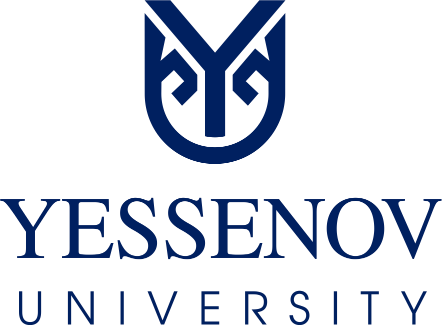 ПОҚ-ТІҢ ҚЫЗМЕТІН НЕГІЗГІ ТИІМДІЛІК КӨРСЕТКІШТЕРІ БОЙЫНША БАҒАЛАУ ЕРЕЖЕСІПОЛОЖЕНИЕОБ ОЦЕНКЕ ДЕЯТЕЛЬНОСТИ ППС ПО КЛЮЧЕВЫМ ПОКАЗАТЕЛЯМ ЭФФЕКТИВНОСТИАҚТАУ 2019МАҚСАТЫ МЕН ҚОЛДАНУ САЛАСЫШ. Есенов атындағы КМТИУ ПОҚ-ның қызметін негізгі тиімділік көрсеткіштері бойынша бағалау туралы ереже (бұдан әрі қарай – Ереже) ПОҚ-ның қызметін қызметтің оқу-әдістемелік, ғылыми-зерттеу, тәрбиелік-әлеуметтік түрлері бойынша бағалануын реттейді.Бұл ереже 12.12.2017 жылғы ғылыми кеңестің №3 шешімімен тағайындалып, бекітілді, 2018/19, 2019/20 оқу жылдары қайта басылып, Ш. Есенов атындағы КМТИУ – дің (бұдан әрі – КМТИУ, Yessenov university, YU немесе университет) ішкі пайдалануына ұсынылды.2. БЕЛГІЛЕР МЕН ҚЫСҚАРТУЛАРПОҚ – профессор-оқытушылар құрамы;KPI  (KEY PERFOMANCE  INDIKATORS) – тиімділіктің негізгі көрсеткіштері;ISBN(INTERNATIONAL STANDARD BOOK NUMBER) кітаптің халықаралық стандартты нөмірінің қысқартылған атауы; ҚР БҒМ – Қазақстан Республикасының Білім және ғылым министрлігі;РОӘК ОӘБ – Республикалық оқу-әдістемелік кеңесінің Оқу-әдістемелік бөлімі;Университеттің ОӘК – Университеттің оқу-әдістемелік кеңесі;IELTS – (INTERNATIONAL ENGLISH LANGUAGE TESTING SYSTEM) – халықаралық ағылшын тілі бойынша білімін бағалау жүйесі;TOEFL IBT (TEST OF ENGLISH AS A FOREIGN LANGUAGE  INTERNET-BASED TEST (IBT)) - ағылшын тілін меңгеру тестілеудің интернет-нұсқасы; TKT (TEACHING KNOWLEDGE TEST) – педагогикалық білім алу тесті;CELTA (Certificate in Teaching English to Speakers of Other Languages) – басқа тіл иелеріне арналған ағылшын тілін оқыту бойынша сертификат;ҒЗЖ – Ғылыми-зерттеу жұмысы;Science Index (РИҒД) - бұл Ресейлік ғылыми дәйексөз индексі (РИҒД) негізінде құрылған ақпараттық-аналитикалық жүйесі; IF  - импакт фактор; Хирша h индексі жариялымдар саны мен сол жариялымдарға сілтемелер сандарына негізделген ғалымның, ғалымдар тобының, ғылыми ұйымның немесе жалпы елдің өнімділігінің сандық сипаттамасы болып табылады.БҒСБК ҚР БҒМ – ҚР БҒМ Білім және ғылым саласындағы бақылау комитеті;ТЖ – тәрбие жұмысы.3. ЖАЛПЫ ЕРЕЖЕЛЕРЖОО-ның бәсекеге қабiлеттiлiгiн көтеру және оның академиялық қызметінің тиімді ұйымдастырылуы үшін, үш тiлдi бiлiмдi енгiзу, университеттің ғылыми аймақтық экономикасының қалыптасуына қатысуы, автономияға ауысуы, университеттің әрі ұлттық, әрі халықаралық деңгейлерінде рейтингін көтеру сияқты негізгі міндеттерін шешу үшін, ПОҚ мен қызметкерлердің келесі құзіреттерін дамыту қажет:кәсіби - қызмет салалары бойынша;коммуникациялық – әріптестерімен, студенттермен, серіктестермен кәсіби қарым-қатынас құруға мүмкіндік беретін;үйренуге және өзін-өзі дамытуға қабілеттілігі, жаңа білім алуға талпынысы, оларды меңгеруге қабілеттілігі (кәсіби қызметтегі жаңа білім, IT-технологиялар, шетел тілдері және т. б.); қызметін жоспарлай және тиімді іске асыра білуі, өзгерістерді басқара білуі, жобалық менеджмент, кәсіпкерлік салаларындағы білімді меңгере білуі. ПОҚ-ның қызметін негізгі тиімділік көрсеткіштері бойынша бағалау университет қызметкерлерiн қажетті құзіреттерді өзбетінше дамытуға және нақты нәтижеге бағдарлауға ынталандыру үшін бағытталған. Жүйе тиімді кадр саясатын жүргізуге, жеке қабілеттерін, кәсіби дағдылары мен құзіреттерін анықтап, дамытуға, тапсырылған іс үшін жауапкершілікті, ПОҚ, қызметкерлер, құрылымдық бөлімше басшылар қызметінің нәтижелілігін арттыруға ықпал етеді.Жүйе университеттiң стратегиялық мақсаттарына жетуіне, стратегиялық даму бағдарламасының маңызды көрсеткiштерiн орындауға көмектеседі.Негізгі тиімділік көрсеткіштері бойынша ПОҚ-тің қызметін бағалау көрсеткіштері университеттің стратегиялық даму бағдарламасының индикаторларына сәйкес жыл сайын түзетіледі.Ереже келесі Қазақстан Республикасының заңнамалық актілері мен Ш. Есенов атындағы YU-дің қолданыстағы нормативтік құжаттары негізінде дайындалған: ҚР Президентінің Қазақстан халқына жолдауы;Қазақстан Республикасының Еңбек кодексі;Қазақстан Республикасының "Білім туралы" Заңы;Жоғарғы кәсiби бiлiм берудiң бiлiм беру бағдарламаларын жүзеге асыратын бiлiм беру ұйымдары қызметінiң типтік ережелерi;Стратегиялық жоспар YU 2018-2021 жылдарға;Операциялық жоспар YU  2018-2021 жылдарға арналған операциялық жоспары;"Ш. Есенов атындағы YU " ШЖҚ РМК Жарғысы, сондай-ақ білім және ғылымды, аймақтарды дамытудың мемлекеттік бағдарламалары және т. б. 4. ПОҚ-ТІҢ ҚЫЗМЕТІН НЕГІЗГІ ТИІМДІЛІК КӨРСЕТКІШТЕРІ БОЙЫНША БАҒАЛАУОсы ереже ҚР-дағы, таяу шетелдегi жоғары оқу орындарының жинақталған тәжiрибесiн ескеріп, дайындалған және рейтингтік бағалау ретінде ЖОО-ның аккредитациялық қызметінің маңызды көрсеткіштерін, сондай-ақ ЖОО-ның жыл сайынғы ұлттық рейтингісінде қолданылатын көрсеткіштерді ескереді.Рейтинг (ағылш. – rating) – бұл белгілі бір субъектінің классификациялық тізімдегі жетістіктерін бағалаудың жеке сандық көрсеткіші. Іс жүзінде "рейтинг" – бұл сандық көрсеткіштер немесе немесе рейтингтік бағалау негізіндегі кез келген объектілер сапасын тізім түріндегі ретке келтіру жүйесі.  Yessenov university-дің ПОҚ, кафедралар, факультеттер қызметін рейтингтік бағалаудың мақсаттары төмендегідей:оқытушының біліктілігін арттыруға, озық педагогикалық тәжірибені игеруге, шығармашылық оқытуға қызығушылығын күшейту;ақпараттың толықтығын және дұрыстығын арттыру арқылы оқытушы қызметін бағалауда басым объективтілікті қамтамасыз ету;мамандарды даярлау бойынша түпкі нәтижелерді жақсартуға оқытушылардың ұжымдық қызығушылығын күшейту;мамандарды даярлау сапасын жақсартудың факторы ретінде оқытудың сапасын арттыру;университеттің имиджін көтеру;университет қызметінің сапасын бағалау; құрылымдық бөлімшелерді басқару жүйесін жетілдіру;қолда бар кадр әлеуетін барынша толық пайдалану негізінде университеттің қарқынды дамуына жағдай жасау. Рейтингтік бағалау мен талдаудың негізгі міндеттері төмендегідей: оқытушылар біліктілігінің, кәсібилігінің өсуін, педагогикалық және ғылыми жұмыстарының өнімділігін, шығармашылық бастамаларының дамытуын ынталандыру.Рейтингтік талдау нәтижелері ақпараттық база болып табылады және оқытушылардың еңбек шартының қолданылу мерзімін анықтау, материалдық және моральдық көтермелеу кезінде, пайдаланылуы мүмкін; ғылыми-оқытушылар құрамы қызметінің тиімділігін динамикада көрсететін барынша толық компьютерлендірілген ақпараттық деректер банкін құру; университет қызметкерлерінің жалпы университетінің рейтингісін көтерудегі жеке үлесін ескеріп, университеттің ПОҚ мен басқару кадрларын қалыптастыру;университет рейтингісін көтеруге бағытталған барлық қызмет түрлерін жандандыру, қызметкерлердің кәсіби өсуіне жағдай жасау; факультеттер, ғылыми бөлімшелер, кафедралар, оқытушылардың тиімділік деңгейін бағалау және бақылау үшін, бірыңғай кешенді критерийлерін алу; ПОҚ қызметі тиімділігінің ішкі аудит жүйесін құру;материалдық және моральдық ынталандыру жүйесін қалыптастыру.5. РЕЙТИНГ ЖҮЙЕСІНЕ ҚОЙЫЛАТЫН ТАЛАПТАРӘр түрлі жоғары оқу орындарының рейтинг жүргізу кезіндегі тәжірибесін талдау негізінде, әзірленіп жатқан оқытушылар, кафедралар және факультеттердің рейтингісінің бірыңғай жүйесіне келесі негізгі талаптар тұжырымдалған, атап айтқанда: компьютерлік деректер базасын құруға және рейтинг нәтижелерін жинап, жариялау үшін университетінің жергілікті желісін пайдалануға мүмкіндік беретін әдістеменің формалдануы; әрбір рейтингке қатысушының (оқытушы; кафедра; факультет) қызметін сипаттайтын көрсеткіштердің соңғы саны;рейтинг көрсеткіштерінің жүйесін толықтыруға және өзгертуге мүмкіндігі, мысалы, кейбір көрсеткіштерді кафедра шешімі бойынша бағалау мүмкіндігі; рейтингті есептеу және мәліметтерді бақылау кезінде нәтижелерді өзектендіруді қамтамасыз ету үшін құрылымдық бөлімшелерде жауапты тұлғаларды тағайындау;жыл сайын университеттің ғылыми кеңесінде қарау, рейтинг пен олардың салмақтылық көрсеткіштерін ректордың бұйрығымен бекіту, кафедралар және бөлімшелер ұжымын таныстыру. Кафедра рейтингі тиісті оқытушылардың рейтингісіне, ал факультеттер рейтингісі – факультет құрамына кіретін кафедралар рейтингісіне негізделуі тиіс.Жыл сайынғы рейтингтің өзгеру динамикасының нәтижелері бойынша келесі басқарушылық шешімдер қабылданады: лауазымға конкурстық іріктеу кезінде рейтингті ескеру; жабдықтар сатып алуға, ғылыми зерттеулерге, конференциялар, тағылымдамалар іс-сапарына және т.б. қаржы бөлу кезінде рейтингті ескеру;рейтинг шамасына қарай материалдық ынталандыруды саралау.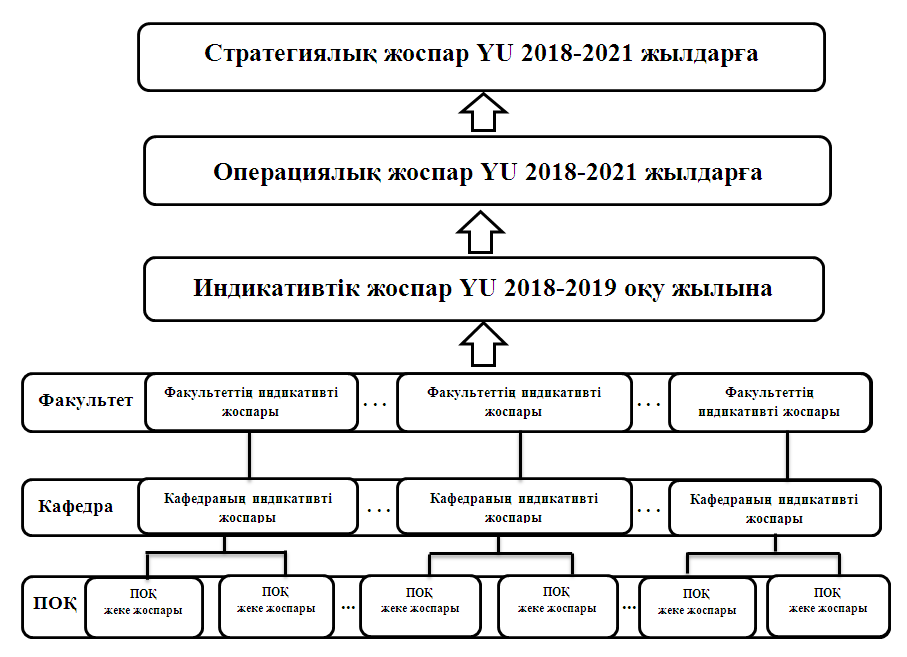 Сурет 1. ПОҚ, кафедралар, факультеттер қызметін жоспарлау жүйесі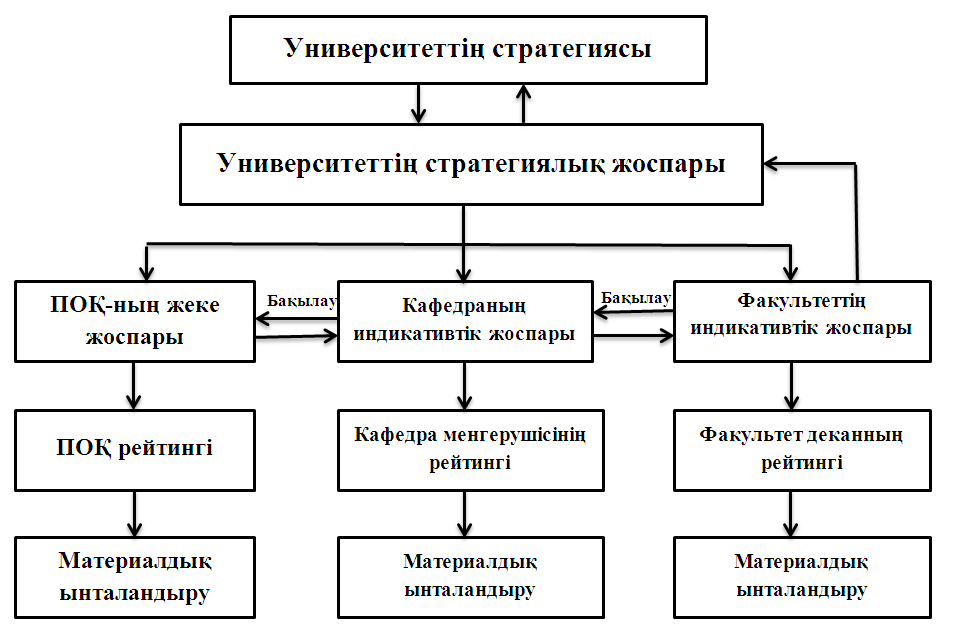 Сурет 2. KPI бойынша материалдық ынталандыру жүйесіТілдік біліктілікті арттыру және IELTS 4.5 – 25 %, 5.0 – 50%, 5.5 – 75 %, 6.0 – 100% лауызымдық қызметақы есебінен, CELTA, TKT сертификаттарын алу үшін қосымша материалдық ынталандыру жүзеге асырылады.Оқытушыларға бекітілген пәндерді оқыту сапасын арттыру жұмыс тобының шешімімен бір лауазымдық жалақы мөлшерінде үстеме түрінде бағаланады.Кафедра меңгерушілері мен декандар үшін, егер жұмысқа орналасу көрсеткіші 85% - дан жоғары болса және соңғы 6 айда түлектің орташа жалақысы 100 000 теңгеден артық болса және сабақ беру сапасын арттыру көрсеткішіне еңбекақы төлеу жүйесіне сәйкес қосымша сыйақы сомасы пайдаланылады.Рейтинг ағымдағы оқу жылының 30 мамырына дейін есептеледі.Оқытушылар деректерді автоматтандырылған жүйеге 30 мамырға дейін жүктейді, құрылымдық бөлімшелер деректерді ағымдағы оқу жылының 10 маусымына дейін тексереді. Күмәнді ақпарат ұсынылған жағдайда (осы фактіні қызмет түрлері бойынша әрбір құрылымдық бөлімше анықтайды), есептелген балл саны азайтылады: ПОҚ рейтингісін есептеу кезінде – 50 баллға, кафедра – 100 баллға, факультет – 200 баллға. 6. ДЕКАН, КАФЕДРА МЕҢГЕРУШІСІ, ОҚЫТУШЫНЫҢ АБСОЛЮТТІК ЖЕКЕ РЕЙТИНГІН ЕСЕПТЕУ ӘДІСТЕМЕСІФакультет, кафедра, оқытушылардың рейтингісін анықтау әдістемесі келесі белгілерімен сипатталады:рейтингтік бағалау барлық ПОҚ-ның қызметін жандандыруға бағытталған, оның ішінде кафедра меңгерушілері, сондай-ақ кафедралар мен факультеттер де кіреді, және оның негізі болып табылатын оқытушының рейтингісі;рейтингі оқу-әдістемелік және зертханалық базаның құрылуын, оқытудың инновациялық технологияларының енгізілуін, университеттің ғылыми инфрақұрылымы мен ғылыми қызметін дамытуды және оның имиджін көтеруді қамтамасыз ететін жұмыс түрлерін қамтиды;белгілі бір индикатор бойынша үздік жетістіктерге ие болған оқытушыға осы көрсеткіш бойынша белгіленген ең жоғары рейтинг беріледі;жіберілген тәртіп бұзушылықтар үшін рейтингтік бағалауды азайтатын айыппұлдық санкциялар енгізілген; Рейтинг кезең-кезеңімен жүргізіледі:1 кезең – кафедраның оқытушылары жеке жоспарын жасайды, ал негізгі базалық құжат – оқытушының өзіндік есеп беру парағы, оған растау құжаттары (оқытушылар, кафедра менгерушілері толтырады) қоса тіркеледі, сонымен қатар қосымша кафедра ПОҚ рейтингісінің электрондық нұсқасы жасалады; кезең – құжаттардың объективтілігін кафедра меңгерушісі тексеріп, «ПОҚ, кафедралар, факультеттер рейтингі» автоматтандырылған жүйесінде баллды растайды немесе ұсынылған құжатты қабылдамайды, факультет деңгейінде құжаттар тексеріледі: олар расталды немесе қабылданбайды. Рейтингтік кестелерді толтыру мен рәсімделуінің дұрыстығына тексерілген құжаттар ПОҚ қызметінің мониторингін жүргізіп, оқытушы жұмысына баға беретін (яғни ұсынылған мәліметтердің растығын тексереді) құрылымдық бөлімшеге беріледі. Кафедра, факультет кеңесінің отырысында деканның немесе кафедра меңгерушісінің өкіміне сәйкес жеке тапсырмалар бойынша қосымша жұмыстарды орындағаны үшін оқытушыларға, кафедра меңгерушілеріне қосымша балдар (тиісінше 100 балл) бөлінеді, сондай-ақ оқу жылы ішінде алынған тәртіп бұзушылықтар мен ескертулерді ескере отырып шегерімдер белгіленеді (кесте 1).Кафедралар мен факультеттер бойынша тапсырмаларды бөлу оқу жылының басында кафедра меңгерушілерінің, факультет декандарының бекітілген өкімімен рәсімделуі тиіс.Оқу жылының соңында кафедра меңгерушілері, факультет декандары академиялық мәселелер жөніндегі департамент бөліміне кафедралар, факультет кеңестері отырыстарының хаттамаларын ұсынады, онда өкімге сәйкес баллдардың жеке бөлінуін көрсетеді. Аралық және ағымдағы бақылаулардың валидтік көрсеткіштерін есепке ала отырып, курс аяқталғаннан кейін білім алушыларға сауалнама жүргізу нәтижелері бойынша ПОҚ сабақтарының сапасы жеке бағаланады.Абсолютті жеке рейтингі (AЖР) оқу жылының индикаторлары бойынша баллдар сомасы ретінде есептеледі.Формула (1) бойынша кафедра мен факультеттің рейтингі анықталадыРК = 0,5*(∑ АЖРi/ Ni) + 0,25*∑ Rj +0,25 ∑RКy                 (1)РФ = 0,5*(∑ РКi / Кi)  + 0,25*∑ Rfj +0,25 ∑RФy,                (2)мұнда РК және РФ – кафедраның және факультеттің салыстырмалы рейтингтері; АЖРi –  оқытушының абсолютті жеке рейтингі;Ni–  кафедрадағы штаттық бірліктер саны;Кi – кафедрлар саны,Rj, Rfj – j - көрсеткіштері бойынша кафедраның және соған сәйкес факультеттің баллдар саны;RКy, RФy   - «Қаржыландыру көздерін әртаптандыру»  бағыты бойынша кафедра және факультет көрсеткіштері.Кафедра меңгерушісі мен факультет маманының рейтингтері кафедра рейтингісі бойынша анықталады.Деканның орынбасарлары мен деканат маманының рейтингтері факультеттің рейтингіне байланысты анықталады.Кесте 1. Кафедра және факультет бойынша жазаКафедра меңгерушілері ПОҚ мәліметтерінің дұрыс және уақтылы жүктелуіне толық жауап береді.Университеттің ғылыми кеңесінің соңғы отырысында оқу жылы есебінің негізгі көрсеткіштері бойынша ПОҚ-ның жұмыстарының нәтижелері келтірілген.Ескерту: Оқытушының жеке жоспарының көрсеткіштерінде қарастырылған оқу-әдістемелік, ғылыми-зерттеу және басқа да әдебиеттер жарияланған жағдайда, авторға – балл саны авторлардың санына пропорционал бөлінеді, яғни жалпы баллды (жұмыс бірлігіне) авторлардың санына бөлу арқылы орташа мәні анықталады.Қосымша 2Ескерту: Оқытушының жеке жоспарының көрсеткіштерінде қарастырылған оқу-әдістемелік, ғылыми-зерттеу және басқа да әдебиеттер жарияланған жағдайда, авторға – балл саны авторлардың санына пропорционал бөлінеді, яғни жалпы баллды (жұмыс бірлігіне) авторлардың санына бөлу арқылы орташа мәні анықталады.Қаржылық демеушілік көмектің көлемі (ПОҚ индикаторлары бөлімінде немесе кафедраның, факультеттің көрсеткіштері бар бөлімде - тек бір рет енгізіледі). 1. НАЗНАЧЕНИЕ И ОБЛАСТЬ ПРИМЕНЕНИЯПоложение об оценке деятельности ППС по ключевым показателям эффективности КГУТИ имени Ш. Есенова (далее – Положение) регламентирует оценку деятельности ППС по учебно-методической, научно-исследовательской, воспитательно-социальной видам деятельности.Настоящее положение разработано и утверждено решением ученого совета №3 от 12.12.2017 года, переиздано в 2018/19, 2019/20 учебных годах и предназначено для внутреннего использования в КГУТИ имени Ш.Есенова (далее – YU, Yessenov university или университет).2. ОБОЗНАЧЕНИЯ И СОКРАЩЕНИЯППС – профессорско – преподавательский состав;KPI  (KEY PERFOMANCE  INDIKATORS) – ключевые показатели эффективности;ISBN(INTERNATIONAL STANDARD BOOK NUMBER)сокращенное название междунар. стандартного номера книги;МОН РК – Министерство образования и науки Республики Казахстан;УМО РУМС–Учебно-методическое объединение Республиканского учебно-методического совета;УМС университета – Учебно – методический совет университета;IELTS(INTERNATIONAL ENGLISH LANGUAGE TESTING SYSTEM) — международная система оценки знания английского языка;TOEFL IBT (TEST OF ENGLISH AS A FOREIGN LANGUAGE  INTERNET-BASED TEST (IBT)) – Интернет вариант тестирования на знание английского языка; TKT (TEACHING KNOWLEDGE TEST) – Педагогический тест знаний;CELTA (Certificate in Teaching English to Speakers of Other Languages) – Сертификат в преподавании английского языка для говорящих на других языках;НИР – Научно – исследовательская работа;Science Index ( РИНЦ) – это информационно-аналитическая система, построенная на основе данных Российского индекса научного цитирования (РИНЦ);IF – импакт фактор; Индекса Хирша h является количественной характеристикой продуктивности учёного, группы учёных, научной организации или страны в целом, основанной на количестве публикаций и количестве цитирований этих публикаций;ККСОН МОН РК – Комитет по контролю в сфере образования и науки МОН РК;ВР – воспитательная работа.3. ОБЩИЕ ПОЛОЖЕНИЯДля повышения конкурентоспособности вуза и решения его основных задач, таких как эффективная организация академической деятельности, внедрение трехъязычного образования, участие университета в формировании наукоемкой региональной экономики, переход к автономии, повышение рейтинга университета как на национальном и международном уровнях необходимо развитие у ППС и сотрудников следующих компетенций:-профессиональных - по сферам деятельности;-коммуникационных - позволяющих выстраивать профессиональные отношения с коллегами, студентами, партнерами; -способность к обучаемости и саморазвитию, стремление к получению новых знаний, способность их осваивать (новые знания в профессиональной деятельности, IT-технологии, иностранные языки и т.д.);-уметь планировать и эффективно осуществлять деятельность, управлять изменениями, обладать знаниями в области проектного менеджмента, предпринимательства.Оценка деятельности ППС по ключевым показателям эффективности нацелена на мотивирование сотрудников университета к самостоятельному развитию необходимых компетенций и ориентацию на конкретный результат.Система способствует проведению эффективной кадровой политики, выявлению и развитию индивидуальных способностей, профессиональных навыков и компетенций, повышению ответственности за порученное дело, результативности деятельности ППС, сотрудников, руководителей структурных подразделений. Система содействует достижению стратегических целей университета, выполнению ключевых индикаторов программы стратегического развития.	  Показатели оценки деятельности ППС по ключевым показателям эффективности ежегодно корректируются в соответствии с индикаторами программы стратегического развития университета.Положение разработано на основании следующих законодательных актов Республики Казахстан и действующих в YU имени Ш. Есенова нормативных документов: Послание Президента РК народу Казахстана;Трудовой кодекс Республики Казахстан;Закон Республики Казахстан «Об образовании»;Типовые правила деятельности организаций образования, реализующих образовательные программы высшего профессионального образования;Стратегический план YU на 2018-2021 годы;Операционный план YU на 2018-2021 годы;Устав РГП на ПХВ «YU имени Ш. Есенова», а также государственных программ развития образования и науки, программ развития регионов и др.4. ОЦЕНКА ДЕЯТЕЛЬНОСТИ ППС ПО КЛЮЧЕВЫМ ПОКАЗАТЕЛЯМ ЭФФЕКТИВНОСТИДанное положение разработано с учетом обобщенного опыта высших учебных заведений РК, ближнего зарубежья и учитывает в качестве рейтинговой оценки важнейшие показатели аккредитационной деятельности вузов, а также показатели, используемые в ежегодном национальном рейтинге вузов. Рейтинг (от англ - rating) – это индивидуальный числовой показатель оценки достижений некоторого субъекта в классификационном списке. Фактически «рейтинг» - это система упорядочения в виде списка качества любых объектов на основе количественных показателей, или рейтинговых оценок. Целями рейтинговой оценки деятельности ППС, кафедр, факультетов Yessenov university являются:1) усиление заинтересованности преподавателя в повышении своей квалификации, в освоении передового педагогического опыта, в творческом подходе к преподаванию;2) обеспечение большей объективности оценок деятельности преподавателя за счет повышения полноты и достоверности информации;3) усиление коллективной заинтересованности преподавателей в улучшении конечных результатов по подготовке специалистов;4) повышение качества преподавания как важнейшего фактора улучшения качества подготовки специалистов;5) повышение имиджа университета;6) оценка качества деятельности университета;7) совершенствование системы управления структурными подразделениями;8) создание условий динамичного развития университета на основе максимально полного использования имеющегося кадрового потенциала. Основными задачами рейтинговой оценки и анализа являются: стимулирование роста квалификации, профессионализма, продуктивности педагогической и научной работы, развитие творческой инициативы преподавателей. Результаты рейтингового анализа являются информационной базой и могут быть использованы при определении срока действия трудового договора, при материальном и моральном поощрении преподавателей; 2)создание максимально полного компьютеризированного информационного банка данных, отражающего в динамике эффективность деятельности научно-преподавательского состава; 3)формирование управленческих кадров и ППС университета с учетом индивидуального вклада работников университета в повышение рейтинга университета в целом; 4)активизация всех видов деятельности, сориентированных на повышение рейтинга университета, создание условий для профессионального роста работников; 5)получение единых комплексных критериев для оценки и контроля уровня эффективности факультетов, научных подразделений, кафедр, преподавателей; 6)создание системы внутреннего аудита эффективности деятельности ППС;7)формирование системы материального и морального стимулирования.5. ТРЕБОВАНИЯ К СИСТЕМЕ РЕЙТИНГАНа основе анализа опыта различных высших учебных заведений при проведении рейтинга, сформулированы следующие основные требования к разрабатываемой единой системе рейтинга преподавателей, кафедр и факультетов, а именно: 1) формализуемость методики, позволяющая создавать компьютерную базу данных и использовать локальную сеть университета для сбора и публикации результатов рейтинга; 2) конечное число показателей, характеризующих деятельность каждого участника рейтинга (преподавателя; кафедры; факультета); 3) возможность дополнения и изменения системы показателей рейтинга, например, возможность оценки некоторых показателей по решению кафедры; 4) назначение ответственных лиц в подразделениях для обеспечения актуализации результатов при подсчете рейтинга и контроля сведений; 5) ежегодное рассмотрение на ученом совете университета, утверждение приказом ректора показателей рейтинга и их весомости, ознакомление коллективов кафедр и подразделений.Рейтинг кафедр должен базироваться на рейтинге соответствующих преподавателей, а факультетов – на рейтинге кафедр, входящих в состав факультета. По результатам динамики изменения ежегодного рейтинга принимаются следующие управленческие решения: 1) учет рейтинга при конкурсном отборе на должность; 2) учет рейтинга при выделении финансирования на приобретение оборудования, на научные исследования, поездки на конференции, стажировки и т.п.;3) дифференциация материального стимулирования в зависимости от величины рейтинга.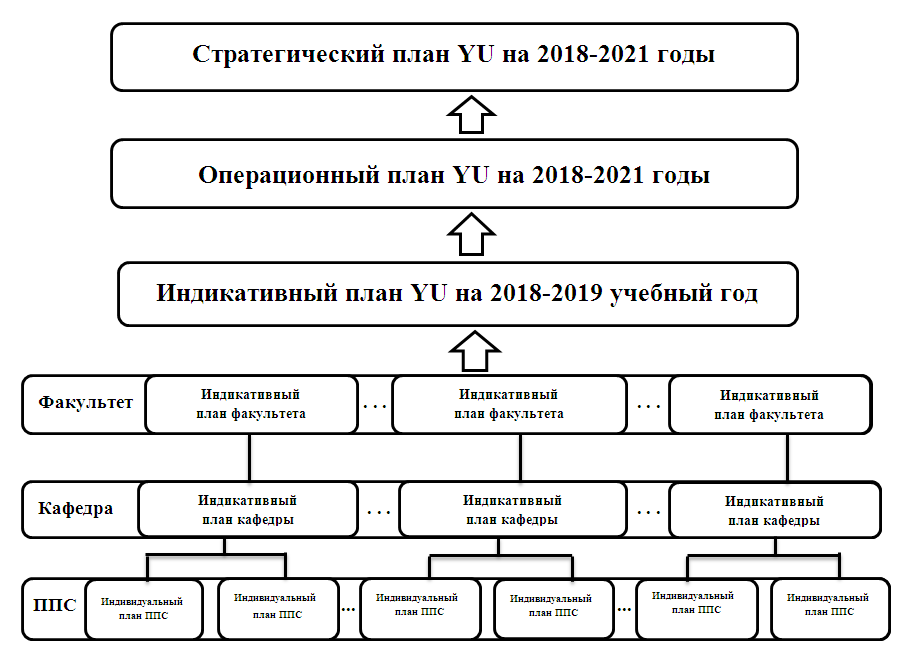 Рисунок 1. Система планирования деятельности ППС, кафедр, факультетов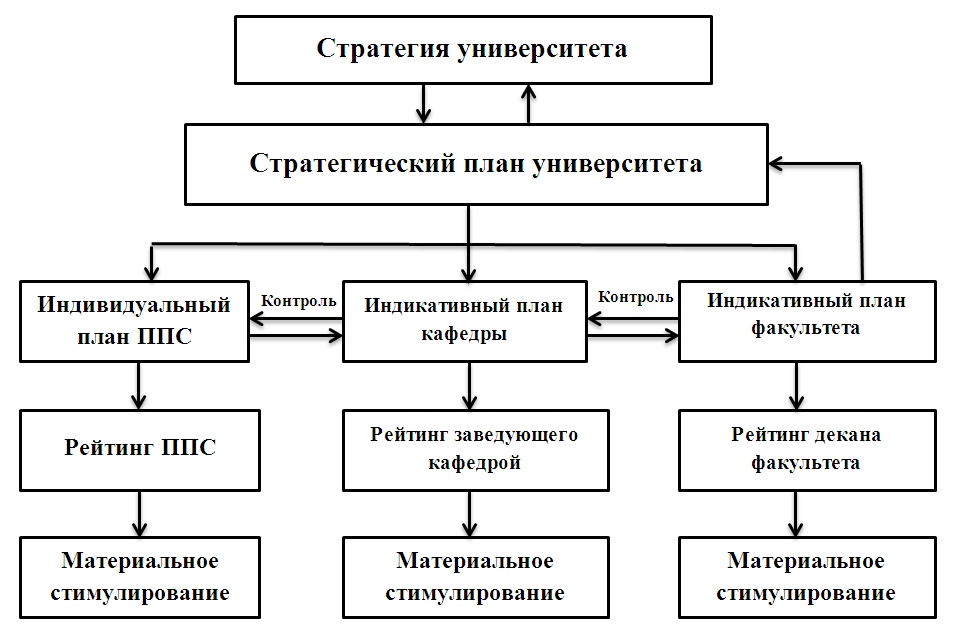 Рисунок 2. Система материального стимулирования по KPIЗа повышение языковой квалификации и получение осуществляется дополнительное материальное стимулирование обладателям сертификатов CELTA, TKT, а также по уровням IELTS 4.5 – в размере 25%, 5.0 - 50%, 5.5 – 75%, 6.0  и выше – 100% должностного оклада.Повышение качества преподавания дисциплин, закрепленных за преподавателями, решением рабочей группы оценивается в виде надбавки в размере одного должностного оклада.Для заведующих кафедр и деканов,  если показатели трудоустройства выше 85% и средняя заработная плата выпускника за последние 6 месяцев составляет более 100 000 тенге используется  дополнительная сумма вознаграждения согласно системе оплаты труда.Рейтинг подсчитывается за учебный год до 30 мая текущего учебного года.Преподаватели загружают данные в автоматизированную систему до 30 мая, структурные подразделения проводят проверку данных до 10 июня текущего учебного года.В случае предоставления недостоверной информации (данный факт устанавливает каждое структурное подразделение по видам деятельности) количество начисленных баллов уменьшается на 50 баллов при подсчете рейтинга ППС, 100 баллов – кафедры, 200 баллов – факультета.6. МЕТОДИКА ПОДСЧЕТА АБСОЛЮТНОГО ЛИЧНОГО РЕЙТИНГА ПРЕПОДАВАТЕЛЯ, ЗАВЕДУЮЩЕГО КАФЕДРОЙ И ДЕКАНАМетодика определения рейтинга преподавателя, кафедры, факультета характеризуется следующими признаками:1) рейтинговая оценка ориентирована на активизацию деятельности всех ППС, включая заведующих кафедрами, а также кафедр и факультетов, причем ее основой является рейтинг преподавателя;2) в рейтинг включаются те виды работ, которые обеспечивают создание учебно-методической и лабораторной базы, внедрение инновационных технологий обучения, развитие научной инфраструктуры и научной деятельности университета и повышение его имиджа;3) преподавателю, имеющему лучшие достижения по конкретному показателю, присваивается максимальный рейтинг, установленный по этому показателю;4) за допущенные нарушения введены штрафные санкции, уменьшающие рейтинговые оценки.Рейтинг проводится поэтапно: 1 этап – преподаватели кафедр формируют индивидуальный план, при этом основным базовым документом является лист самоотчета преподавателя с приложением подтверждающих документов (заполняют преподаватели, заведующие), дополнительно в электронном виде составляется рейтинг ППС кафедры; 2 этап - объективность документов проверяет заведующий кафедрой и в автоматизированной системе «Рейтинг ППС, кафедр, факультетов» подтверждает баллы либо отклоняет представленный документ, на уровне факультета документы проверяются: подтверждаются либо отклоняются. Проверенные на предмет правильности заполнения рейтинговых таблиц и оформления документы передаются структурным подразделениям, которые проводят мониторинг деятельности ППС и дают оценку той или иной работе преподавателя (т.е. проверяют достоверность представленных данных). На заседании кафедры, совета факультета распределяются дополнительные бонусные баллы преподавателям (из расчета 15 баллов на каждого штатного преподавателя) заведующими кафедрами за выполнение ими дополнительных работ по индивидуальным поручениям в соответствии с распоряжением декана или заведующего кафедрой, распоряжением деканов и проректоров (100 баллов соответственно),  а также вычеты с учетом нарушений и замечаний, полученных в течение учебного года (таблица 1).Распределение поручений по кафедре и факультетам должны быть оформлены утвержденным распоряжением заведующих кафедрами, деканов факультетов в течение  учебного года. В конце учебного года заведующие кафедрами, деканы факультетов представляют протоколы заседаний кафедр, советов факультетов в департамент по академическим вопросам, в котором указывают персональное распределение баллов в соответствие с распоряжением.Качество занятий ППС оценивается отдельно по результатам анкетирования обучающихся после завершения курса с учетом показателей валидности рубежного и текущего контролей.Абсолютный личный рейтинг (АЛР) подсчитывается как сумма баллов по индикаторам за учебный год.По формуле (1) определяются рейтинги кафедр и факультетов. РК = 0,5*(∑ АЛРi/ Ni) + 0,25*∑ Rj +0,25 ∑RКy                  (1)РФ = 0,5*(∑ РКi / Кi)  + 0,25*∑ Rfj +0,25 ∑RФy,                (2)где РК и РФ – относительные рейтинги кафедры и факультета; АЛРi – абсолютный личный рейтинг преподавателей;Ni–  количество штатных единиц на кафедре;Кi – количество кафедр,Rj, Rfj – количество баллов по j – показателям  кафедры и соответственно факультета;RКy, RФy – количество баллов по направлению «Диверсификация источников финансирования» соответственно по кафедре и факультету.Рейтинги заведующего кафедрой и специалиста факультета определяются по рейтингу кафедры.Рейтинги заместителей деканов и специалиста деканата определяются в зависимости от рейтинга факультета.Таблица 1. Взыскания по кафедре и факультетуЗаведующие кафедрами несут полную ответственность за корректность и своевременность загрузки данных ППС.На последнем заседании ученого совета университета подводятся итоги работы ППС по ключевым показателям эффективности за отчетный учебный год.Примечание: В случае издания учебно-методической, научно-исследовательской и прочей литературы, предусмотренной в показателях индивидуального плана преподавателя, в соавторстве – количество баллов распределяется пропорционально количеству соавторов, т.е., определяется среднее значение путем деления общего балла (на единицу работ) на количество соавторов.                                                                                                                                                                        Приложение 2Примечание: В случае издания учебно-методической, научно-исследовательской и прочей литературы, предусмотренной в показателях индивидуального плана преподавателя, в соавторстве – количество баллов распределяется пропорционально количеству соавторов, т.е., определяется среднее значение путем деления общего балла (на единицу работ) на количество соавторов.Объем финансовой спонсорской помощи (вносится только один раз - либо в разделе индикаторов  ППС, либо в разделе, в котором содержатся показатели кафедры, факультета). №№ п/пЕскертулер мен бұзушылықтардың атауларыБалл саныРастау құжаты1Есептер мен мәліметтерді тапсыру, бұйрықтар мен өкімдерді орындау мерзімін бұзу және т.с.с. саны (бұзушылықтың әрбір фактісі үшін)-  10-ға дейінКБ, ОӘК, ТБ, ҚҰЭСБ, ТӘЖБ, ҒЖБ, деканаттар мәліметтері2ПОҚ, кафедралар, факультеттер тарапынан деректерді қате жүктеу- Әрбір бұзушылық үшін 10 баллКБ, ОӘК, ТБ, ҚҰБ, ТӘЖБ, ҒЖБ, деканат мәліметтері3Баллдардың дұрыс расталмауына байланысты құрылымдық бөлімшелердің бастықтары тарапынан бұзушылықтарПОҚ-ның, кафедралардың, факультеттердің баллдарын азайтуға немесе ұлғайтуға әкелген әрбір тәртіп бұзушылық үшін – тәртіптік кеңестің шешімі бойынша тәртіптік жаза жариялау1.Тексеру барысы және деректерді растау бойынша автоматтандырылған жүйенің деректері;2.ПОҚ, кафедралар, факультеттер қызметін рейтингтік бағалау барысы туралы жұмыс тобының шешімі;3.Тәртіптік кеңестің шешіміҚосымша 1YESSENOV UNIVERSITYҚосымша 1YESSENOV UNIVERSITYҚосымша 1YESSENOV UNIVERSITYҚосымша 1YESSENOV UNIVERSITYҚосымша 1YESSENOV UNIVERSITYҚосымша 1YESSENOV UNIVERSITYҚосымша 1YESSENOV UNIVERSITYҚосымша 1YESSENOV UNIVERSITYБЕКІТЕМІНБЕКІТЕМІНФакультет деканыФакультет деканы"__"_________2020 ж."__"_________2020 ж.__________________________________ОҚЫТУШЫЛАРДЫҢ ЖЕКЕ ЖҰМЫС ЖОСПАРЫ 2019/2020 оқу жылы үшінОҚЫТУШЫЛАРДЫҢ ЖЕКЕ ЖҰМЫС ЖОСПАРЫ 2019/2020 оқу жылы үшінОҚЫТУШЫЛАРДЫҢ ЖЕКЕ ЖҰМЫС ЖОСПАРЫ 2019/2020 оқу жылы үшінОҚЫТУШЫЛАРДЫҢ ЖЕКЕ ЖҰМЫС ЖОСПАРЫ 2019/2020 оқу жылы үшінОҚЫТУШЫЛАРДЫҢ ЖЕКЕ ЖҰМЫС ЖОСПАРЫ 2019/2020 оқу жылы үшінОҚЫТУШЫЛАРДЫҢ ЖЕКЕ ЖҰМЫС ЖОСПАРЫ 2019/2020 оқу жылы үшінОҚЫТУШЫЛАРДЫҢ ЖЕКЕ ЖҰМЫС ЖОСПАРЫ 2019/2020 оқу жылы үшінОҚЫТУШЫЛАРДЫҢ ЖЕКЕ ЖҰМЫС ЖОСПАРЫ 2019/2020 оқу жылы үшінОқытушының аты-жөні:Оқытушының аты-жөні:Оқытушының аты-жөні:Оқытушының аты-жөні:Оқытушының аты-жөні:Лауазымы, ғылыми дәрежесі және атағы:Лауазымы, ғылыми дәрежесі және атағы:Лауазымы, ғылыми дәрежесі және атағы:Лауазымы, ғылыми дәрежесі және атағы:Лауазымы, ғылыми дәрежесі және атағы:Кафедра:Кафедра:Кафедра:Кафедра:Кафедра:Факультет: Факультет: Факультет: Факультет: Факультет: Жеке код және міндеттер атауыЖеке код және міндеттер атауыЖеке код және міндеттер атауыЖеке код және міндеттер атауыЖеке код және міндеттер атауыЖеке код және көрсеткіштер атауыЖеке код және көрсеткіштер атауыЖеке код және көрсеткіштер атауыЖеке код және көрсеткіштер атауыЖеке код және көрсеткіштер атауыӨлшем бірлігіӨлшем бірлігіӘр бірлік үшін балл саныӘр бірлік үшін балл саныӘр бірлік үшін балл саныРастау құжаттарыРастау құжаттарыРастау құжаттарыЖеке код және міндеттер атауыЖеке код және міндеттер атауыЖеке код және міндеттер атауыЖеке код және міндеттер атауыЖеке код және міндеттер атауыЖеке код және көрсеткіштер атауыЖеке код және көрсеткіштер атауыЖеке код және көрсеткіштер атауыЖеке код және көрсеткіштер атауыЖеке код және көрсеткіштер атауыӨлшем бірлігіӨлшем бірлігіӘр бірлік үшін балл саныӘр бірлік үшін балл саныӘр бірлік үшін балл саныРастау құжаттарыРастау құжаттарыРастау құжаттарыЖеке код және міндеттер атауыЖеке код және міндеттер атауыЖеке код және міндеттер атауыЖеке код және міндеттер атауыЖеке код және міндеттер атауыЖеке код және көрсеткіштер атауыЖеке код және көрсеткіштер атауыЖеке код және көрсеткіштер атауыЖеке код және көрсеткіштер атауыЖеке код және көрсеткіштер атауыӨлшем бірлігіӨлшем бірлігіӘр бірлік үшін балл саныӘр бірлік үшін балл саныӘр бірлік үшін балл саныРастау құжаттарыРастау құжаттарыРастау құжаттарыБАҒЫТЫ: ОҚУ-ӘДІСТЕМЕЛІК ЖҰМЫСБАҒЫТЫ: ОҚУ-ӘДІСТЕМЕЛІК ЖҰМЫСБАҒЫТЫ: ОҚУ-ӘДІСТЕМЕЛІК ЖҰМЫСБАҒЫТЫ: ОҚУ-ӘДІСТЕМЕЛІК ЖҰМЫСБАҒЫТЫ: ОҚУ-ӘДІСТЕМЕЛІК ЖҰМЫСБАҒЫТЫ: ОҚУ-ӘДІСТЕМЕЛІК ЖҰМЫСБАҒЫТЫ: ОҚУ-ӘДІСТЕМЕЛІК ЖҰМЫСБАҒЫТЫ: ОҚУ-ӘДІСТЕМЕЛІК ЖҰМЫСБАҒЫТЫ: ОҚУ-ӘДІСТЕМЕЛІК ЖҰМЫСБАҒЫТЫ: ОҚУ-ӘДІСТЕМЕЛІК ЖҰМЫСБАҒЫТЫ: ОҚУ-ӘДІСТЕМЕЛІК ЖҰМЫСБАҒЫТЫ: ОҚУ-ӘДІСТЕМЕЛІК ЖҰМЫСБАҒЫТЫ: ОҚУ-ӘДІСТЕМЕЛІК ЖҰМЫСБАҒЫТЫ: ОҚУ-ӘДІСТЕМЕЛІК ЖҰМЫСБАҒЫТЫ: ОҚУ-ӘДІСТЕМЕЛІК ЖҰМЫСБАҒЫТЫ: ОҚУ-ӘДІСТЕМЕЛІК ЖҰМЫСБАҒЫТЫ: ОҚУ-ӘДІСТЕМЕЛІК ЖҰМЫСБАҒЫТЫ: ОҚУ-ӘДІСТЕМЕЛІК ЖҰМЫСМіндет 1.1. Оқу үрдісінің әдістемелік құралдарын жетілдіруМіндет 1.1. Оқу үрдісінің әдістемелік құралдарын жетілдіруМіндет 1.1. Оқу үрдісінің әдістемелік құралдарын жетілдіруМіндет 1.1. Оқу үрдісінің әдістемелік құралдарын жетілдіруМіндет 1.1. Оқу үрдісінің әдістемелік құралдарын жетілдіру1.1.1.  ОӘК оқу үрдісінде қолдануға ұсынған кафедра пәндері және жоғары мектеп мәселелері бойынша оқу, оқу-әдістемелік материалдарды басып шығару, сондай-ақ университеттің Ғылыми кеңесінің оң шешімімен баспаға шығару және ағымдағы оқу жылында баспаға шығарылғандар:1.1.1.  ОӘК оқу үрдісінде қолдануға ұсынған кафедра пәндері және жоғары мектеп мәселелері бойынша оқу, оқу-әдістемелік материалдарды басып шығару, сондай-ақ университеттің Ғылыми кеңесінің оң шешімімен баспаға шығару және ағымдағы оқу жылында баспаға шығарылғандар:1.1.1.  ОӘК оқу үрдісінде қолдануға ұсынған кафедра пәндері және жоғары мектеп мәселелері бойынша оқу, оқу-әдістемелік материалдарды басып шығару, сондай-ақ университеттің Ғылыми кеңесінің оң шешімімен баспаға шығару және ағымдағы оқу жылында баспаға шығарылғандар:1.1.1.  ОӘК оқу үрдісінде қолдануға ұсынған кафедра пәндері және жоғары мектеп мәселелері бойынша оқу, оқу-әдістемелік материалдарды басып шығару, сондай-ақ университеттің Ғылыми кеңесінің оң шешімімен баспаға шығару және ағымдағы оқу жылында баспаға шығарылғандар:1.1.1.  ОӘК оқу үрдісінде қолдануға ұсынған кафедра пәндері және жоғары мектеп мәселелері бойынша оқу, оқу-әдістемелік материалдарды басып шығару, сондай-ақ университеттің Ғылыми кеңесінің оң шешімімен баспаға шығару және ағымдағы оқу жылында баспаға шығарылғандар:Міндет 1.1. Оқу үрдісінің әдістемелік құралдарын жетілдіруМіндет 1.1. Оқу үрдісінің әдістемелік құралдарын жетілдіруМіндет 1.1. Оқу үрдісінің әдістемелік құралдарын жетілдіруМіндет 1.1. Оқу үрдісінің әдістемелік құралдарын жетілдіруМіндет 1.1. Оқу үрдісінің әдістемелік құралдарын жетілдіру1.1.1.1. ҚР БҒМ ұсынған ISBN оқулықтары , университет кітапханасына кемінде 5 дана кітап тапсырған және университеттік репозиторийге орналастырылған жағдайда; 1.1.1.1. ҚР БҒМ ұсынған ISBN оқулықтары , университет кітапханасына кемінде 5 дана кітап тапсырған және университеттік репозиторийге орналастырылған жағдайда; 1 б.п.1 б.п.ОӘК хаттамасының көшірмесі, ОӘБ РОӘК, ISBN тағайындау , ӘОЖ титуль парағы, кітапханаға тапсыру актісіОӘК хаттамасының көшірмесі, ОӘБ РОӘК, ISBN тағайындау , ӘОЖ титуль парағы, кітапханаға тапсыру актісіОӘК хаттамасының көшірмесі, ОӘБ РОӘК, ISBN тағайындау , ӘОЖ титуль парағы, кітапханаға тапсыру актісіМіндет 1.1. Оқу үрдісінің әдістемелік құралдарын жетілдіруМіндет 1.1. Оқу үрдісінің әдістемелік құралдарын жетілдіруМіндет 1.1. Оқу үрдісінің әдістемелік құралдарын жетілдіруМіндет 1.1. Оқу үрдісінің әдістемелік құралдарын жетілдіруМіндет 1.1. Оқу үрдісінің әдістемелік құралдарын жетілдіруорыс тіліндеорыс тілінде1 б.п.1 б.п.1010ОӘК хаттамасының көшірмесі, ОӘБ РОӘК, ISBN тағайындау , ӘОЖ титуль парағы, кітапханаға тапсыру актісіОӘК хаттамасының көшірмесі, ОӘБ РОӘК, ISBN тағайындау , ӘОЖ титуль парағы, кітапханаға тапсыру актісіОӘК хаттамасының көшірмесі, ОӘБ РОӘК, ISBN тағайындау , ӘОЖ титуль парағы, кітапханаға тапсыру актісіМіндет 1.1. Оқу үрдісінің әдістемелік құралдарын жетілдіруМіндет 1.1. Оқу үрдісінің әдістемелік құралдарын жетілдіруМіндет 1.1. Оқу үрдісінің әдістемелік құралдарын жетілдіруМіндет 1.1. Оқу үрдісінің әдістемелік құралдарын жетілдіруМіндет 1.1. Оқу үрдісінің әдістемелік құралдарын жетілдірумемлекеттік тілдемемлекеттік тілде1 б.п.1 б.п.1515ОӘК хаттамасының көшірмесі, ОӘБ РОӘК, ISBN тағайындау , ӘОЖ титуль парағы, кітапханаға тапсыру актісіОӘК хаттамасының көшірмесі, ОӘБ РОӘК, ISBN тағайындау , ӘОЖ титуль парағы, кітапханаға тапсыру актісіОӘК хаттамасының көшірмесі, ОӘБ РОӘК, ISBN тағайындау , ӘОЖ титуль парағы, кітапханаға тапсыру актісіМіндет 1.1. Оқу үрдісінің әдістемелік құралдарын жетілдіруМіндет 1.1. Оқу үрдісінің әдістемелік құралдарын жетілдіруМіндет 1.1. Оқу үрдісінің әдістемелік құралдарын жетілдіруМіндет 1.1. Оқу үрдісінің әдістемелік құралдарын жетілдіруМіндет 1.1. Оқу үрдісінің әдістемелік құралдарын жетілдіруағылшын тіліндеағылшын тілінде2020ОӘК хаттамасының көшірмесі, ОӘБ РОӘК, ISBN тағайындау , ӘОЖ титуль парағы, кітапханаға тапсыру актісіОӘК хаттамасының көшірмесі, ОӘБ РОӘК, ISBN тағайындау , ӘОЖ титуль парағы, кітапханаға тапсыру актісіОӘК хаттамасының көшірмесі, ОӘБ РОӘК, ISBN тағайындау , ӘОЖ титуль парағы, кітапханаға тапсыру актісіМіндет 1.1. Оқу үрдісінің әдістемелік құралдарын жетілдіруМіндет 1.1. Оқу үрдісінің әдістемелік құралдарын жетілдіруМіндет 1.1. Оқу үрдісінің әдістемелік құралдарын жетілдіруМіндет 1.1. Оқу үрдісінің әдістемелік құралдарын жетілдіруМіндет 1.1. Оқу үрдісінің әдістемелік құралдарын жетілдіруэлектронды оқулықэлектронды оқулық1Мб1Мб0,40,4ОӘК хаттамасының көшірмесі, ОӘБ РОӘК, ISBN тағайындау , ӘОЖ титуль парағы, кітапханаға тапсыру актісіОӘК хаттамасының көшірмесі, ОӘБ РОӘК, ISBN тағайындау , ӘОЖ титуль парағы, кітапханаға тапсыру актісіОӘК хаттамасының көшірмесі, ОӘБ РОӘК, ISBN тағайындау , ӘОЖ титуль парағы, кітапханаға тапсыру актісіМіндет 1.1. Оқу үрдісінің әдістемелік құралдарын жетілдіруМіндет 1.1. Оқу үрдісінің әдістемелік құралдарын жетілдіруМіндет 1.1. Оқу үрдісінің әдістемелік құралдарын жетілдіруМіндет 1.1. Оқу үрдісінің әдістемелік құралдарын жетілдіруМіндет 1.1. Оқу үрдісінің әдістемелік құралдарын жетілдіру1.1.1.2. ҚР БҒМ ұсынған ISBN оқу құралдары, университет кітапханасына кемінде 5 дана кітап тапсырған және университеттік репозиторийге орналастырылған жағдайда;1.1.1.2. ҚР БҒМ ұсынған ISBN оқу құралдары, университет кітапханасына кемінде 5 дана кітап тапсырған және университеттік репозиторийге орналастырылған жағдайда;1 б.п.1 б.п.ОӘК хаттамасының көшірмесі, ОӘБ РОӘК, ISBN тағайындау , ӘОЖ титуль парағы, кітапханаға тапсыру актісіОӘК хаттамасының көшірмесі, ОӘБ РОӘК, ISBN тағайындау , ӘОЖ титуль парағы, кітапханаға тапсыру актісіОӘК хаттамасының көшірмесі, ОӘБ РОӘК, ISBN тағайындау , ӘОЖ титуль парағы, кітапханаға тапсыру актісіМіндет 1.1. Оқу үрдісінің әдістемелік құралдарын жетілдіруМіндет 1.1. Оқу үрдісінің әдістемелік құралдарын жетілдіруМіндет 1.1. Оқу үрдісінің әдістемелік құралдарын жетілдіруМіндет 1.1. Оқу үрдісінің әдістемелік құралдарын жетілдіруМіндет 1.1. Оқу үрдісінің әдістемелік құралдарын жетілдіруорыс тіліндеорыс тілінде1 б.п.1 б.п.1010ОӘК хаттамасының көшірмесі, ОӘБ РОӘК, ISBN тағайындау , ӘОЖ титуль парағы, кітапханаға тапсыру актісіОӘК хаттамасының көшірмесі, ОӘБ РОӘК, ISBN тағайындау , ӘОЖ титуль парағы, кітапханаға тапсыру актісіОӘК хаттамасының көшірмесі, ОӘБ РОӘК, ISBN тағайындау , ӘОЖ титуль парағы, кітапханаға тапсыру актісіМіндет 1.1. Оқу үрдісінің әдістемелік құралдарын жетілдіруМіндет 1.1. Оқу үрдісінің әдістемелік құралдарын жетілдіруМіндет 1.1. Оқу үрдісінің әдістемелік құралдарын жетілдіруМіндет 1.1. Оқу үрдісінің әдістемелік құралдарын жетілдіруМіндет 1.1. Оқу үрдісінің әдістемелік құралдарын жетілдірумемлекеттік және ағылшын тілдеріндемемлекеттік және ағылшын тілдерінде1 б.п.1 б.п.1515ОӘК хаттамасының көшірмесі, ОӘБ РОӘК, ISBN тағайындау , ӘОЖ титуль парағы, кітапханаға тапсыру актісіОӘК хаттамасының көшірмесі, ОӘБ РОӘК, ISBN тағайындау , ӘОЖ титуль парағы, кітапханаға тапсыру актісіОӘК хаттамасының көшірмесі, ОӘБ РОӘК, ISBN тағайындау , ӘОЖ титуль парағы, кітапханаға тапсыру актісіМіндет 1.1. Оқу үрдісінің әдістемелік құралдарын жетілдіруМіндет 1.1. Оқу үрдісінің әдістемелік құралдарын жетілдіруМіндет 1.1. Оқу үрдісінің әдістемелік құралдарын жетілдіруМіндет 1.1. Оқу үрдісінің әдістемелік құралдарын жетілдіруМіндет 1.1. Оқу үрдісінің әдістемелік құралдарын жетілдіруэлектронды оқулықэлектронды оқулық1Мб1Мб0,150,15ОӘК хаттамасының көшірмесі, ОӘБ РОӘК, ISBN тағайындау , ӘОЖ титуль парағы, кітапханаға тапсыру актісіОӘК хаттамасының көшірмесі, ОӘБ РОӘК, ISBN тағайындау , ӘОЖ титуль парағы, кітапханаға тапсыру актісіОӘК хаттамасының көшірмесі, ОӘБ РОӘК, ISBN тағайындау , ӘОЖ титуль парағы, кітапханаға тапсыру актісіМіндет 1.1. Оқу үрдісінің әдістемелік құралдарын жетілдіруМіндет 1.1. Оқу үрдісінің әдістемелік құралдарын жетілдіруМіндет 1.1. Оқу үрдісінің әдістемелік құралдарын жетілдіруМіндет 1.1. Оқу үрдісінің әдістемелік құралдарын жетілдіруМіндет 1.1. Оқу үрдісінің әдістемелік құралдарын жетілдіру1.1.1.3. ОӘК ұсынған ISBN оқу құралдары, университет кітапханасына кемінде 5 дана кітап тапсырған және университеттік репозиторийге орналастырылған жағдайда; 1.1.1.3. ОӘК ұсынған ISBN оқу құралдары, университет кітапханасына кемінде 5 дана кітап тапсырған және университеттік репозиторийге орналастырылған жағдайда; 1 б.п.1 б.п.ОӘК хаттамасының көшірмесі, ОӘБ РОӘК, ISBN тағайындау , ӘОЖ титуль парағы, кітапханаға тапсыру актісіОӘК хаттамасының көшірмесі, ОӘБ РОӘК, ISBN тағайындау , ӘОЖ титуль парағы, кітапханаға тапсыру актісіОӘК хаттамасының көшірмесі, ОӘБ РОӘК, ISBN тағайындау , ӘОЖ титуль парағы, кітапханаға тапсыру актісіМіндет 1.1. Оқу үрдісінің әдістемелік құралдарын жетілдіруМіндет 1.1. Оқу үрдісінің әдістемелік құралдарын жетілдіруМіндет 1.1. Оқу үрдісінің әдістемелік құралдарын жетілдіруМіндет 1.1. Оқу үрдісінің әдістемелік құралдарын жетілдіруМіндет 1.1. Оқу үрдісінің әдістемелік құралдарын жетілдіруорыс тіліндеорыс тілінде1 б.п.1 б.п.88ОӘК хаттамасының көшірмесі, ОӘБ РОӘК, ISBN тағайындау , ӘОЖ титуль парағы, кітапханаға тапсыру актісіОӘК хаттамасының көшірмесі, ОӘБ РОӘК, ISBN тағайындау , ӘОЖ титуль парағы, кітапханаға тапсыру актісіОӘК хаттамасының көшірмесі, ОӘБ РОӘК, ISBN тағайындау , ӘОЖ титуль парағы, кітапханаға тапсыру актісіМіндет 1.1. Оқу үрдісінің әдістемелік құралдарын жетілдіруМіндет 1.1. Оқу үрдісінің әдістемелік құралдарын жетілдіруМіндет 1.1. Оқу үрдісінің әдістемелік құралдарын жетілдіруМіндет 1.1. Оқу үрдісінің әдістемелік құралдарын жетілдіруМіндет 1.1. Оқу үрдісінің әдістемелік құралдарын жетілдірумемлекеттік тілдемемлекеттік тілде1 б.п.1 б.п.1010ОӘК хаттамасының көшірмесі, ОӘБ РОӘК, ISBN тағайындау , ӘОЖ титуль парағы, кітапханаға тапсыру актісіОӘК хаттамасының көшірмесі, ОӘБ РОӘК, ISBN тағайындау , ӘОЖ титуль парағы, кітапханаға тапсыру актісіОӘК хаттамасының көшірмесі, ОӘБ РОӘК, ISBN тағайындау , ӘОЖ титуль парағы, кітапханаға тапсыру актісіМіндет 1.1. Оқу үрдісінің әдістемелік құралдарын жетілдіруМіндет 1.1. Оқу үрдісінің әдістемелік құралдарын жетілдіруМіндет 1.1. Оқу үрдісінің әдістемелік құралдарын жетілдіруМіндет 1.1. Оқу үрдісінің әдістемелік құралдарын жетілдіруМіндет 1.1. Оқу үрдісінің әдістемелік құралдарын жетілдіруағылшын тіліндеағылшын тілінде1 б.п.1 б.п.1010ОӘК хаттамасының көшірмесі, ОӘБ РОӘК, ISBN тағайындау , ӘОЖ титуль парағы, кітапханаға тапсыру актісіОӘК хаттамасының көшірмесі, ОӘБ РОӘК, ISBN тағайындау , ӘОЖ титуль парағы, кітапханаға тапсыру актісіОӘК хаттамасының көшірмесі, ОӘБ РОӘК, ISBN тағайындау , ӘОЖ титуль парағы, кітапханаға тапсыру актісіМіндет 1.1. Оқу үрдісінің әдістемелік құралдарын жетілдіруМіндет 1.1. Оқу үрдісінің әдістемелік құралдарын жетілдіруМіндет 1.1. Оқу үрдісінің әдістемелік құралдарын жетілдіруМіндет 1.1. Оқу үрдісінің әдістемелік құралдарын жетілдіруМіндет 1.1. Оқу үрдісінің әдістемелік құралдарын жетілдіруэлектронды оқулықэлектронды оқулық1Мб1Мб0,10,1Міндет 1.1. Оқу үрдісінің әдістемелік құралдарын жетілдіруМіндет 1.1. Оқу үрдісінің әдістемелік құралдарын жетілдіруМіндет 1.1. Оқу үрдісінің әдістемелік құралдарын жетілдіруМіндет 1.1. Оқу үрдісінің әдістемелік құралдарын жетілдіруМіндет 1.1. Оқу үрдісінің әдістемелік құралдарын жетілдіру1.1.2.  Қашықтықтан оқыту технологиялары мен Е-оқытуды одан әрі дамыту1.1.2.  Қашықтықтан оқыту технологиялары мен Е-оқытуды одан әрі дамыту1.1.2.  Қашықтықтан оқыту технологиялары мен Е-оқытуды одан әрі дамыту1.1.2.  Қашықтықтан оқыту технологиялары мен Е-оқытуды одан әрі дамыту1.1.2.  Қашықтықтан оқыту технологиялары мен Е-оқытуды одан әрі дамытуМіндет 1.1. Оқу үрдісінің әдістемелік құралдарын жетілдіруМіндет 1.1. Оқу үрдісінің әдістемелік құралдарын жетілдіруМіндет 1.1. Оқу үрдісінің әдістемелік құралдарын жетілдіруМіндет 1.1. Оқу үрдісінің әдістемелік құралдарын жетілдіруМіндет 1.1. Оқу үрдісінің әдістемелік құралдарын жетілдіру1.1.2.1. халықаралық сапа стандарттарына сәйкес электронды оқулықтар мен электронды оқу құралдарын әзірлеу.1.1.2.1. халықаралық сапа стандарттарына сәйкес электронды оқулықтар мен электронды оқу құралдарын әзірлеу.санысаны3030авторлық куәлікwww.kazpatent.kzавторлық куәлікwww.kazpatent.kzавторлық куәлікwww.kazpatent.kzМіндет 1.1. Оқу үрдісінің әдістемелік құралдарын жетілдіруМіндет 1.1. Оқу үрдісінің әдістемелік құралдарын жетілдіруМіндет 1.1. Оқу үрдісінің әдістемелік құралдарын жетілдіруМіндет 1.1. Оқу үрдісінің әдістемелік құралдарын жетілдіруМіндет 1.1. Оқу үрдісінің әдістемелік құралдарын жетілдіру1.1.2.2. білім беру порталына пәндер бойынша толық оқу курсына арналған интерактивті электронды зертханалық кешендер мен видеолекцияларды, мультимедиялық презентацияларды әзірлеу және жүктеу1.1.2.2. білім беру порталына пәндер бойынша толық оқу курсына арналған интерактивті электронды зертханалық кешендер мен видеолекцияларды, мультимедиялық презентацияларды әзірлеу және жүктеусанысаны1515Педагогикалық жүктемені тапсыру. MOODLE-да ПОӘК тексеру Педагогикалық жүктемені тапсыру. MOODLE-да ПОӘК тексеру Педагогикалық жүктемені тапсыру. MOODLE-да ПОӘК тексеру Міндет 1.2. Оқу-әдістемелік жұмыстарының тиімділік көрсеткіштерін арттыруМіндет 1.2. Оқу-әдістемелік жұмыстарының тиімділік көрсеткіштерін арттыруМіндет 1.2. Оқу-әдістемелік жұмыстарының тиімділік көрсеткіштерін арттыруМіндет 1.2. Оқу-әдістемелік жұмыстарының тиімділік көрсеткіштерін арттыруМіндет 1.2. Оқу-әдістемелік жұмыстарының тиімділік көрсеткіштерін арттыру1.2.1. Ұйымдастыру-әдістемелік жұмысы1.2.1. Ұйымдастыру-әдістемелік жұмысы1.2.1. Ұйымдастыру-әдістемелік жұмысы1.2.1. Ұйымдастыру-әдістемелік жұмысы1.2.1. Ұйымдастыру-әдістемелік жұмысыМіндет 1.2. Оқу-әдістемелік жұмыстарының тиімділік көрсеткіштерін арттыруМіндет 1.2. Оқу-әдістемелік жұмыстарының тиімділік көрсеткіштерін арттыруМіндет 1.2. Оқу-әдістемелік жұмыстарының тиімділік көрсеткіштерін арттыруМіндет 1.2. Оқу-әдістемелік жұмыстарының тиімділік көрсеткіштерін арттыруМіндет 1.2. Оқу-әдістемелік жұмыстарының тиімділік көрсеткіштерін арттыру1.2.1.1. білім алушыларды – білім беру жобаларының, олимпиадалардың, дипломдық жоба конкурстарының, ғылыми-практикалық конференциялардың, спорттық жарыстардың (1-3 орын алған) жүлдегерлерін дайындау (әрқайсысы үшін 5-тен артық емес)1.2.1.1. білім алушыларды – білім беру жобаларының, олимпиадалардың, дипломдық жоба конкурстарының, ғылыми-практикалық конференциялардың, спорттық жарыстардың (1-3 орын алған) жүлдегерлерін дайындау (әрқайсысы үшін 5-тен артық емес)Бұйрық пен дипломдар, деканның өкімі, бірнеше басшы болған жағдайда балл сәйкесінше бөлінедіБұйрық пен дипломдар, деканның өкімі, бірнеше басшы болған жағдайда балл сәйкесінше бөлінедіБұйрық пен дипломдар, деканның өкімі, бірнеше басшы болған жағдайда балл сәйкесінше бөлінедіМіндет 1.2. Оқу-әдістемелік жұмыстарының тиімділік көрсеткіштерін арттыруМіндет 1.2. Оқу-әдістемелік жұмыстарының тиімділік көрсеткіштерін арттыруМіндет 1.2. Оқу-әдістемелік жұмыстарының тиімділік көрсеткіштерін арттыруМіндет 1.2. Оқу-әдістемелік жұмыстарының тиімділік көрсеткіштерін арттыруМіндет 1.2. Оқу-әдістемелік жұмыстарының тиімділік көрсеткіштерін арттыру1.2.1.1.1. университеттік деңгейде (1-3 орын) cаны cаны1010Бұйрық, дипломдарБұйрық, дипломдарБұйрық, дипломдарМіндет 1.2. Оқу-әдістемелік жұмыстарының тиімділік көрсеткіштерін арттыруМіндет 1.2. Оқу-әдістемелік жұмыстарының тиімділік көрсеткіштерін арттыруМіндет 1.2. Оқу-әдістемелік жұмыстарының тиімділік көрсеткіштерін арттыруМіндет 1.2. Оқу-әдістемелік жұмыстарының тиімділік көрсеткіштерін арттыруМіндет 1.2. Оқу-әдістемелік жұмыстарының тиімділік көрсеткіштерін арттыру1.2.1.1.2. облыстық деңгейде (1-3 орын) cаны cаны2020Бұйрық, дипломдарБұйрық, дипломдарБұйрық, дипломдарМіндет 1.2. Оқу-әдістемелік жұмыстарының тиімділік көрсеткіштерін арттыруМіндет 1.2. Оқу-әдістемелік жұмыстарының тиімділік көрсеткіштерін арттыруМіндет 1.2. Оқу-әдістемелік жұмыстарының тиімділік көрсеткіштерін арттыруМіндет 1.2. Оқу-әдістемелік жұмыстарының тиімділік көрсеткіштерін арттыруМіндет 1.2. Оқу-әдістемелік жұмыстарының тиімділік көрсеткіштерін арттыру1.2.1.1.3. республикалық деңгейде (1-3 орын) cаны cаны3030Бұйрық, дипломдарБұйрық, дипломдарБұйрық, дипломдарМіндет 1.2. Оқу-әдістемелік жұмыстарының тиімділік көрсеткіштерін арттыруМіндет 1.2. Оқу-әдістемелік жұмыстарының тиімділік көрсеткіштерін арттыруМіндет 1.2. Оқу-әдістемелік жұмыстарының тиімділік көрсеткіштерін арттыруМіндет 1.2. Оқу-әдістемелік жұмыстарының тиімділік көрсеткіштерін арттыруМіндет 1.2. Оқу-әдістемелік жұмыстарының тиімділік көрсеткіштерін арттыру1.2.1.1.4. халықаралық деңгейде (1-3 орын) cаны cаны4040Бұйрық, дипломдарБұйрық, дипломдарБұйрық, дипломдарМіндет 1.2. Оқу-әдістемелік жұмыстарының тиімділік көрсеткіштерін арттыруМіндет 1.2. Оқу-әдістемелік жұмыстарының тиімділік көрсеткіштерін арттыруМіндет 1.2. Оқу-әдістемелік жұмыстарының тиімділік көрсеткіштерін арттыруМіндет 1.2. Оқу-әдістемелік жұмыстарының тиімділік көрсеткіштерін арттыруМіндет 1.2. Оқу-әдістемелік жұмыстарының тиімділік көрсеткіштерін арттыру1.2.1.2 білім беру бағдарламаларын даярлау (2019 жылғы қабылдау) (мамандарды даярлау деңгейі бойынша) (әр бағдарламаға)1.2.1.2 білім беру бағдарламаларын даярлау (2019 жылғы қабылдау) (мамандарды даярлау деңгейі бойынша) (әр бағдарламаға) cаны cаны1001001) білім беру бағдарламаларын (БББ) даярлайтын жұмыс тобы туралы бұйрық;2) БББ бекіту туралы ҒК шешімі.1) білім беру бағдарламаларын (БББ) даярлайтын жұмыс тобы туралы бұйрық;2) БББ бекіту туралы ҒК шешімі.1) білім беру бағдарламаларын (БББ) даярлайтын жұмыс тобы туралы бұйрық;2) БББ бекіту туралы ҒК шешімі.Міндет 1.2. Оқу-әдістемелік жұмыстарының тиімділік көрсеткіштерін арттыруМіндет 1.2. Оқу-әдістемелік жұмыстарының тиімділік көрсеткіштерін арттыруМіндет 1.2. Оқу-әдістемелік жұмыстарының тиімділік көрсеткіштерін арттыруМіндет 1.2. Оқу-әдістемелік жұмыстарының тиімділік көрсеткіштерін арттыруМіндет 1.2. Оқу-әдістемелік жұмыстарының тиімділік көрсеткіштерін арттыру1.2.1.3 жаңа білім беру бағдарламаларын даярлау және бекіту(әр бағдарламаға)1.2.1.3 жаңа білім беру бағдарламаларын даярлау және бекіту(әр бағдарламаға) cаны cаны1501501) білім беру бағдарламаларын (БББ) даярлайтын жұмыс тобы туралы бұйрық;2) БББ бекіту туралы ҒК шешімі.1) білім беру бағдарламаларын (БББ) даярлайтын жұмыс тобы туралы бұйрық;2) БББ бекіту туралы ҒК шешімі.1) білім беру бағдарламаларын (БББ) даярлайтын жұмыс тобы туралы бұйрық;2) БББ бекіту туралы ҒК шешімі.Міндет 1.2. Оқу-әдістемелік жұмыстарының тиімділік көрсеткіштерін арттыруМіндет 1.2. Оқу-әдістемелік жұмыстарының тиімділік көрсеткіштерін арттыруМіндет 1.2. Оқу-әдістемелік жұмыстарының тиімділік көрсеткіштерін арттыруМіндет 1.2. Оқу-әдістемелік жұмыстарының тиімділік көрсеткіштерін арттыруМіндет 1.2. Оқу-әдістемелік жұмыстарының тиімділік көрсеткіштерін арттыру1.2.1.4 Ағылшын тілінде (тіл кафедраларынан басқа) пәндер бойынша мастер класстар (ашық сабақтар)  өткізу 1.2.1.4 Ағылшын тілінде (тіл кафедраларынан басқа) пәндер бойынша мастер класстар (ашық сабақтар)  өткізу  cаны cаны3030ЖТ сабақ туралы пікіріЖТ сабақ туралы пікіріЖТ сабақ туралы пікіріБАҒЫТЫ: АДАМИ КАПИТАЛДЫ ДАМЫТУБАҒЫТЫ: АДАМИ КАПИТАЛДЫ ДАМЫТУБАҒЫТЫ: АДАМИ КАПИТАЛДЫ ДАМЫТУБАҒЫТЫ: АДАМИ КАПИТАЛДЫ ДАМЫТУБАҒЫТЫ: АДАМИ КАПИТАЛДЫ ДАМЫТУБАҒЫТЫ: АДАМИ КАПИТАЛДЫ ДАМЫТУБАҒЫТЫ: АДАМИ КАПИТАЛДЫ ДАМЫТУБАҒЫТЫ: АДАМИ КАПИТАЛДЫ ДАМЫТУБАҒЫТЫ: АДАМИ КАПИТАЛДЫ ДАМЫТУБАҒЫТЫ: АДАМИ КАПИТАЛДЫ ДАМЫТУБАҒЫТЫ: АДАМИ КАПИТАЛДЫ ДАМЫТУБАҒЫТЫ: АДАМИ КАПИТАЛДЫ ДАМЫТУБАҒЫТЫ: АДАМИ КАПИТАЛДЫ ДАМЫТУБАҒЫТЫ: АДАМИ КАПИТАЛДЫ ДАМЫТУБАҒЫТЫ: АДАМИ КАПИТАЛДЫ ДАМЫТУБАҒЫТЫ: АДАМИ КАПИТАЛДЫ ДАМЫТУБАҒЫТЫ: АДАМИ КАПИТАЛДЫ ДАМЫТУБАҒЫТЫ: АДАМИ КАПИТАЛДЫ ДАМЫТУМіндет 2.1. Кадрлық әлеуетті арттыруМіндет 2.1. Кадрлық әлеуетті арттыруМіндет 2.1. Кадрлық әлеуетті арттыруМіндет 2.1. Кадрлық әлеуетті арттыруМіндет 2.1. Кадрлық әлеуетті арттыру2.1.1. Біліктілікті арттыру (54 сағаттан кем емес) (5 реттен артық емес) 2.1.1. Біліктілікті арттыру (54 сағаттан кем емес) (5 реттен артық емес) 2.1.1. Біліктілікті арттыру (54 сағаттан кем емес) (5 реттен артық емес) 2.1.1. Біліктілікті арттыру (54 сағаттан кем емес) (5 реттен артық емес) 2.1.1. Біліктілікті арттыру (54 сағаттан кем емес) (5 реттен артық емес) Міндет 2.1. Кадрлық әлеуетті арттыруМіндет 2.1. Кадрлық әлеуетті арттыруМіндет 2.1. Кадрлық әлеуетті арттыруМіндет 2.1. Кадрлық әлеуетті арттыруМіндет 2.1. Кадрлық әлеуетті арттыру2.1.1.1. ҚР-да және жақын шетелдерде2.1.1.1. ҚР-да және жақын шетелдердесанысаны1515КБ немесе ҮББИ бұйрығы, сертификаттар (КК жоспары), онлайн курстар үшін – скриншот және төлем туралы түбіртек, сертификатКБ немесе ҮББИ бұйрығы, сертификаттар (КК жоспары), онлайн курстар үшін – скриншот және төлем туралы түбіртек, сертификатКБ немесе ҮББИ бұйрығы, сертификаттар (КК жоспары), онлайн курстар үшін – скриншот және төлем туралы түбіртек, сертификатМіндет 2.1. Кадрлық әлеуетті арттыруМіндет 2.1. Кадрлық әлеуетті арттыруМіндет 2.1. Кадрлық әлеуетті арттыруМіндет 2.1. Кадрлық әлеуетті арттыруМіндет 2.1. Кадрлық әлеуетті арттыру2.1.1.2. алыс шет елдерде2.1.1.2. алыс шет елдердесанысаны2020КБ немесе ҮББИ бұйрығы, сертификаттар (КК жоспары), онлайн курстар үшін – скриншот және төлем туралы түбіртек, сертификатКБ немесе ҮББИ бұйрығы, сертификаттар (КК жоспары), онлайн курстар үшін – скриншот және төлем туралы түбіртек, сертификатКБ немесе ҮББИ бұйрығы, сертификаттар (КК жоспары), онлайн курстар үшін – скриншот және төлем туралы түбіртек, сертификатМіндет 2.1. Кадрлық әлеуетті арттыруМіндет 2.1. Кадрлық әлеуетті арттыруМіндет 2.1. Кадрлық әлеуетті арттыруМіндет 2.1. Кадрлық әлеуетті арттыруМіндет 2.1. Кадрлық әлеуетті арттыру2.1.1.3. елдегі жоғары технологиялық кәсіпорындардағы тағылымдама2.1.1.3. елдегі жоғары технологиялық кәсіпорындардағы тағылымдамасанысаны2020КБ немесе ҮББИ бұйрығы, сертификаттар (КК жоспары), онлайн курстар үшін – скриншот және төлем туралы түбіртек, сертификатКБ немесе ҮББИ бұйрығы, сертификаттар (КК жоспары), онлайн курстар үшін – скриншот және төлем туралы түбіртек, сертификатКБ немесе ҮББИ бұйрығы, сертификаттар (КК жоспары), онлайн курстар үшін – скриншот және төлем туралы түбіртек, сертификатМіндет 2.1. Кадрлық әлеуетті арттыруМіндет 2.1. Кадрлық әлеуетті арттыруМіндет 2.1. Кадрлық әлеуетті арттыруМіндет 2.1. Кадрлық әлеуетті арттыруМіндет 2.1. Кадрлық әлеуетті арттыру2.1.2. Тағылымдамадан өту:2.1.2. Тағылымдамадан өту:2.1.2. Тағылымдамадан өту:2.1.2. Тағылымдамадан өту:2.1.2. Тағылымдамадан өту:санысаныМіндет 2.1. Кадрлық әлеуетті арттыруМіндет 2.1. Кадрлық әлеуетті арттыруМіндет 2.1. Кадрлық әлеуетті арттыруМіндет 2.1. Кадрлық әлеуетті арттыруМіндет 2.1. Кадрлық әлеуетті арттыру2.1.2.1. жақын шетел2.1.2.1. жақын шетелсанысаны2020КБ бұйрығы, сертификаттарКБ бұйрығы, сертификаттарКБ бұйрығы, сертификаттарМіндет 2.1. Кадрлық әлеуетті арттыруМіндет 2.1. Кадрлық әлеуетті арттыруМіндет 2.1. Кадрлық әлеуетті арттыруМіндет 2.1. Кадрлық әлеуетті арттыруМіндет 2.1. Кадрлық әлеуетті арттыру2.1.2.2. алыс шетел2.1.2.2. алыс шетелсанысаны2525КБ бұйрығы, сертификаттарКБ бұйрығы, сертификаттарКБ бұйрығы, сертификаттарМіндет 2.1. Кадрлық әлеуетті арттыруМіндет 2.1. Кадрлық әлеуетті арттыруМіндет 2.1. Кадрлық әлеуетті арттыруМіндет 2.1. Кадрлық әлеуетті арттыруМіндет 2.1. Кадрлық әлеуетті арттыру2.1.3. Coursera, EdX, Udacity, FutureLearn платформасының базасында кәсіби қызметі бойынша шет тілінде ашық онлайн курстардың сәтті өткендігі туралы сертификаттардың болуы2.1.3. Coursera, EdX, Udacity, FutureLearn платформасының базасында кәсіби қызметі бойынша шет тілінде ашық онлайн курстардың сәтті өткендігі туралы сертификаттардың болуы2.1.3. Coursera, EdX, Udacity, FutureLearn платформасының базасында кәсіби қызметі бойынша шет тілінде ашық онлайн курстардың сәтті өткендігі туралы сертификаттардың болуы2.1.3. Coursera, EdX, Udacity, FutureLearn платформасының базасында кәсіби қызметі бойынша шет тілінде ашық онлайн курстардың сәтті өткендігі туралы сертификаттардың болуы2.1.3. Coursera, EdX, Udacity, FutureLearn платформасының базасында кәсіби қызметі бойынша шет тілінде ашық онлайн курстардың сәтті өткендігі туралы сертификаттардың болуысанысаны5050Сертификаттар және әр аптада берілген тапсырманы орындаған скриншоттар.Сертификаттар және әр аптада берілген тапсырманы орындаған скриншоттар.Сертификаттар және әр аптада берілген тапсырманы орындаған скриншоттар.Міндет 2.1. Кадрлық әлеуетті арттыруМіндет 2.1. Кадрлық әлеуетті арттыруМіндет 2.1. Кадрлық әлеуетті арттыруМіндет 2.1. Кадрлық әлеуетті арттыруМіндет 2.1. Кадрлық әлеуетті арттыру2.1.4. ПОҚ ішкі академиялық ұтқырлық2.1.4. ПОҚ ішкі академиялық ұтқырлық2.1.4. ПОҚ ішкі академиялық ұтқырлық2.1.4. ПОҚ ішкі академиялық ұтқырлық2.1.4. ПОҚ ішкі академиялық ұтқырлық3030КБ бұйрығыКБ бұйрығыКБ бұйрығыМіндет 2.1. Кадрлық әлеуетті арттыруМіндет 2.1. Кадрлық әлеуетті арттыруМіндет 2.1. Кадрлық әлеуетті арттыруМіндет 2.1. Кадрлық әлеуетті арттыруМіндет 2.1. Кадрлық әлеуетті арттыру2.1.5. ПОҚ сыртқы академиялық ұтқырлық2.1.5. ПОҚ сыртқы академиялық ұтқырлық2.1.5. ПОҚ сыртқы академиялық ұтқырлық2.1.5. ПОҚ сыртқы академиялық ұтқырлық2.1.5. ПОҚ сыртқы академиялық ұтқырлық5050КБ бұйрығыКБ бұйрығыКБ бұйрығыМіндет 2.2.  Барлық қызмет түрлерінің сапасын үздіксіз жақсарту процесіне университет қызметкерлерін тартуМіндет 2.2.  Барлық қызмет түрлерінің сапасын үздіксіз жақсарту процесіне университет қызметкерлерін тартуМіндет 2.2.  Барлық қызмет түрлерінің сапасын үздіксіз жақсарту процесіне университет қызметкерлерін тартуМіндет 2.2.  Барлық қызмет түрлерінің сапасын үздіксіз жақсарту процесіне университет қызметкерлерін тартуМіндет 2.2.  Барлық қызмет түрлерінің сапасын үздіксіз жақсарту процесіне университет қызметкерлерін тарту2.2.1. Жұмыс сапасын жақсарту процесіне тарту арқылы қызметкерлердің жұмысын жетілдіру;2.2.1. Жұмыс сапасын жақсарту процесіне тарту арқылы қызметкерлердің жұмысын жетілдіру;2.2.1. Жұмыс сапасын жақсарту процесіне тарту арқылы қызметкерлердің жұмысын жетілдіру;2.2.1. Жұмыс сапасын жақсарту процесіне тарту арқылы қызметкерлердің жұмысын жетілдіру;2.2.1. Жұмыс сапасын жақсарту процесіне тарту арқылы қызметкерлердің жұмысын жетілдіру;Міндет 2.2.  Барлық қызмет түрлерінің сапасын үздіксіз жақсарту процесіне университет қызметкерлерін тартуМіндет 2.2.  Барлық қызмет түрлерінің сапасын үздіксіз жақсарту процесіне университет қызметкерлерін тартуМіндет 2.2.  Барлық қызмет түрлерінің сапасын үздіксіз жақсарту процесіне университет қызметкерлерін тартуМіндет 2.2.  Барлық қызмет түрлерінің сапасын үздіксіз жақсарту процесіне университет қызметкерлерін тартуМіндет 2.2.  Барлық қызмет түрлерінің сапасын үздіксіз жақсарту процесіне университет қызметкерлерін тарту2.2.2. Пайдалы және іске асқан идея үшін сыйақы;2.2.2. Пайдалы және іске асқан идея үшін сыйақы;2.2.2. Пайдалы және іске асқан идея үшін сыйақы;2.2.2. Пайдалы және іске асқан идея үшін сыйақы;2.2.2. Пайдалы және іске асқан идея үшін сыйақы;Жақсарту ұсыныстарыЖақсарту ұсыныстары22КАЙДЗЕН  үздіксіз жетілдіру стратегиясын іске асыру туралы ережеге сәйкесКАЙДЗЕН  үздіксіз жетілдіру стратегиясын іске асыру туралы ережеге сәйкесКАЙДЗЕН  үздіксіз жетілдіру стратегиясын іске асыру туралы ережеге сәйкесМіндет 2.2.  Барлық қызмет түрлерінің сапасын үздіксіз жақсарту процесіне университет қызметкерлерін тартуМіндет 2.2.  Барлық қызмет түрлерінің сапасын үздіксіз жақсарту процесіне университет қызметкерлерін тартуМіндет 2.2.  Барлық қызмет түрлерінің сапасын үздіксіз жақсарту процесіне университет қызметкерлерін тартуМіндет 2.2.  Барлық қызмет түрлерінің сапасын үздіксіз жақсарту процесіне университет қызметкерлерін тартуМіндет 2.2.  Барлық қызмет түрлерінің сапасын үздіксіз жақсарту процесіне университет қызметкерлерін тарту2.2.3.Экономикалық әсері бар рационализаторлық ұсыныспен танылып, енгізілген идея үшін сыйақы.2.2.3.Экономикалық әсері бар рационализаторлық ұсыныспен танылып, енгізілген идея үшін сыйақы.2.2.3.Экономикалық әсері бар рационализаторлық ұсыныспен танылып, енгізілген идея үшін сыйақы.2.2.3.Экономикалық әсері бар рационализаторлық ұсыныспен танылып, енгізілген идея үшін сыйақы.2.2.3.Экономикалық әсері бар рационализаторлық ұсыныспен танылып, енгізілген идея үшін сыйақы.Жақсарту ұсыныстарыЖақсарту ұсыныстары33КАЙДЗЕН  үздіксіз жетілдіру стратегиясын іске асыру туралы ережеге сәйкесКАЙДЗЕН  үздіксіз жетілдіру стратегиясын іске асыру туралы ережеге сәйкесКАЙДЗЕН  үздіксіз жетілдіру стратегиясын іске асыру туралы ережеге сәйкесБАҒЫТЫ: ҒЫЛЫМИ-ЗЕРТТЕУ ЖҰМЫСЫН ДАМЫТУБАҒЫТЫ: ҒЫЛЫМИ-ЗЕРТТЕУ ЖҰМЫСЫН ДАМЫТУБАҒЫТЫ: ҒЫЛЫМИ-ЗЕРТТЕУ ЖҰМЫСЫН ДАМЫТУБАҒЫТЫ: ҒЫЛЫМИ-ЗЕРТТЕУ ЖҰМЫСЫН ДАМЫТУБАҒЫТЫ: ҒЫЛЫМИ-ЗЕРТТЕУ ЖҰМЫСЫН ДАМЫТУБАҒЫТЫ: ҒЫЛЫМИ-ЗЕРТТЕУ ЖҰМЫСЫН ДАМЫТУБАҒЫТЫ: ҒЫЛЫМИ-ЗЕРТТЕУ ЖҰМЫСЫН ДАМЫТУБАҒЫТЫ: ҒЫЛЫМИ-ЗЕРТТЕУ ЖҰМЫСЫН ДАМЫТУБАҒЫТЫ: ҒЫЛЫМИ-ЗЕРТТЕУ ЖҰМЫСЫН ДАМЫТУБАҒЫТЫ: ҒЫЛЫМИ-ЗЕРТТЕУ ЖҰМЫСЫН ДАМЫТУБАҒЫТЫ: ҒЫЛЫМИ-ЗЕРТТЕУ ЖҰМЫСЫН ДАМЫТУБАҒЫТЫ: ҒЫЛЫМИ-ЗЕРТТЕУ ЖҰМЫСЫН ДАМЫТУБАҒЫТЫ: ҒЫЛЫМИ-ЗЕРТТЕУ ЖҰМЫСЫН ДАМЫТУБАҒЫТЫ: ҒЫЛЫМИ-ЗЕРТТЕУ ЖҰМЫСЫН ДАМЫТУБАҒЫТЫ: ҒЫЛЫМИ-ЗЕРТТЕУ ЖҰМЫСЫН ДАМЫТУБАҒЫТЫ: ҒЫЛЫМИ-ЗЕРТТЕУ ЖҰМЫСЫН ДАМЫТУБАҒЫТЫ: ҒЫЛЫМИ-ЗЕРТТЕУ ЖҰМЫСЫН ДАМЫТУМіндет 3.1. Ғылыми-зерттеу жұмыстарының тиімділігі мен сапасын арттыруМіндет 3.1. Ғылыми-зерттеу жұмыстарының тиімділігі мен сапасын арттыру3.1.1. Халықаралық ғылыми, ғылыми-білім беру жобаларының, бағдарламалардың (гранттардың), іргелі, қолданбалы және келісім-шарттық зерттеулер бойынша  ғылыми жобалардың саны3.1.1. Халықаралық ғылыми, ғылыми-білім беру жобаларының, бағдарламалардың (гранттардың), іргелі, қолданбалы және келісім-шарттық зерттеулер бойынша  ғылыми жобалардың саны3.1.1. Халықаралық ғылыми, ғылыми-білім беру жобаларының, бағдарламалардың (гранттардың), іргелі, қолданбалы және келісім-шарттық зерттеулер бойынша  ғылыми жобалардың саны3.1.1. Халықаралық ғылыми, ғылыми-білім беру жобаларының, бағдарламалардың (гранттардың), іргелі, қолданбалы және келісім-шарттық зерттеулер бойынша  ғылыми жобалардың саны3.1.1. Халықаралық ғылыми, ғылыми-білім беру жобаларының, бағдарламалардың (гранттардың), іргелі, қолданбалы және келісім-шарттық зерттеулер бойынша  ғылыми жобалардың саны3.1.1. Халықаралық ғылыми, ғылыми-білім беру жобаларының, бағдарламалардың (гранттардың), іргелі, қолданбалы және келісім-шарттық зерттеулер бойынша  ғылыми жобалардың саны3.1.1. Халықаралық ғылыми, ғылыми-білім беру жобаларының, бағдарламалардың (гранттардың), іргелі, қолданбалы және келісім-шарттық зерттеулер бойынша  ғылыми жобалардың саныМіндет 3.1. Ғылыми-зерттеу жұмыстарының тиімділігі мен сапасын арттыруМіндет 3.1. Ғылыми-зерттеу жұмыстарының тиімділігі мен сапасын арттыру3.1.1.1. саны (бір жетекшіге):3.1.1.1. саны (бір жетекшіге):3.1.1.1. саны (бір жетекшіге):3.1.1.1. саны (бір жетекшіге):санысаны505050Келісімшарт, жоба есебіКелісімшарт, жоба есебіКелісімшарт, жоба есебіМіндет 3.1. Ғылыми-зерттеу жұмыстарының тиімділігі мен сапасын арттыруМіндет 3.1. Ғылыми-зерттеу жұмыстарының тиімділігі мен сапасын арттыру                       (бір қатысушыға):                       (бір қатысушыға):                       (бір қатысушыға):                       (бір қатысушыға):санысаны303030Келісімшарт, жоба есебіКелісімшарт, жоба есебіКелісімшарт, жоба есебіМіндет 3.1. Ғылыми-зерттеу жұмыстарының тиімділігі мен сапасын арттыруМіндет 3.1. Ғылыми-зерттеу жұмыстарының тиімділігі мен сапасын арттыру3.1.1.2. қаржыландыру көлемі, әрбірі 1 000 0003.1.1.2. қаржыландыру көлемі, әрбірі 1 000 0003.1.1.2. қаржыландыру көлемі, әрбірі 1 000 0003.1.1.2. қаржыландыру көлемі, әрбірі 1 000 000теңгетеңге505050Келісімшарт, жоба есебіКелісімшарт, жоба есебіКелісімшарт, жоба есебіМіндет 3.1. Ғылыми-зерттеу жұмыстарының тиімділігі мен сапасын арттыруМіндет 3.1. Ғылыми-зерттеу жұмыстарының тиімділігі мен сапасын арттыру3.1.2. Негізгі, қолданбалы және келісім-шарттық жұмыстар жобаларын зерттеуге ақылы негізде тартылған студенттердің, магистранттар мен PhD докторанттарының ҒЗЖ үлесі (бір жетекшіге):3.1.2. Негізгі, қолданбалы және келісім-шарттық жұмыстар жобаларын зерттеуге ақылы негізде тартылған студенттердің, магистранттар мен PhD докторанттарының ҒЗЖ үлесі (бір жетекшіге):3.1.2. Негізгі, қолданбалы және келісім-шарттық жұмыстар жобаларын зерттеуге ақылы негізде тартылған студенттердің, магистранттар мен PhD докторанттарының ҒЗЖ үлесі (бір жетекшіге):3.1.2. Негізгі, қолданбалы және келісім-шарттық жұмыстар жобаларын зерттеуге ақылы негізде тартылған студенттердің, магистранттар мен PhD докторанттарының ҒЗЖ үлесі (бір жетекшіге):3.1.2. Негізгі, қолданбалы және келісім-шарттық жұмыстар жобаларын зерттеуге ақылы негізде тартылған студенттердің, магистранттар мен PhD докторанттарының ҒЗЖ үлесі (бір жетекшіге):3.1.2. Негізгі, қолданбалы және келісім-шарттық жұмыстар жобаларын зерттеуге ақылы негізде тартылған студенттердің, магистранттар мен PhD докторанттарының ҒЗЖ үлесі (бір жетекшіге):3.1.2. Негізгі, қолданбалы және келісім-шарттық жұмыстар жобаларын зерттеуге ақылы негізде тартылған студенттердің, магистранттар мен PhD докторанттарының ҒЗЖ үлесі (бір жетекшіге):Міндет 3.1. Ғылыми-зерттеу жұмыстарының тиімділігі мен сапасын арттыруМіндет 3.1. Ғылыми-зерттеу жұмыстарының тиімділігі мен сапасын арттыру3.1.2.1. студенттер3.1.2.1. студенттер3.1.2.1. студенттер3.1.2.1. студенттерсанысаны101010Келісімшарт, жоба есебіКелісімшарт, жоба есебіКелісімшарт, жоба есебіМіндет 3.1. Ғылыми-зерттеу жұмыстарының тиімділігі мен сапасын арттыруМіндет 3.1. Ғылыми-зерттеу жұмыстарының тиімділігі мен сапасын арттыру3.1.2.2. магистранттар3.1.2.2. магистранттар3.1.2.2. магистранттар3.1.2.2. магистранттарсанысаны202020Келісімшарт, жоба есебіКелісімшарт, жоба есебіКелісімшарт, жоба есебіМіндет 3.1. Ғылыми-зерттеу жұмыстарының тиімділігі мен сапасын арттыруМіндет 3.1. Ғылыми-зерттеу жұмыстарының тиімділігі мен сапасын арттыру3.1.2.3. PhD-докторанттар3.1.2.3. PhD-докторанттар3.1.2.3. PhD-докторанттар3.1.2.3. PhD-докторанттарсанысаны404040Келісімшарт, жоба есебіКелісімшарт, жоба есебіКелісімшарт, жоба есебіМіндет 3.1. Ғылыми-зерттеу жұмыстарының тиімділігі мен сапасын арттыруМіндет 3.1. Ғылыми-зерттеу жұмыстарының тиімділігі мен сапасын арттыру3.1.2.4 Студенттердің ғылыми-зерттеу жұмысының (СҒЗЖ) жетекшісі 3.1.2.4 Студенттердің ғылыми-зерттеу жұмысының (СҒЗЖ) жетекшісі 3.1.2.4 Студенттердің ғылыми-зерттеу жұмысының (СҒЗЖ) жетекшісі 3.1.2.4 Студенттердің ғылыми-зерттеу жұмысының (СҒЗЖ) жетекшісі санысаны101010Ғылыми жұмыс есебіҒылыми жұмыс есебіҒылыми жұмыс есебіМіндет 3.1. Ғылыми-зерттеу жұмыстарының тиімділігі мен сапасын арттыруМіндет 3.1. Ғылыми-зерттеу жұмыстарының тиімділігі мен сапасын арттыру3.1.3. ҒЗЖ нәтижелерін коммерциализациялау:3.1.3. ҒЗЖ нәтижелерін коммерциализациялау:3.1.3. ҒЗЖ нәтижелерін коммерциализациялау:3.1.3. ҒЗЖ нәтижелерін коммерциализациялау:3.1.3. ҒЗЖ нәтижелерін коммерциализациялау:3.1.3. ҒЗЖ нәтижелерін коммерциализациялау:3.1.3. ҒЗЖ нәтижелерін коммерциализациялау:Міндет 3.1. Ғылыми-зерттеу жұмыстарының тиімділігі мен сапасын арттыруМіндет 3.1. Ғылыми-зерттеу жұмыстарының тиімділігі мен сапасын арттыру3.1.3.1. өндіріске енгізілген  инновациялық жобалар саны3.1.3.1. өндіріске енгізілген  инновациялық жобалар саны3.1.3.1. өндіріске енгізілген  инновациялық жобалар саны3.1.3.1. өндіріске енгізілген  инновациялық жобалар санысанысаны404040Өндіріске енгізу актісіӨндіріске енгізу актісіӨндіріске енгізу актісіМіндет 3.2 Аймақта, республикада және халықаралық қоғамдастықта бәсекеге қабілеттілік пен ғылыми-зерттеу жұмыстар нәтижелеріне сұраныс деңгейін жоғарылатуМіндет 3.2 Аймақта, республикада және халықаралық қоғамдастықта бәсекеге қабілеттілік пен ғылыми-зерттеу жұмыстар нәтижелеріне сұраныс деңгейін жоғарылату3.2.1. Қорғалатын құжаттарына берілген өтінімдердің саны3.2.1. Қорғалатын құжаттарына берілген өтінімдердің саны3.2.1. Қорғалатын құжаттарына берілген өтінімдердің саны3.2.1. Қорғалатын құжаттарына берілген өтінімдердің саны3.2.1. Қорғалатын құжаттарына берілген өтінімдердің саны3.2.1. Қорғалатын құжаттарына берілген өтінімдердің саны3.2.1. Қорғалатын құжаттарына берілген өтінімдердің санысанысаны151515ӨтінішӨтінішӨтінішМіндет 3.2 Аймақта, республикада және халықаралық қоғамдастықта бәсекеге қабілеттілік пен ғылыми-зерттеу жұмыстар нәтижелеріне сұраныс деңгейін жоғарылатуМіндет 3.2 Аймақта, республикада және халықаралық қоғамдастықта бәсекеге қабілеттілік пен ғылыми-зерттеу жұмыстар нәтижелеріне сұраныс деңгейін жоғарылату3.2.2. Алынған патенттер (әр авторға)3.2.2. Алынған патенттер (әр авторға)3.2.2. Алынған патенттер (әр авторға)3.2.2. Алынған патенттер (әр авторға)3.2.2. Алынған патенттер (әр авторға)3.2.2. Алынған патенттер (әр авторға)3.2.2. Алынған патенттер (әр авторға)санысаны505050ПатентПатентПатентМіндет 3.2 Аймақта, республикада және халықаралық қоғамдастықта бәсекеге қабілеттілік пен ғылыми-зерттеу жұмыстар нәтижелеріне сұраныс деңгейін жоғарылатуМіндет 3.2 Аймақта, республикада және халықаралық қоғамдастықта бәсекеге қабілеттілік пен ғылыми-зерттеу жұмыстар нәтижелеріне сұраныс деңгейін жоғарылату3.2.3. Алынған қорғалған құжаттарының саны (авторлық куәліктер)3.2.3. Алынған қорғалған құжаттарының саны (авторлық куәліктер)3.2.3. Алынған қорғалған құжаттарының саны (авторлық куәліктер)3.2.3. Алынған қорғалған құжаттарының саны (авторлық куәліктер)3.2.3. Алынған қорғалған құжаттарының саны (авторлық куәліктер)3.2.3. Алынған қорғалған құжаттарының саны (авторлық куәліктер)3.2.3. Алынған қорғалған құжаттарының саны (авторлық куәліктер)санысаны303030Қорғалған құжатҚорғалған құжатҚорғалған құжатМіндет 3.2 Аймақта, республикада және халықаралық қоғамдастықта бәсекеге қабілеттілік пен ғылыми-зерттеу жұмыстар нәтижелеріне сұраныс деңгейін жоғарылатуМіндет 3.2 Аймақта, республикада және халықаралық қоғамдастықта бәсекеге қабілеттілік пен ғылыми-зерттеу жұмыстар нәтижелеріне сұраныс деңгейін жоғарылату3.2.4. Scopus, Web of Science индекстелген, нөлдік емес импакт-фактор журналдарында жарияланған ғылыми мақалалардың саны  ( университетте жұмыс істейтін авторлар санына бөлінеді)3.2.4. Scopus, Web of Science индекстелген, нөлдік емес импакт-фактор журналдарында жарияланған ғылыми мақалалардың саны  ( университетте жұмыс істейтін авторлар санына бөлінеді)3.2.4. Scopus, Web of Science индекстелген, нөлдік емес импакт-фактор журналдарында жарияланған ғылыми мақалалардың саны  ( университетте жұмыс істейтін авторлар санына бөлінеді)3.2.4. Scopus, Web of Science индекстелген, нөлдік емес импакт-фактор журналдарында жарияланған ғылыми мақалалардың саны  ( университетте жұмыс істейтін авторлар санына бөлінеді)3.2.4. Scopus, Web of Science индекстелген, нөлдік емес импакт-фактор журналдарында жарияланған ғылыми мақалалардың саны  ( университетте жұмыс істейтін авторлар санына бөлінеді)3.2.4. Scopus, Web of Science индекстелген, нөлдік емес импакт-фактор журналдарында жарияланған ғылыми мақалалардың саны  ( университетте жұмыс істейтін авторлар санына бөлінеді)3.2.4. Scopus, Web of Science индекстелген, нөлдік емес импакт-фактор журналдарында жарияланған ғылыми мақалалардың саны  ( университетте жұмыс істейтін авторлар санына бөлінеді)санысаныМіндет 3.2 Аймақта, республикада және халықаралық қоғамдастықта бәсекеге қабілеттілік пен ғылыми-зерттеу жұмыстар нәтижелеріне сұраныс деңгейін жоғарылатуМіндет 3.2 Аймақта, республикада және халықаралық қоғамдастықта бәсекеге қабілеттілік пен ғылыми-зерттеу жұмыстар нәтижелеріне сұраныс деңгейін жоғарылатуIF < 1IF < 1IF < 1IF < 1IF < 1IF < 1IF < 1санысаны400400400Scopus, Web of Science базалары бойынша тексеру жүргізуScopus, Web of Science базалары бойынша тексеру жүргізуScopus, Web of Science базалары бойынша тексеру жүргізуМіндет 3.2 Аймақта, республикада және халықаралық қоғамдастықта бәсекеге қабілеттілік пен ғылыми-зерттеу жұмыстар нәтижелеріне сұраныс деңгейін жоғарылатуМіндет 3.2 Аймақта, республикада және халықаралық қоғамдастықта бәсекеге қабілеттілік пен ғылыми-зерттеу жұмыстар нәтижелеріне сұраныс деңгейін жоғарылатуIF ≥ 1IF ≥ 1IF ≥ 1IF ≥ 1IF ≥ 1IF ≥ 1IF ≥ 1санысаны600600600Scopus, Web of Science базалары бойынша тексеру жүргізуScopus, Web of Science базалары бойынша тексеру жүргізуScopus, Web of Science базалары бойынша тексеру жүргізуМіндет 3.2 Аймақта, республикада және халықаралық қоғамдастықта бәсекеге қабілеттілік пен ғылыми-зерттеу жұмыстар нәтижелеріне сұраныс деңгейін жоғарылатуМіндет 3.2 Аймақта, республикада және халықаралық қоғамдастықта бәсекеге қабілеттілік пен ғылыми-зерттеу жұмыстар нәтижелеріне сұраныс деңгейін жоғарылату3.2.5. Scopus, Web of Science ПОҚ-тың  Хирша индексінің жалпы мәні3.2.5. Scopus, Web of Science ПОҚ-тың  Хирша индексінің жалпы мәні3.2.5. Scopus, Web of Science ПОҚ-тың  Хирша индексінің жалпы мәні3.2.5. Scopus, Web of Science ПОҚ-тың  Хирша индексінің жалпы мәні3.2.5. Scopus, Web of Science ПОҚ-тың  Хирша индексінің жалпы мәні3.2.5. Scopus, Web of Science ПОҚ-тың  Хирша индексінің жалпы мәні3.2.5. Scopus, Web of Science ПОҚ-тың  Хирша индексінің жалпы мәнісанысаныScopus, Web of Science базалары бойынша тексеру жүргізуScopus, Web of Science базалары бойынша тексеру жүргізуScopus, Web of Science базалары бойынша тексеру жүргізуМіндет 3.2 Аймақта, республикада және халықаралық қоғамдастықта бәсекеге қабілеттілік пен ғылыми-зерттеу жұмыстар нәтижелеріне сұраныс деңгейін жоғарылатуМіндет 3.2 Аймақта, республикада және халықаралық қоғамдастықта бәсекеге қабілеттілік пен ғылыми-зерттеу жұмыстар нәтижелеріне сұраныс деңгейін жоғарылатуh = 1h = 1h = 1h = 1h = 1h = 1h = 1санысаны100100100Scopus, Web of Science базалары бойынша тексеру жүргізуScopus, Web of Science базалары бойынша тексеру жүргізуScopus, Web of Science базалары бойынша тексеру жүргізуМіндет 3.2 Аймақта, республикада және халықаралық қоғамдастықта бәсекеге қабілеттілік пен ғылыми-зерттеу жұмыстар нәтижелеріне сұраныс деңгейін жоғарылатуМіндет 3.2 Аймақта, республикада және халықаралық қоғамдастықта бәсекеге қабілеттілік пен ғылыми-зерттеу жұмыстар нәтижелеріне сұраныс деңгейін жоғарылатуh = 2h = 2h = 2h = 2h = 2h = 2h = 2санысаны150150150Scopus, Web of Science базалары бойынша тексеру жүргізуScopus, Web of Science базалары бойынша тексеру жүргізуScopus, Web of Science базалары бойынша тексеру жүргізуМіндет 3.2 Аймақта, республикада және халықаралық қоғамдастықта бәсекеге қабілеттілік пен ғылыми-зерттеу жұмыстар нәтижелеріне сұраныс деңгейін жоғарылатуМіндет 3.2 Аймақта, республикада және халықаралық қоғамдастықта бәсекеге қабілеттілік пен ғылыми-зерттеу жұмыстар нәтижелеріне сұраныс деңгейін жоғарылатуh ≥ 3h ≥ 3h ≥ 3h ≥ 3h ≥ 3h ≥ 3h ≥ 3санысаны300300300Scopus, Web of Science базалары бойынша тексеру жүргізуScopus, Web of Science базалары бойынша тексеру жүргізуScopus, Web of Science базалары бойынша тексеру жүргізуМіндет 3.2 Аймақта, республикада және халықаралық қоғамдастықта бәсекеге қабілеттілік пен ғылыми-зерттеу жұмыстар нәтижелеріне сұраныс деңгейін жоғарылатуМіндет 3.2 Аймақта, республикада және халықаралық қоғамдастықта бәсекеге қабілеттілік пен ғылыми-зерттеу жұмыстар нәтижелеріне сұраныс деңгейін жоғарылату3.2.6 Бір ПОҚ-ға келтірілген ғылыми мақалалардың дәйексөздерінің саны (ДС)3.2.6 Бір ПОҚ-ға келтірілген ғылыми мақалалардың дәйексөздерінің саны (ДС)3.2.6 Бір ПОҚ-ға келтірілген ғылыми мақалалардың дәйексөздерінің саны (ДС)3.2.6 Бір ПОҚ-ға келтірілген ғылыми мақалалардың дәйексөздерінің саны (ДС)3.2.6 Бір ПОҚ-ға келтірілген ғылыми мақалалардың дәйексөздерінің саны (ДС)3.2.6 Бір ПОҚ-ға келтірілген ғылыми мақалалардың дәйексөздерінің саны (ДС)3.2.6 Бір ПОҚ-ға келтірілген ғылыми мақалалардың дәйексөздерінің саны (ДС)санысаныScopus, Web of Science базалары бойынша тексеру жүргізуScopus, Web of Science базалары бойынша тексеру жүргізуScopus, Web of Science базалары бойынша тексеру жүргізуМіндет 3.2 Аймақта, республикада және халықаралық қоғамдастықта бәсекеге қабілеттілік пен ғылыми-зерттеу жұмыстар нәтижелеріне сұраныс деңгейін жоғарылатуМіндет 3.2 Аймақта, республикада және халықаралық қоғамдастықта бәсекеге қабілеттілік пен ғылыми-зерттеу жұмыстар нәтижелеріне сұраныс деңгейін жоғарылатуДС < 3ДС < 3ДС < 3ДС < 3ДС < 3ДС < 3ДС < 3санысаны404040Scopus, Web of Science базалары бойынша тексеру жүргізуScopus, Web of Science базалары бойынша тексеру жүргізуScopus, Web of Science базалары бойынша тексеру жүргізуМіндет 3.2 Аймақта, республикада және халықаралық қоғамдастықта бәсекеге қабілеттілік пен ғылыми-зерттеу жұмыстар нәтижелеріне сұраныс деңгейін жоғарылатуМіндет 3.2 Аймақта, республикада және халықаралық қоғамдастықта бәсекеге қабілеттілік пен ғылыми-зерттеу жұмыстар нәтижелеріне сұраныс деңгейін жоғарылатуДС ≥ 4ДС ≥ 4ДС ≥ 4ДС ≥ 4ДС ≥ 4ДС ≥ 4ДС ≥ 4санысаны707070Scopus, Web of Science базалары бойынша тексеру жүргізуScopus, Web of Science базалары бойынша тексеру жүргізуScopus, Web of Science базалары бойынша тексеру жүргізуМіндет 3.3. Университеттің ғылыми-зерттеу және инновациялық әлеуетін арттыру (кадрларды даярлау)Міндет 3.3. Университеттің ғылыми-зерттеу және инновациялық әлеуетін арттыру (кадрларды даярлау)3.3.1. Жарияланымдарды (монографияларды қоспағанда) дайындау және жариялау:3.3.1. Жарияланымдарды (монографияларды қоспағанда) дайындау және жариялау:3.3.1. Жарияланымдарды (монографияларды қоспағанда) дайындау және жариялау:3.3.1. Жарияланымдарды (монографияларды қоспағанда) дайындау және жариялау:3.3.1. Жарияланымдарды (монографияларды қоспағанда) дайындау және жариялау:3.3.1. Жарияланымдарды (монографияларды қоспағанда) дайындау және жариялау:3.3.1. Жарияланымдарды (монографияларды қоспағанда) дайындау және жариялау:Міндет 3.3. Университеттің ғылыми-зерттеу және инновациялық әлеуетін арттыру (кадрларды даярлау)Міндет 3.3. Университеттің ғылыми-зерттеу және инновациялық әлеуетін арттыру (кадрларды даярлау)3.3.1.1. республикалық  басылымдарда3.3.1.1. республикалық  басылымдарда3.3.1.1. республикалық  басылымдарда3.3.1.1. республикалық  басылымдардасанысаны151515Сканерленген көшірме,мақала бедеріСканерленген көшірме,мақала бедеріСканерленген көшірме,мақала бедеріМіндет 3.3. Университеттің ғылыми-зерттеу және инновациялық әлеуетін арттыру (кадрларды даярлау)Міндет 3.3. Университеттің ғылыми-зерттеу және инновациялық әлеуетін арттыру (кадрларды даярлау)3.3.1.2. ҚР БҒМ БҒСБК ұсынған тізім бойынша қазақстандық басылымдарда3.3.1.2. ҚР БҒМ БҒСБК ұсынған тізім бойынша қазақстандық басылымдарда3.3.1.2. ҚР БҒМ БҒСБК ұсынған тізім бойынша қазақстандық басылымдарда3.3.1.2. ҚР БҒМ БҒСБК ұсынған тізім бойынша қазақстандық басылымдардасанысаны404040Сканерленген көшірме,мақала бедеріСканерленген көшірме,мақала бедеріСканерленген көшірме,мақала бедеріМіндет 3.3. Университеттің ғылыми-зерттеу және инновациялық әлеуетін арттыру (кадрларды даярлау)Міндет 3.3. Университеттің ғылыми-зерттеу және инновациялық әлеуетін арттыру (кадрларды даярлау)3.3.1.3. студентермен бірлесіп3.3.1.3. студентермен бірлесіп3.3.1.3. студентермен бірлесіп3.3.1.3. студентермен бірлесіпсанысаны101010Сканерленген көшірме,мақала бедеріСканерленген көшірме,мақала бедеріСканерленген көшірме,мақала бедеріМіндет 3.3. Университеттің ғылыми-зерттеу және инновациялық әлеуетін арттыру (кадрларды даярлау)Міндет 3.3. Университеттің ғылыми-зерттеу және инновациялық әлеуетін арттыру (кадрларды даярлау)3.3.1.4. жақын шетелдердің басылымдарында3.3.1.4. жақын шетелдердің басылымдарында3.3.1.4. жақын шетелдердің басылымдарында3.3.1.4. жақын шетелдердің басылымдарындасанысаны202020Сканерленген көшірме,мақала бедеріСканерленген көшірме,мақала бедеріСканерленген көшірме,мақала бедеріМіндет 3.3. Университеттің ғылыми-зерттеу және инновациялық әлеуетін арттыру (кадрларды даярлау)Міндет 3.3. Университеттің ғылыми-зерттеу және инновациялық әлеуетін арттыру (кадрларды даярлау)3.3.1.5. алыс шетелдердің басылымдарында3.3.1.5. алыс шетелдердің басылымдарында3.3.1.5. алыс шетелдердің басылымдарында3.3.1.5. алыс шетелдердің басылымдарындасанысаны252525Сканерленген көшірме,мақала бедеріСканерленген көшірме,мақала бедеріСканерленген көшірме,мақала бедеріМіндет 3.3. Университеттің ғылыми-зерттеу және инновациялық әлеуетін арттыру (кадрларды даярлау)Міндет 3.3. Университеттің ғылыми-зерттеу және инновациялық әлеуетін арттыру (кадрларды даярлау)3.3.1.6 алыс шет елдерде жарияланған оқу-әдістемелік мақалалар3.3.1.6 алыс шет елдерде жарияланған оқу-әдістемелік мақалалар3.3.1.6 алыс шет елдерде жарияланған оқу-әдістемелік мақалалар3.3.1.6 алыс шет елдерде жарияланған оқу-әдістемелік мақалаларсанысаны202020Сканерленген көшірме,мақала бедеріСканерленген көшірме,мақала бедеріСканерленген көшірме,мақала бедеріМіндет 3.3. Университеттің ғылыми-зерттеу және инновациялық әлеуетін арттыру (кадрларды даярлау)Міндет 3.3. Университеттің ғылыми-зерттеу және инновациялық әлеуетін арттыру (кадрларды даярлау)3.3.1.7 ҚР және жақын шет елдерде жарияланған оқу-әдістемелік мақалалар3.3.1.7 ҚР және жақын шет елдерде жарияланған оқу-әдістемелік мақалалар3.3.1.7 ҚР және жақын шет елдерде жарияланған оқу-әдістемелік мақалалар3.3.1.7 ҚР және жақын шет елдерде жарияланған оқу-әдістемелік мақалаларсанысаны101010Сканерленген көшірме,мақала бедеріСканерленген көшірме,мақала бедеріСканерленген көшірме,мақала бедеріМіндет 3.3. Университеттің ғылыми-зерттеу және инновациялық әлеуетін арттыру (кадрларды даярлау)Міндет 3.3. Университеттің ғылыми-зерттеу және инновациялық әлеуетін арттыру (кадрларды даярлау)3.3.1.8 Алыс шетел авторларымен бірлесіп университеттің ғылыми журналдарында ағылшын тілінде жарияланған мақалалардың саны  ( университетте жұмыс істейтін авторлар санына бөлінеді)3.3.1.8 Алыс шетел авторларымен бірлесіп университеттің ғылыми журналдарында ағылшын тілінде жарияланған мақалалардың саны  ( университетте жұмыс істейтін авторлар санына бөлінеді)3.3.1.8 Алыс шетел авторларымен бірлесіп университеттің ғылыми журналдарында ағылшын тілінде жарияланған мақалалардың саны  ( университетте жұмыс істейтін авторлар санына бөлінеді)3.3.1.8 Алыс шетел авторларымен бірлесіп университеттің ғылыми журналдарында ағылшын тілінде жарияланған мақалалардың саны  ( университетте жұмыс істейтін авторлар санына бөлінеді)санысаны505050Сканерленген көшірме,мақала бедеріСканерленген көшірме,мақала бедеріСканерленген көшірме,мақала бедеріМіндет 3.3. Университеттің ғылыми-зерттеу және инновациялық әлеуетін арттыру (кадрларды даярлау)Міндет 3.3. Университеттің ғылыми-зерттеу және инновациялық әлеуетін арттыру (кадрларды даярлау)3.3.2. Ғылыми монографияларды дайындау және жариялау:3.3.2. Ғылыми монографияларды дайындау және жариялау:3.3.2. Ғылыми монографияларды дайындау және жариялау:3.3.2. Ғылыми монографияларды дайындау және жариялау:3.3.2. Ғылыми монографияларды дайындау және жариялау:3.3.2. Ғылыми монографияларды дайындау және жариялау:3.3.2. Ғылыми монографияларды дайындау және жариялау:санысаныСканерленген көшірме,мақала бедеріСканерленген көшірме,мақала бедеріСканерленген көшірме,мақала бедеріМіндет 3.3. Университеттің ғылыми-зерттеу және инновациялық әлеуетін арттыру (кадрларды даярлау)Міндет 3.3. Университеттің ғылыми-зерттеу және инновациялық әлеуетін арттыру (кадрларды даярлау)3.3.2.1. отандық баспаларда жарияланған3.3.2.1. отандық баспаларда жарияланған3.3.2.1. отандық баспаларда жарияланған3.3.2.1. отандық баспаларда жарияланғансанысаны606060Сканерленген көшірме,мақала бедеріСканерленген көшірме,мақала бедеріСканерленген көшірме,мақала бедеріМіндет 3.3. Университеттің ғылыми-зерттеу және инновациялық әлеуетін арттыру (кадрларды даярлау)Міндет 3.3. Университеттің ғылыми-зерттеу және инновациялық әлеуетін арттыру (кадрларды даярлау)3.3.2.2. жақын шетелдердің баспаларында жарияланған3.3.2.2. жақын шетелдердің баспаларында жарияланған3.3.2.2. жақын шетелдердің баспаларында жарияланған3.3.2.2. жақын шетелдердің баспаларында жарияланғансанысаны808080Сканерленген көшірме,мақала бедеріСканерленген көшірме,мақала бедеріСканерленген көшірме,мақала бедеріМіндет 3.3. Университеттің ғылыми-зерттеу және инновациялық әлеуетін арттыру (кадрларды даярлау)Міндет 3.3. Университеттің ғылыми-зерттеу және инновациялық әлеуетін арттыру (кадрларды даярлау)3.3.2.3. алыс шетелдердің баспаларында жарияланған3.3.2.3. алыс шетелдердің баспаларында жарияланған3.3.2.3. алыс шетелдердің баспаларында жарияланған3.3.2.3. алыс шетелдердің баспаларында жарияланғансанысаны100100100Сканерленген көшірме,мақала бедеріСканерленген көшірме,мақала бедеріСканерленген көшірме,мақала бедеріМіндет 3.3. Университеттің ғылыми-зерттеу және инновациялық әлеуетін арттыру (кадрларды даярлау)Міндет 3.3. Университеттің ғылыми-зерттеу және инновациялық әлеуетін арттыру (кадрларды даярлау)3.3.3. Конференцияларда жұмыс (оның ішінде оқу-әдістемелік):3.3.3. Конференцияларда жұмыс (оның ішінде оқу-әдістемелік):3.3.3. Конференцияларда жұмыс (оның ішінде оқу-әдістемелік):3.3.3. Конференцияларда жұмыс (оның ішінде оқу-әдістемелік):3.3.3. Конференцияларда жұмыс (оның ішінде оқу-әдістемелік):3.3.3. Конференцияларда жұмыс (оның ішінде оқу-әдістемелік):3.3.3. Конференцияларда жұмыс (оның ішінде оқу-әдістемелік):Міндет 3.3. Университеттің ғылыми-зерттеу және инновациялық әлеуетін арттыру (кадрларды даярлау)Міндет 3.3. Университеттің ғылыми-зерттеу және инновациялық әлеуетін арттыру (кадрларды даярлау)3.3.3.1. Республика деңгейіндегі конференция материалдарында жариялау (5 реттен артық емес) 3.3.3.1. Республика деңгейіндегі конференция материалдарында жариялау (5 реттен артық емес) 3.3.3.1. Республика деңгейіндегі конференция материалдарында жариялау (5 реттен артық емес) 3.3.3.1. Республика деңгейіндегі конференция материалдарында жариялау (5 реттен артық емес) санысаны101010Мақала көшірмелері, конференция сайтының сілтемесіМақала көшірмелері, конференция сайтының сілтемесіМақала көшірмелері, конференция сайтының сілтемесіМіндет 3.3. Университеттің ғылыми-зерттеу және инновациялық әлеуетін арттыру (кадрларды даярлау)Міндет 3.3. Университеттің ғылыми-зерттеу және инновациялық әлеуетін арттыру (кадрларды даярлау)3.3.3.2. Шетел конференция материалдарында жариялау (5 реттен артық емес)3.3.3.2. Шетел конференция материалдарында жариялау (5 реттен артық емес)3.3.3.2. Шетел конференция материалдарында жариялау (5 реттен артық емес)3.3.3.2. Шетел конференция материалдарында жариялау (5 реттен артық емес)санысаны151515Мақала көшірмелері, конференция сайтының сілтемесіМақала көшірмелері, конференция сайтының сілтемесіМақала көшірмелері, конференция сайтының сілтемесіМіндет 3.3. Университеттің ғылыми-зерттеу және инновациялық әлеуетін арттыру (кадрларды даярлау)Міндет 3.3. Университеттің ғылыми-зерттеу және инновациялық әлеуетін арттыру (кадрларды даярлау)3.3.4. Ғылым академиясының мүшелеріне сайлану (ағымдағы жыл):3.3.4. Ғылым академиясының мүшелеріне сайлану (ағымдағы жыл):3.3.4. Ғылым академиясының мүшелеріне сайлану (ағымдағы жыл):3.3.4. Ғылым академиясының мүшелеріне сайлану (ағымдағы жыл):3.3.4. Ғылым академиясының мүшелеріне сайлану (ағымдағы жыл):3.3.4. Ғылым академиясының мүшелеріне сайлану (ағымдағы жыл):3.3.4. Ғылым академиясының мүшелеріне сайлану (ағымдағы жыл):Міндет 3.3. Университеттің ғылыми-зерттеу және инновациялық әлеуетін арттыру (кадрларды даярлау)Міндет 3.3. Университеттің ғылыми-зерттеу және инновациялық әлеуетін арттыру (кадрларды даярлау)3.3.4.1. Әр түрлі ғылым академияларының корреспондент-мүшесі3.3.4.1. Әр түрлі ғылым академияларының корреспондент-мүшесі3.3.4.1. Әр түрлі ғылым академияларының корреспондент-мүшесі3.3.4.1. Әр түрлі ғылым академияларының корреспондент-мүшесісанысаны202020КуәлікКуәлікКуәлікМіндет 3.3. Университеттің ғылыми-зерттеу және инновациялық әлеуетін арттыру (кадрларды даярлау)Міндет 3.3. Университеттің ғылыми-зерттеу және инновациялық әлеуетін арттыру (кадрларды даярлау)3.3.4.2. Әр түрлі ғылым академияларының толық мүшесі (академик)3.3.4.2. Әр түрлі ғылым академияларының толық мүшесі (академик)3.3.4.2. Әр түрлі ғылым академияларының толық мүшесі (академик)3.3.4.2. Әр түрлі ғылым академияларының толық мүшесі (академик)санысаны505050КуәлікКуәлікКуәлікМіндет 3.3. Университеттің ғылыми-зерттеу және инновациялық әлеуетін арттыру (кадрларды даярлау)Міндет 3.3. Университеттің ғылыми-зерттеу және инновациялық әлеуетін арттыру (кадрларды даярлау)3.3.4.3. Ұлттық ғылым академиясының корреспондент-мүшесі3.3.4.3. Ұлттық ғылым академиясының корреспондент-мүшесі3.3.4.3. Ұлттық ғылым академиясының корреспондент-мүшесі3.3.4.3. Ұлттық ғылым академиясының корреспондент-мүшесісанысаны100100100КуәлікКуәлікКуәлікМіндет 3.3. Университеттің ғылыми-зерттеу және инновациялық әлеуетін арттыру (кадрларды даярлау)Міндет 3.3. Университеттің ғылыми-зерттеу және инновациялық әлеуетін арттыру (кадрларды даярлау)3.3.4.4. Ұлттық ғылым академиясының толық мүшесі (академик)3.3.4.4. Ұлттық ғылым академиясының толық мүшесі (академик)3.3.4.4. Ұлттық ғылым академиясының толық мүшесі (академик)3.3.4.4. Ұлттық ғылым академиясының толық мүшесі (академик)санысаны200200200КуәлікКуәлікКуәлікМіндет 3.3. Университеттің ғылыми-зерттеу және инновациялық әлеуетін арттыру (кадрларды даярлау)Міндет 3.3. Университеттің ғылыми-зерттеу және инновациялық әлеуетін арттыру (кадрларды даярлау)3.3.4.5. Yessenov Science Journal университет журналының редакциялық алқасының төрағасы3.3.4.5. Yessenov Science Journal университет журналының редакциялық алқасының төрағасы3.3.4.5. Yessenov Science Journal университет журналының редакциялық алқасының төрағасы3.3.4.5. Yessenov Science Journal университет журналының редакциялық алқасының төрағасысанысаны101010Бекітілген редакциялық алқасыБекітілген редакциялық алқасыБекітілген редакциялық алқасыМіндет 3.3. Университеттің ғылыми-зерттеу және инновациялық әлеуетін арттыру (кадрларды даярлау)Міндет 3.3. Университеттің ғылыми-зерттеу және инновациялық әлеуетін арттыру (кадрларды даярлау)3.3.4.6. Yessenov Science Journal университет журналының редакциялық алқасының мүшелері3.3.4.6. Yessenov Science Journal университет журналының редакциялық алқасының мүшелері3.3.4.6. Yessenov Science Journal университет журналының редакциялық алқасының мүшелері3.3.4.6. Yessenov Science Journal университет журналының редакциялық алқасының мүшелерісанысаны555Бекітілген редакциялық алқасыБекітілген редакциялық алқасыБекітілген редакциялық алқасыМіндет 3.3. Университеттің ғылыми-зерттеу және инновациялық әлеуетін арттыру (кадрларды даярлау)Міндет 3.3. Университеттің ғылыми-зерттеу және инновациялық әлеуетін арттыру (кадрларды даярлау)3.3.5. Ғылыми дәреже немесе ғылыми атақ алу (ағымдағы жыл):3.3.5. Ғылыми дәреже немесе ғылыми атақ алу (ағымдағы жыл):3.3.5. Ғылыми дәреже немесе ғылыми атақ алу (ағымдағы жыл):3.3.5. Ғылыми дәреже немесе ғылыми атақ алу (ағымдағы жыл):3.3.5. Ғылыми дәреже немесе ғылыми атақ алу (ағымдағы жыл):3.3.5. Ғылыми дәреже немесе ғылыми атақ алу (ағымдағы жыл):3.3.5. Ғылыми дәреже немесе ғылыми атақ алу (ағымдағы жыл):Міндет 3.3. Университеттің ғылыми-зерттеу және инновациялық әлеуетін арттыру (кадрларды даярлау)Міндет 3.3. Университеттің ғылыми-зерттеу және инновациялық әлеуетін арттыру (кадрларды даярлау)3.3.5.1. PhD докторы3.3.5.1. PhD докторы3.3.5.1. PhD докторы3.3.5.1. PhD докторысанысаны505050ДипломДипломДипломМіндет 3.3. Университеттің ғылыми-зерттеу және инновациялық әлеуетін арттыру (кадрларды даярлау)Міндет 3.3. Университеттің ғылыми-зерттеу және инновациялық әлеуетін арттыру (кадрларды даярлау)3.3.5.2. доцент (қауымдастырылған профессор)3.3.5.2. доцент (қауымдастырылған профессор)3.3.5.2. доцент (қауымдастырылған профессор)3.3.5.2. доцент (қауымдастырылған профессор)санысаны707070ДипломДипломДипломМіндет 3.3. Университеттің ғылыми-зерттеу және инновациялық әлеуетін арттыру (кадрларды даярлау)Міндет 3.3. Университеттің ғылыми-зерттеу және инновациялық әлеуетін арттыру (кадрларды даярлау)3.3.5.3. профессор3.3.5.3. профессор3.3.5.3. профессор3.3.5.3. профессорсанысаны100100100ДипломДипломДипломМіндет 3.3. Университеттің ғылыми-зерттеу және инновациялық әлеуетін арттыру (кадрларды даярлау)Міндет 3.3. Университеттің ғылыми-зерттеу және инновациялық әлеуетін арттыру (кадрларды даярлау)3.3.6 Кәсіпкер-оқытушылардың саны, қаржыландыру көлемі әрбір 500 мың теңгеге3.3.6 Кәсіпкер-оқытушылардың саны, қаржыландыру көлемі әрбір 500 мың теңгеге3.3.6 Кәсіпкер-оқытушылардың саны, қаржыландыру көлемі әрбір 500 мың теңгеге3.3.6 Кәсіпкер-оқытушылардың саны, қаржыландыру көлемі әрбір 500 мың теңгеге3.3.6 Кәсіпкер-оқытушылардың саны, қаржыландыру көлемі әрбір 500 мың теңгеге3.3.6 Кәсіпкер-оқытушылардың саны, қаржыландыру көлемі әрбір 500 мың теңгеге3.3.6 Кәсіпкер-оқытушылардың саны, қаржыландыру көлемі әрбір 500 мың теңгегесанысаны505050Университетпен келісімшарт, есепУниверситетпен келісімшарт, есепУниверситетпен келісімшарт, есеп3.3.7 Мемлекетке тұрақты табыс әкелетін және университеттің қолдауымен құрылған студенттік start-up компаниялардың саны3.3.7 Мемлекетке тұрақты табыс әкелетін және университеттің қолдауымен құрылған студенттік start-up компаниялардың саны3.3.7 Мемлекетке тұрақты табыс әкелетін және университеттің қолдауымен құрылған студенттік start-up компаниялардың саны3.3.7 Мемлекетке тұрақты табыс әкелетін және университеттің қолдауымен құрылған студенттік start-up компаниялардың саны3.3.7 Мемлекетке тұрақты табыс әкелетін және университеттің қолдауымен құрылған студенттік start-up компаниялардың саны3.3.7 Мемлекетке тұрақты табыс әкелетін және университеттің қолдауымен құрылған студенттік start-up компаниялардың саны3.3.7 Мемлекетке тұрақты табыс әкелетін және университеттің қолдауымен құрылған студенттік start-up компаниялардың санысанысаны303030Университетпен келісімшарт, есепУниверситетпен келісімшарт, есепУниверситетпен келісімшарт, есепБАҒЫТЫ: ТӘРБИЕ ЖҰМЫСЫ ЖӘНЕ ӘЛЕУМЕТТІК ДАМУБАҒЫТЫ: ТӘРБИЕ ЖҰМЫСЫ ЖӘНЕ ӘЛЕУМЕТТІК ДАМУБАҒЫТЫ: ТӘРБИЕ ЖҰМЫСЫ ЖӘНЕ ӘЛЕУМЕТТІК ДАМУБАҒЫТЫ: ТӘРБИЕ ЖҰМЫСЫ ЖӘНЕ ӘЛЕУМЕТТІК ДАМУБАҒЫТЫ: ТӘРБИЕ ЖҰМЫСЫ ЖӘНЕ ӘЛЕУМЕТТІК ДАМУБАҒЫТЫ: ТӘРБИЕ ЖҰМЫСЫ ЖӘНЕ ӘЛЕУМЕТТІК ДАМУБАҒЫТЫ: ТӘРБИЕ ЖҰМЫСЫ ЖӘНЕ ӘЛЕУМЕТТІК ДАМУБАҒЫТЫ: ТӘРБИЕ ЖҰМЫСЫ ЖӘНЕ ӘЛЕУМЕТТІК ДАМУБАҒЫТЫ: ТӘРБИЕ ЖҰМЫСЫ ЖӘНЕ ӘЛЕУМЕТТІК ДАМУБАҒЫТЫ: ТӘРБИЕ ЖҰМЫСЫ ЖӘНЕ ӘЛЕУМЕТТІК ДАМУБАҒЫТЫ: ТӘРБИЕ ЖҰМЫСЫ ЖӘНЕ ӘЛЕУМЕТТІК ДАМУБАҒЫТЫ: ТӘРБИЕ ЖҰМЫСЫ ЖӘНЕ ӘЛЕУМЕТТІК ДАМУБАҒЫТЫ: ТӘРБИЕ ЖҰМЫСЫ ЖӘНЕ ӘЛЕУМЕТТІК ДАМУБАҒЫТЫ: ТӘРБИЕ ЖҰМЫСЫ ЖӘНЕ ӘЛЕУМЕТТІК ДАМУБАҒЫТЫ: ТӘРБИЕ ЖҰМЫСЫ ЖӘНЕ ӘЛЕУМЕТТІК ДАМУБАҒЫТЫ: ТӘРБИЕ ЖҰМЫСЫ ЖӘНЕ ӘЛЕУМЕТТІК ДАМУБАҒЫТЫ: ТӘРБИЕ ЖҰМЫСЫ ЖӘНЕ ӘЛЕУМЕТТІК ДАМУМіндет 5.1.Тәрбие жұмысы мен      әлеуметтік қызмет жүйелі тәсілдерді қамтамасыз етуМіндет 5.1.Тәрбие жұмысы мен      әлеуметтік қызмет жүйелі тәсілдерді қамтамасыз ету5.1.1. Тәрбие жұмысының бағыттары бойынша іс-шараларды ұйымдастыру (іс-шаралар, конкурстар, форумдар, флешмобатар спорттық жарыстар және т. б.)5.1.1. Тәрбие жұмысының бағыттары бойынша іс-шараларды ұйымдастыру (іс-шаралар, конкурстар, форумдар, флешмобатар спорттық жарыстар және т. б.)5.1.1. Тәрбие жұмысының бағыттары бойынша іс-шараларды ұйымдастыру (іс-шаралар, конкурстар, форумдар, флешмобатар спорттық жарыстар және т. б.)5.1.1. Тәрбие жұмысының бағыттары бойынша іс-шараларды ұйымдастыру (іс-шаралар, конкурстар, форумдар, флешмобатар спорттық жарыстар және т. б.)5.1.1. Тәрбие жұмысының бағыттары бойынша іс-шараларды ұйымдастыру (іс-шаралар, конкурстар, форумдар, флешмобатар спорттық жарыстар және т. б.)5.1.1. Тәрбие жұмысының бағыттары бойынша іс-шараларды ұйымдастыру (іс-шаралар, конкурстар, форумдар, флешмобатар спорттық жарыстар және т. б.)5.1.1. Тәрбие жұмысының бағыттары бойынша іс-шараларды ұйымдастыру (іс-шаралар, конкурстар, форумдар, флешмобатар спорттық жарыстар және т. б.)санысаныТәрбие және әлеуметтік жұмыс жөніндегі проректормен бекітілген тәрбие жұмысы бойынша іс-шаралар жоспары; университет, факультет бойынша іс-шараларды өткізуге жауапты тұлғаларды тағайындау туралы деканның өкімі; Өткізілген іс-шара туралы сайттан сілтеме немесе скриншотТәрбие және әлеуметтік жұмыс жөніндегі проректормен бекітілген тәрбие жұмысы бойынша іс-шаралар жоспары; университет, факультет бойынша іс-шараларды өткізуге жауапты тұлғаларды тағайындау туралы деканның өкімі; Өткізілген іс-шара туралы сайттан сілтеме немесе скриншотТәрбие және әлеуметтік жұмыс жөніндегі проректормен бекітілген тәрбие жұмысы бойынша іс-шаралар жоспары; университет, факультет бойынша іс-шараларды өткізуге жауапты тұлғаларды тағайындау туралы деканның өкімі; Өткізілген іс-шара туралы сайттан сілтеме немесе скриншотТәрбие және әлеуметтік жұмыс жөніндегі проректормен бекітілген тәрбие жұмысы бойынша іс-шаралар жоспары; университет, факультет бойынша іс-шараларды өткізуге жауапты тұлғаларды тағайындау туралы деканның өкімі; Өткізілген іс-шара туралы сайттан сілтеме немесе скриншотМіндет 5.1.Тәрбие жұмысы мен      әлеуметтік қызмет жүйелі тәсілдерді қамтамасыз етуМіндет 5.1.Тәрбие жұмысы мен      әлеуметтік қызмет жүйелі тәсілдерді қамтамасыз ету5.1.1.1. факультет деңгейінде5.1.1.1. факультет деңгейінде5.1.1.1. факультет деңгейінде5.1.1.1. факультет деңгейіндесанысаны1010Тәрбие және әлеуметтік жұмыс жөніндегі проректормен бекітілген тәрбие жұмысы бойынша іс-шаралар жоспары; университет, факультет бойынша іс-шараларды өткізуге жауапты тұлғаларды тағайындау туралы деканның өкімі; Өткізілген іс-шара туралы сайттан сілтеме немесе скриншотТәрбие және әлеуметтік жұмыс жөніндегі проректормен бекітілген тәрбие жұмысы бойынша іс-шаралар жоспары; университет, факультет бойынша іс-шараларды өткізуге жауапты тұлғаларды тағайындау туралы деканның өкімі; Өткізілген іс-шара туралы сайттан сілтеме немесе скриншотТәрбие және әлеуметтік жұмыс жөніндегі проректормен бекітілген тәрбие жұмысы бойынша іс-шаралар жоспары; университет, факультет бойынша іс-шараларды өткізуге жауапты тұлғаларды тағайындау туралы деканның өкімі; Өткізілген іс-шара туралы сайттан сілтеме немесе скриншотТәрбие және әлеуметтік жұмыс жөніндегі проректормен бекітілген тәрбие жұмысы бойынша іс-шаралар жоспары; университет, факультет бойынша іс-шараларды өткізуге жауапты тұлғаларды тағайындау туралы деканның өкімі; Өткізілген іс-шара туралы сайттан сілтеме немесе скриншотМіндет 5.1.Тәрбие жұмысы мен      әлеуметтік қызмет жүйелі тәсілдерді қамтамасыз етуМіндет 5.1.Тәрбие жұмысы мен      әлеуметтік қызмет жүйелі тәсілдерді қамтамасыз ету5.1.1.2. университет деңгейінде5.1.1.2. университет деңгейінде5.1.1.2. университет деңгейінде5.1.1.2. университет деңгейіндесанысаны2020Тәрбие және әлеуметтік жұмыс жөніндегі проректормен бекітілген тәрбие жұмысы бойынша іс-шаралар жоспары; университет, факультет бойынша іс-шараларды өткізуге жауапты тұлғаларды тағайындау туралы деканның өкімі; Өткізілген іс-шара туралы сайттан сілтеме немесе скриншотТәрбие және әлеуметтік жұмыс жөніндегі проректормен бекітілген тәрбие жұмысы бойынша іс-шаралар жоспары; университет, факультет бойынша іс-шараларды өткізуге жауапты тұлғаларды тағайындау туралы деканның өкімі; Өткізілген іс-шара туралы сайттан сілтеме немесе скриншотТәрбие және әлеуметтік жұмыс жөніндегі проректормен бекітілген тәрбие жұмысы бойынша іс-шаралар жоспары; университет, факультет бойынша іс-шараларды өткізуге жауапты тұлғаларды тағайындау туралы деканның өкімі; Өткізілген іс-шара туралы сайттан сілтеме немесе скриншотТәрбие және әлеуметтік жұмыс жөніндегі проректормен бекітілген тәрбие жұмысы бойынша іс-шаралар жоспары; университет, факультет бойынша іс-шараларды өткізуге жауапты тұлғаларды тағайындау туралы деканның өкімі; Өткізілген іс-шара туралы сайттан сілтеме немесе скриншотМіндет 5.1.Тәрбие жұмысы мен      әлеуметтік қызмет жүйелі тәсілдерді қамтамасыз етуМіндет 5.1.Тәрбие жұмысы мен      әлеуметтік қызмет жүйелі тәсілдерді қамтамасыз етусанысаныТәрбие және әлеуметтік жұмыс жөніндегі проректормен бекітілген тәрбие жұмысы бойынша іс-шаралар жоспары; университет, факультет бойынша іс-шараларды өткізуге жауапты тұлғаларды тағайындау туралы деканның өкімі; Өткізілген іс-шара туралы сайттан сілтеме немесе скриншотТәрбие және әлеуметтік жұмыс жөніндегі проректормен бекітілген тәрбие жұмысы бойынша іс-шаралар жоспары; университет, факультет бойынша іс-шараларды өткізуге жауапты тұлғаларды тағайындау туралы деканның өкімі; Өткізілген іс-шара туралы сайттан сілтеме немесе скриншотТәрбие және әлеуметтік жұмыс жөніндегі проректормен бекітілген тәрбие жұмысы бойынша іс-шаралар жоспары; университет, факультет бойынша іс-шараларды өткізуге жауапты тұлғаларды тағайындау туралы деканның өкімі; Өткізілген іс-шара туралы сайттан сілтеме немесе скриншотТәрбие және әлеуметтік жұмыс жөніндегі проректормен бекітілген тәрбие жұмысы бойынша іс-шаралар жоспары; университет, факультет бойынша іс-шараларды өткізуге жауапты тұлғаларды тағайындау туралы деканның өкімі; Өткізілген іс-шара туралы сайттан сілтеме немесе скриншот5.1.1.3. Кафедрада аға куратордың жұмысын атқару5.1.1.3. Кафедрада аға куратордың жұмысын атқару5.1.1.3. Кафедрада аға куратордың жұмысын атқару5.1.1.3. Кафедрада аға куратордың жұмысын атқару5.1.1.3. Кафедрада аға куратордың жұмысын атқару5.1.1.3. Кафедрада аға куратордың жұмысын атқару5.1.1.3. Кафедрада аға куратордың жұмысын атқару30301.Кафедраның тәрбие және әлеуметтік жұмыстар бойынша  жылдық жоспары2. Кафедраның ТӘЖ бойнша  жылдық есебі3. Факультет деканының кафедралар бойынша аға кураторлар тағайындау туралы үкім 4. Кафедраларда ТӘЖ бойынша толық құжаттар болуы (ТӘЖ жөніндегі проректормен келісілген )1.Кафедраның тәрбие және әлеуметтік жұмыстар бойынша  жылдық жоспары2. Кафедраның ТӘЖ бойнша  жылдық есебі3. Факультет деканының кафедралар бойынша аға кураторлар тағайындау туралы үкім 4. Кафедраларда ТӘЖ бойынша толық құжаттар болуы (ТӘЖ жөніндегі проректормен келісілген )1.Кафедраның тәрбие және әлеуметтік жұмыстар бойынша  жылдық жоспары2. Кафедраның ТӘЖ бойнша  жылдық есебі3. Факультет деканының кафедралар бойынша аға кураторлар тағайындау туралы үкім 4. Кафедраларда ТӘЖ бойынша толық құжаттар болуы (ТӘЖ жөніндегі проректормен келісілген )1.Кафедраның тәрбие және әлеуметтік жұмыстар бойынша  жылдық жоспары2. Кафедраның ТӘЖ бойнша  жылдық есебі3. Факультет деканының кафедралар бойынша аға кураторлар тағайындау туралы үкім 4. Кафедраларда ТӘЖ бойынша толық құжаттар болуы (ТӘЖ жөніндегі проректормен келісілген )5.1.2. Қызығушылықтары бойынша студенттік клубтардың жұмысын ұйымдастыру5.1.2. Қызығушылықтары бойынша студенттік клубтардың жұмысын ұйымдастыру5.1.2. Қызығушылықтары бойынша студенттік клубтардың жұмысын ұйымдастыру5.1.2. Қызығушылықтары бойынша студенттік клубтардың жұмысын ұйымдастыру5.1.2. Қызығушылықтары бойынша студенттік клубтардың жұмысын ұйымдастыру5.1.2. Қызығушылықтары бойынша студенттік клубтардың жұмысын ұйымдастыру5.1.2. Қызығушылықтары бойынша студенттік клубтардың жұмысын ұйымдастыру10101. Қызығушылықтары бойынша үйірменің, клубтың бекітілген жұмыс жоспары; 2.Өткізілген іс-шаралар туралы сайттан сілтеме немесе скриншоты.1. Қызығушылықтары бойынша үйірменің, клубтың бекітілген жұмыс жоспары; 2.Өткізілген іс-шаралар туралы сайттан сілтеме немесе скриншоты.1. Қызығушылықтары бойынша үйірменің, клубтың бекітілген жұмыс жоспары; 2.Өткізілген іс-шаралар туралы сайттан сілтеме немесе скриншоты.1. Қызығушылықтары бойынша үйірменің, клубтың бекітілген жұмыс жоспары; 2.Өткізілген іс-шаралар туралы сайттан сілтеме немесе скриншоты.5.1.2.1. 25-тен кем емес қатысушылардың саны бар студенттермен клубпен және топпен жұмыс істеу5.1.2.1. 25-тен кем емес қатысушылардың саны бар студенттермен клубпен және топпен жұмыс істеу5.1.2.1. 25-тен кем емес қатысушылардың саны бар студенттермен клубпен және топпен жұмыс істеу5.1.2.1. 25-тен кем емес қатысушылардың саны бар студенттермен клубпен және топпен жұмыс істеу10101. Қызығушылықтары бойынша үйірменің, клубтың бекітілген жұмыс жоспары; 2.Өткізілген іс-шаралар туралы сайттан сілтеме немесе скриншоты.1. Қызығушылықтары бойынша үйірменің, клубтың бекітілген жұмыс жоспары; 2.Өткізілген іс-шаралар туралы сайттан сілтеме немесе скриншоты.1. Қызығушылықтары бойынша үйірменің, клубтың бекітілген жұмыс жоспары; 2.Өткізілген іс-шаралар туралы сайттан сілтеме немесе скриншоты.1. Қызығушылықтары бойынша үйірменің, клубтың бекітілген жұмыс жоспары; 2.Өткізілген іс-шаралар туралы сайттан сілтеме немесе скриншоты.Міндет 5.2. Университеттің қоғамдық имиджін көтеруМіндет 5.2. Университеттің қоғамдық имиджін көтеру5.2.1. Кафедраның, факультеттің, университеттің қызметі, жетістіктері туралы PR5.2.1. Кафедраның, факультеттің, университеттің қызметі, жетістіктері туралы PR5.2.1. Кафедраның, факультеттің, университеттің қызметі, жетістіктері туралы PR5.2.1. Кафедраның, факультеттің, университеттің қызметі, жетістіктері туралы PR5.2.1. Кафедраның, факультеттің, университеттің қызметі, жетістіктері туралы PR5.2.1. Кафедраның, факультеттің, университеттің қызметі, жетістіктері туралы PR5.2.1. Кафедраның, факультеттің, университеттің қызметі, жетістіктері туралы PRМіндет 5.2. Университеттің қоғамдық имиджін көтеруМіндет 5.2. Университеттің қоғамдық имиджін көтеру5.2.1.1. облыстық, республикалық баспа басылымдарындағы жарияланымдардың саны (бір жарияланымның көлемі 500 белгіден кем емес – суретсіз) 5.2.1.1. облыстық, республикалық баспа басылымдарындағы жарияланымдардың саны (бір жарияланымның көлемі 500 белгіден кем емес – суретсіз) 5.2.1.1. облыстық, республикалық баспа басылымдарындағы жарияланымдардың саны (бір жарияланымның көлемі 500 белгіден кем емес – суретсіз) 5.2.1.1. облыстық, республикалық баспа басылымдарындағы жарияланымдардың саны (бір жарияланымның көлемі 500 белгіден кем емес – суретсіз) санысаны20202019 жылғы 1 шілдеден бастап 2020 жылғы 25 мамырға дейінгі баспа басылымдарындағы мақалалар2019 жылғы 1 шілдеден бастап 2020 жылғы 25 мамырға дейінгі баспа басылымдарындағы мақалалар2019 жылғы 1 шілдеден бастап 2020 жылғы 25 мамырға дейінгі баспа басылымдарындағы мақалалар2019 жылғы 1 шілдеден бастап 2020 жылғы 25 мамырға дейінгі баспа басылымдарындағы мақалаларМіндет 5.2. Университеттің қоғамдық имиджін көтеруМіндет 5.2. Университеттің қоғамдық имиджін көтеру5.2.1.2. жаңалықтар мен тақырыптық телерадио бағдарламаларында көріністердің саны5.2.1.2. жаңалықтар мен тақырыптық телерадио бағдарламаларында көріністердің саны5.2.1.2. жаңалықтар мен тақырыптық телерадио бағдарламаларында көріністердің саны5.2.1.2. жаңалықтар мен тақырыптық телерадио бағдарламаларында көріністердің санысанысаны2020Телеарна немесе радио бағдарламаларына сілтеме, сөз сөлеудің секундтын, минутын көрсетуТелеарна немесе радио бағдарламаларына сілтеме, сөз сөлеудің секундтын, минутын көрсетуТелеарна немесе радио бағдарламаларына сілтеме, сөз сөлеудің секундтын, минутын көрсетуТелеарна немесе радио бағдарламаларына сілтеме, сөз сөлеудің секундтын, минутын көрсетуМіндет 5.2. Университеттің қоғамдық имиджін көтеруМіндет 5.2. Университеттің қоғамдық имиджін көтеру5.2.2. Елдегі және шетелдегі әлеуметтік маңызды оқиғалар туралы пікірлер мен мақалалар5.2.2. Елдегі және шетелдегі әлеуметтік маңызды оқиғалар туралы пікірлер мен мақалалар5.2.2. Елдегі және шетелдегі әлеуметтік маңызды оқиғалар туралы пікірлер мен мақалалар5.2.2. Елдегі және шетелдегі әлеуметтік маңызды оқиғалар туралы пікірлер мен мақалалар5.2.2. Елдегі және шетелдегі әлеуметтік маңызды оқиғалар туралы пікірлер мен мақалалар5.2.2. Елдегі және шетелдегі әлеуметтік маңызды оқиғалар туралы пікірлер мен мақалалар5.2.2. Елдегі және шетелдегі әлеуметтік маңызды оқиғалар туралы пікірлер мен мақалаларсанысаныМіндет 5.2. Университеттің қоғамдық имиджін көтеруМіндет 5.2. Университеттің қоғамдық имиджін көтеру5.2.2.1. баспа қоғамдық-саяси басылымдардың саны (бір жарияланымның көлемі 500 белгіден кем емес) 5.2.2.1. баспа қоғамдық-саяси басылымдардың саны (бір жарияланымның көлемі 500 белгіден кем емес) 5.2.2.1. баспа қоғамдық-саяси басылымдардың саны (бір жарияланымның көлемі 500 белгіден кем емес) 5.2.2.1. баспа қоғамдық-саяси басылымдардың саны (бір жарияланымның көлемі 500 белгіден кем емес) санысаны20202019 жылғы 1 шілдеден бастап 2020 жылғы 25 мамырға дейінгі баспа басылымдарындағы мақалалар2019 жылғы 1 шілдеден бастап 2020 жылғы 25 мамырға дейінгі баспа басылымдарындағы мақалалар2019 жылғы 1 шілдеден бастап 2020 жылғы 25 мамырға дейінгі баспа басылымдарындағы мақалалар2019 жылғы 1 шілдеден бастап 2020 жылғы 25 мамырға дейінгі баспа басылымдарындағы мақалаларМіндет 5.2. Университеттің қоғамдық имиджін көтеруМіндет 5.2. Университеттің қоғамдық имиджін көтеру5.2.2.2. теле және радио бағдарламаларында сөйлеу саны5.2.2.2. теле және радио бағдарламаларында сөйлеу саны5.2.2.2. теле және радио бағдарламаларында сөйлеу саны5.2.2.2. теле және радио бағдарламаларында сөйлеу санысанысаны1515Телеарна немесе радио бағдарламаларына сілтеме, сөз сөлеудің секундтын, минутын көрсетуТелеарна немесе радио бағдарламаларына сілтеме, сөз сөлеудің секундтын, минутын көрсетуТелеарна немесе радио бағдарламаларына сілтеме, сөз сөлеудің секундтын, минутын көрсетуТелеарна немесе радио бағдарламаларына сілтеме, сөз сөлеудің секундтын, минутын көрсетуМіндет 5.2. Университеттің қоғамдық имиджін көтеруМіндет 5.2. Университеттің қоғамдық имиджін көтеру5.2.3. ПОҚ-ның әлеуметтік белсенділігі (аналитикалық, кәсіби постылардың саны, сараптамалық пікір (200 сөзден кем емес), лайкпен (30-дан кем емес) репостардың (5-тен кем емес) саны бойынша әрбір пост үшін анықталады)Посттарды басқа аккаунттарда қайталау кезінде ұпайлар тек бір пост ретінде есептеледі5.2.3. ПОҚ-ның әлеуметтік белсенділігі (аналитикалық, кәсіби постылардың саны, сараптамалық пікір (200 сөзден кем емес), лайкпен (30-дан кем емес) репостардың (5-тен кем емес) саны бойынша әрбір пост үшін анықталады)Посттарды басқа аккаунттарда қайталау кезінде ұпайлар тек бір пост ретінде есептеледі5.2.3. ПОҚ-ның әлеуметтік белсенділігі (аналитикалық, кәсіби постылардың саны, сараптамалық пікір (200 сөзден кем емес), лайкпен (30-дан кем емес) репостардың (5-тен кем емес) саны бойынша әрбір пост үшін анықталады)Посттарды басқа аккаунттарда қайталау кезінде ұпайлар тек бір пост ретінде есептеледі5.2.3. ПОҚ-ның әлеуметтік белсенділігі (аналитикалық, кәсіби постылардың саны, сараптамалық пікір (200 сөзден кем емес), лайкпен (30-дан кем емес) репостардың (5-тен кем емес) саны бойынша әрбір пост үшін анықталады)Посттарды басқа аккаунттарда қайталау кезінде ұпайлар тек бір пост ретінде есептеледі5.2.3. ПОҚ-ның әлеуметтік белсенділігі (аналитикалық, кәсіби постылардың саны, сараптамалық пікір (200 сөзден кем емес), лайкпен (30-дан кем емес) репостардың (5-тен кем емес) саны бойынша әрбір пост үшін анықталады)Посттарды басқа аккаунттарда қайталау кезінде ұпайлар тек бір пост ретінде есептеледі5.2.3. ПОҚ-ның әлеуметтік белсенділігі (аналитикалық, кәсіби постылардың саны, сараптамалық пікір (200 сөзден кем емес), лайкпен (30-дан кем емес) репостардың (5-тен кем емес) саны бойынша әрбір пост үшін анықталады)Посттарды басқа аккаунттарда қайталау кезінде ұпайлар тек бір пост ретінде есептеледі5.2.3. ПОҚ-ның әлеуметтік белсенділігі (аналитикалық, кәсіби постылардың саны, сараптамалық пікір (200 сөзден кем емес), лайкпен (30-дан кем емес) репостардың (5-тен кем емес) саны бойынша әрбір пост үшін анықталады)Посттарды басқа аккаунттарда қайталау кезінде ұпайлар тек бір пост ретінде есептеледіәр постқаәр постқаМессенджер беттерінен скриншоттарМессенджер беттерінен скриншоттарМессенджер беттерінен скриншоттарМессенджер беттерінен скриншоттарМіндет 5.2. Университеттің қоғамдық имиджін көтеруМіндет 5.2. Университеттің қоғамдық имиджін көтеру5.2.3.1. фейсбук5.2.3.1. фейсбук5.2.3.1. фейсбук5.2.3.1. фейсбукәр постқаәр постқа11Мессенджер беттерінен скриншоттарМессенджер беттерінен скриншоттарМессенджер беттерінен скриншоттарМессенджер беттерінен скриншоттарМіндет 5.2. Университеттің қоғамдық имиджін көтеруМіндет 5.2. Университеттің қоғамдық имиджін көтеру5.2.3.2. контактті5.2.3.2. контактті5.2.3.2. контактті5.2.3.2. контакттіәр постқаәр постқа11Мессенджер беттерінен скриншоттарМессенджер беттерінен скриншоттарМессенджер беттерінен скриншоттарМессенджер беттерінен скриншоттарМіндет 5.2. Университеттің қоғамдық имиджін көтеруМіндет 5.2. Университеттің қоғамдық имиджін көтеру5.2.3.3. инстаграм5.2.3.3. инстаграм5.2.3.3. инстаграм5.2.3.3. инстаграмәр постқаәр постқа11Мессенджер беттерінен скриншоттарМессенджер беттерінен скриншоттарМессенджер беттерінен скриншоттарМессенджер беттерінен скриншоттар5.2.4. Факультеттің, кафедраның 5.2.4. Факультеттің, кафедраның 5.2.4. Факультеттің, кафедраның 5.2.4. Факультеттің, кафедраның 5.2.4. Факультеттің, кафедраның 5.2.4. Факультеттің, кафедраның 5.2.4. Факультеттің, кафедраның БАҒЫТЫ: ҚАРЖЫЛАНДЫРУ КӨЗДЕРІН ӘРТАРАПТАНДЫРУБАҒЫТЫ: ҚАРЖЫЛАНДЫРУ КӨЗДЕРІН ӘРТАРАПТАНДЫРУБАҒЫТЫ: ҚАРЖЫЛАНДЫРУ КӨЗДЕРІН ӘРТАРАПТАНДЫРУБАҒЫТЫ: ҚАРЖЫЛАНДЫРУ КӨЗДЕРІН ӘРТАРАПТАНДЫРУБАҒЫТЫ: ҚАРЖЫЛАНДЫРУ КӨЗДЕРІН ӘРТАРАПТАНДЫРУБАҒЫТЫ: ҚАРЖЫЛАНДЫРУ КӨЗДЕРІН ӘРТАРАПТАНДЫРУБАҒЫТЫ: ҚАРЖЫЛАНДЫРУ КӨЗДЕРІН ӘРТАРАПТАНДЫРУБАҒЫТЫ: ҚАРЖЫЛАНДЫРУ КӨЗДЕРІН ӘРТАРАПТАНДЫРУБАҒЫТЫ: ҚАРЖЫЛАНДЫРУ КӨЗДЕРІН ӘРТАРАПТАНДЫРУБАҒЫТЫ: ҚАРЖЫЛАНДЫРУ КӨЗДЕРІН ӘРТАРАПТАНДЫРУБАҒЫТЫ: ҚАРЖЫЛАНДЫРУ КӨЗДЕРІН ӘРТАРАПТАНДЫРУБАҒЫТЫ: ҚАРЖЫЛАНДЫРУ КӨЗДЕРІН ӘРТАРАПТАНДЫРУБАҒЫТЫ: ҚАРЖЫЛАНДЫРУ КӨЗДЕРІН ӘРТАРАПТАНДЫРУБАҒЫТЫ: ҚАРЖЫЛАНДЫРУ КӨЗДЕРІН ӘРТАРАПТАНДЫРУБАҒЫТЫ: ҚАРЖЫЛАНДЫРУ КӨЗДЕРІН ӘРТАРАПТАНДЫРУБАҒЫТЫ: ҚАРЖЫЛАНДЫРУ КӨЗДЕРІН ӘРТАРАПТАНДЫРУБАҒЫТЫ: ҚАРЖЫЛАНДЫРУ КӨЗДЕРІН ӘРТАРАПТАНДЫРУ5.2.4. Қаржылық демеушілік көмектің көлемі (ПОҚ индикаторлары бөлімінде немесе кафедраның, факультеттің көрсеткіштері бар бөлімде - бір рет қана енгізіледі)5.2.4. Қаржылық демеушілік көмектің көлемі (ПОҚ индикаторлары бөлімінде немесе кафедраның, факультеттің көрсеткіштері бар бөлімде - бір рет қана енгізіледі)5.2.4. Қаржылық демеушілік көмектің көлемі (ПОҚ индикаторлары бөлімінде немесе кафедраның, факультеттің көрсеткіштері бар бөлімде - бір рет қана енгізіледі)5.2.4. Қаржылық демеушілік көмектің көлемі (ПОҚ индикаторлары бөлімінде немесе кафедраның, факультеттің көрсеткіштері бар бөлімде - бір рет қана енгізіледі)әрбір 1000 000 теңгегеәрбір 1000 000 теңгеге100100УНИВЕРСИТЕТТЕГІ ҚОҒАМДЫҚ ЖҰМЫСУНИВЕРСИТЕТТЕГІ ҚОҒАМДЫҚ ЖҰМЫСУНИВЕРСИТЕТТЕГІ ҚОҒАМДЫҚ ЖҰМЫСУНИВЕРСИТЕТТЕГІ ҚОҒАМДЫҚ ЖҰМЫСУНИВЕРСИТЕТТЕГІ ҚОҒАМДЫҚ ЖҰМЫСУНИВЕРСИТЕТТЕГІ ҚОҒАМДЫҚ ЖҰМЫСУНИВЕРСИТЕТТЕГІ ҚОҒАМДЫҚ ЖҰМЫСУНИВЕРСИТЕТТЕГІ ҚОҒАМДЫҚ ЖҰМЫСУНИВЕРСИТЕТТЕГІ ҚОҒАМДЫҚ ЖҰМЫСУНИВЕРСИТЕТТЕГІ ҚОҒАМДЫҚ ЖҰМЫСУНИВЕРСИТЕТТЕГІ ҚОҒАМДЫҚ ЖҰМЫСУНИВЕРСИТЕТТЕГІ ҚОҒАМДЫҚ ЖҰМЫСУНИВЕРСИТЕТТЕГІ ҚОҒАМДЫҚ ЖҰМЫСУНИВЕРСИТЕТТЕГІ ҚОҒАМДЫҚ ЖҰМЫСУНИВЕРСИТЕТТЕГІ ҚОҒАМДЫҚ ЖҰМЫСУНИВЕРСИТЕТТЕГІ ҚОҒАМДЫҚ ЖҰМЫСУНИВЕРСИТЕТТЕГІ ҚОҒАМДЫҚ ЖҰМЫС5.3. Қызмет бағыттары бойынша университеттің жұмыс топтарының құрамына қатысу5.3. Қызмет бағыттары бойынша университеттің жұмыс топтарының құрамына қатысу5.3. Қызмет бағыттары бойынша университеттің жұмыс топтарының құрамына қатысу5.3. Қызмет бағыттары бойынша университеттің жұмыс топтарының құрамына қатысу55Жұмыс тобын құру туралы ректордың бұйрығы Жұмыс тобын құру туралы ректордың бұйрығы Жұмыс тобын құру туралы ректордың бұйрығы Жұмыс тобын құру туралы ректордың бұйрығы YESSENOV UNIVERSITYYESSENOV UNIVERSITYYESSENOV UNIVERSITYYESSENOV UNIVERSITYФакультет деканыФакультет деканыРектор"__"_________2019 ж."__"_________2019 ж."__"_________2019 ж.___________________________________________________Факультет, кафедраның индикативтік жоспары 2019/20 оқу жылынаФакультет, кафедраның индикативтік жоспары 2019/20 оқу жылынаФакультет, кафедраның индикативтік жоспары 2019/20 оқу жылынаФакультет, кафедраның индикативтік жоспары 2019/20 оқу жылынаКафедра меңгерушісінің аты-жөні:________________________________________________________________________________Кафедра меңгерушісінің аты-жөні:________________________________________________________________________________Кафедра меңгерушісінің аты-жөні:________________________________________________________________________________Кафедра меңгерушісінің аты-жөні:________________________________________________________________________________Факультет: _____________________________________________________________________________________________________Факультет: _____________________________________________________________________________________________________Факультет: _____________________________________________________________________________________________________Факультет: _____________________________________________________________________________________________________Стратегиялық бағыттар, міндеттерСтратегиялық бағыттар, міндеттерСтратегиялық бағыттар, міндеттерСтратегиялық бағыттар, міндеттерКөрсеткіштер атауыКөрсеткіштер атауыКөрсеткіштер атауыКөрсеткіштер атауыӨлшем бірлігіӨлшем бірлігіӘр бірлік үшін балл саныРастау құжаттарыРастау құжаттарыБАҒЫТЫ: АДАМ РЕСУРСТАРЫН ЖЕТІЛДІРУ ЖӘНЕ ӘЛЕМДІК БІЛІМ БЕРУ КЕҢІСТІГІНЕ КІРУБАҒЫТЫ: АДАМ РЕСУРСТАРЫН ЖЕТІЛДІРУ ЖӘНЕ ӘЛЕМДІК БІЛІМ БЕРУ КЕҢІСТІГІНЕ КІРУБАҒЫТЫ: АДАМ РЕСУРСТАРЫН ЖЕТІЛДІРУ ЖӘНЕ ӘЛЕМДІК БІЛІМ БЕРУ КЕҢІСТІГІНЕ КІРУБАҒЫТЫ: АДАМ РЕСУРСТАРЫН ЖЕТІЛДІРУ ЖӘНЕ ӘЛЕМДІК БІЛІМ БЕРУ КЕҢІСТІГІНЕ КІРУБАҒЫТЫ: АДАМ РЕСУРСТАРЫН ЖЕТІЛДІРУ ЖӘНЕ ӘЛЕМДІК БІЛІМ БЕРУ КЕҢІСТІГІНЕ КІРУБАҒЫТЫ: АДАМ РЕСУРСТАРЫН ЖЕТІЛДІРУ ЖӘНЕ ӘЛЕМДІК БІЛІМ БЕРУ КЕҢІСТІГІНЕ КІРУБАҒЫТЫ: АДАМ РЕСУРСТАРЫН ЖЕТІЛДІРУ ЖӘНЕ ӘЛЕМДІК БІЛІМ БЕРУ КЕҢІСТІГІНЕ КІРУБАҒЫТЫ: АДАМ РЕСУРСТАРЫН ЖЕТІЛДІРУ ЖӘНЕ ӘЛЕМДІК БІЛІМ БЕРУ КЕҢІСТІГІНЕ КІРУБАҒЫТЫ: АДАМ РЕСУРСТАРЫН ЖЕТІЛДІРУ ЖӘНЕ ӘЛЕМДІК БІЛІМ БЕРУ КЕҢІСТІГІНЕ КІРУБАҒЫТЫ: АДАМ РЕСУРСТАРЫН ЖЕТІЛДІРУ ЖӘНЕ ӘЛЕМДІК БІЛІМ БЕРУ КЕҢІСТІГІНЕ КІРУБАҒЫТЫ: АДАМ РЕСУРСТАРЫН ЖЕТІЛДІРУ ЖӘНЕ ӘЛЕМДІК БІЛІМ БЕРУ КЕҢІСТІГІНЕ КІРУБАҒЫТЫ: АДАМ РЕСУРСТАРЫН ЖЕТІЛДІРУ ЖӘНЕ ӘЛЕМДІК БІЛІМ БЕРУ КЕҢІСТІГІНЕ КІРУБАҒЫТЫ: АДАМ РЕСУРСТАРЫН ЖЕТІЛДІРУ ЖӘНЕ ӘЛЕМДІК БІЛІМ БЕРУ КЕҢІСТІГІНЕ КІРУМіндет 1.1. Ұлттық және халықаралық деңгейде білім беру сапасын арттыруМіндет 1.1. Ұлттық және халықаралық деңгейде білім беру сапасын арттыруМіндет 1.1. Ұлттық және халықаралық деңгейде білім беру сапасын арттыруМіндет 1.1. Ұлттық және халықаралық деңгейде білім беру сапасын арттыру1.1.1.   Мамандықтың ұлттық рейтингтегі орны (конкурстық жағдайда)1.1.1.   Мамандықтың ұлттық рейтингтегі орны (конкурстық жағдайда)1.1.1.   Мамандықтың ұлттық рейтингтегі орны (конкурстық жағдайда)1.1.1.   Мамандықтың ұлттық рейтингтегі орны (конкурстық жағдайда)орынорынМіндет 1.1. Ұлттық және халықаралық деңгейде білім беру сапасын арттыруМіндет 1.1. Ұлттық және халықаралық деңгейде білім беру сапасын арттыруМіндет 1.1. Ұлттық және халықаралық деңгейде білім беру сапасын арттыруМіндет 1.1. Ұлттық және халықаралық деңгейде білім беру сапасын арттыру1 орын1 орын1 орынорынорын100СертификатСертификатМіндет 1.1. Ұлттық және халықаралық деңгейде білім беру сапасын арттыруМіндет 1.1. Ұлттық және халықаралық деңгейде білім беру сапасын арттыруМіндет 1.1. Ұлттық және халықаралық деңгейде білім беру сапасын арттыруМіндет 1.1. Ұлттық және халықаралық деңгейде білім беру сапасын арттыру2 орын2 орын2 орынорынорын50СертификатСертификатМіндет 1.1. Ұлттық және халықаралық деңгейде білім беру сапасын арттыруМіндет 1.1. Ұлттық және халықаралық деңгейде білім беру сапасын арттыруМіндет 1.1. Ұлттық және халықаралық деңгейде білім беру сапасын арттыруМіндет 1.1. Ұлттық және халықаралық деңгейде білім беру сапасын арттыру3 орын3 орын3 орынорынорын30СертификатСертификатМіндет 1.1. Ұлттық және халықаралық деңгейде білім беру сапасын арттыруМіндет 1.1. Ұлттық және халықаралық деңгейде білім беру сапасын арттыруМіндет 1.1. Ұлттық және халықаралық деңгейде білім беру сапасын арттыруМіндет 1.1. Ұлттық және халықаралық деңгейде білім беру сапасын арттыру1.1.2. Әрбір бағдарлама бойынша тәуелсіз аккредиттеу агенттіктері аккредиттеген білім беру бағдарламаларының саны1.1.2. Әрбір бағдарлама бойынша тәуелсіз аккредиттеу агенттіктері аккредиттеген білім беру бағдарламаларының саны1.1.2. Әрбір бағдарлама бойынша тәуелсіз аккредиттеу агенттіктері аккредиттеген білім беру бағдарламаларының саны1.1.2. Әрбір бағдарлама бойынша тәуелсіз аккредиттеу агенттіктері аккредиттеген білім беру бағдарламаларының санысанысаны20СертификатСертификатМіндет 1.1. Ұлттық және халықаралық деңгейде білім беру сапасын арттыруМіндет 1.1. Ұлттық және халықаралық деңгейде білім беру сапасын арттыруМіндет 1.1. Ұлттық және халықаралық деңгейде білім беру сапасын арттыруМіндет 1.1. Ұлттық және халықаралық деңгейде білім беру сапасын арттыру1.1.3. Халықаралық бірлестіктер мен мамандықтар ұйымдарына мүшелік1.1.3. Халықаралық бірлестіктер мен мамандықтар ұйымдарына мүшелік1.1.3. Халықаралық бірлестіктер мен мамандықтар ұйымдарына мүшелік1.1.3. Халықаралық бірлестіктер мен мамандықтар ұйымдарына мүшеліксанысаны10СертификатСертификатМіндет 1.1. Ұлттық және халықаралық деңгейде білім беру сапасын арттыруМіндет 1.1. Ұлттық және халықаралық деңгейде білім беру сапасын арттыруМіндет 1.1. Ұлттық және халықаралық деңгейде білім беру сапасын арттыруМіндет 1.1. Ұлттық және халықаралық деңгейде білім беру сапасын арттыру1.1.4. PhD дайындау бойынша диссертациялық кеңестердің саны, әрбір кеңеске1.1.4. PhD дайындау бойынша диссертациялық кеңестердің саны, әрбір кеңеске1.1.4. PhD дайындау бойынша диссертациялық кеңестердің саны, әрбір кеңеске1.1.4. PhD дайындау бойынша диссертациялық кеңестердің саны, әрбір кеңескесанысаны100Диссертациялық кеңес ашу туралы БҒМ бұйрығыДиссертациялық кеңес ашу туралы БҒМ бұйрығыМіндет 1.1. Ұлттық және халықаралық деңгейде білім беру сапасын арттыруМіндет 1.1. Ұлттық және халықаралық деңгейде білім беру сапасын арттыруМіндет 1.1. Ұлттық және халықаралық деңгейде білім беру сапасын арттыруМіндет 1.1. Ұлттық және халықаралық деңгейде білім беру сапасын арттыру1.1.5. Алыс шетел ЖОО-ның ғылыми дәрежесі/дипломы бар ПОҚ саны   1.1.5. Алыс шетел ЖОО-ның ғылыми дәрежесі/дипломы бар ПОҚ саны   1.1.5. Алыс шетел ЖОО-ның ғылыми дәрежесі/дипломы бар ПОҚ саны   1.1.5. Алыс шетел ЖОО-ның ғылыми дәрежесі/дипломы бар ПОҚ саны   санысаны15Сканерленген құжаттарСканерленген құжаттарМіндет 1.2.  Білім беру бағдарламаларын дамытуМіндет 1.2.  Білім беру бағдарламаларын дамытуМіндет 1.2.  Білім беру бағдарламаларын дамытуМіндет 1.2.  Білім беру бағдарламаларын дамыту1.2.1. Үш тілде жүргізілетін жоғары және жоғары оқу орнынан кейінгі білім беру бағдарламаларының саны1.2.1. Үш тілде жүргізілетін жоғары және жоғары оқу орнынан кейінгі білім беру бағдарламаларының саны1.2.1. Үш тілде жүргізілетін жоғары және жоғары оқу орнынан кейінгі білім беру бағдарламаларының саны1.2.1. Үш тілде жүргізілетін жоғары және жоғары оқу орнынан кейінгі білім беру бағдарламаларының санысанысаны30Кафедра шешімінің хаттамасы, ОӘК шешіміКафедра шешімінің хаттамасы, ОӘК шешіміМіндет 1.2.  Білім беру бағдарламаларын дамытуМіндет 1.2.  Білім беру бағдарламаларын дамытуМіндет 1.2.  Білім беру бағдарламаларын дамытуМіндет 1.2.  Білім беру бағдарламаларын дамыту1.2.2. Шетелдік жоғары оқу орындарында қос дипломды білім беру бағдарламаларын әзірлеу1.2.2. Шетелдік жоғары оқу орындарында қос дипломды білім беру бағдарламаларын әзірлеу1.2.2. Шетелдік жоғары оқу орындарында қос дипломды білім беру бағдарламаларын әзірлеу1.2.2. Шетелдік жоғары оқу орындарында қос дипломды білім беру бағдарламаларын әзірлеусанысаны30Келісімшарт, білім беру бағдарламасыКелісімшарт, білім беру бағдарламасыМіндет 1.2.  Білім беру бағдарламаларын дамытуМіндет 1.2.  Білім беру бағдарламаларын дамытуМіндет 1.2.  Білім беру бағдарламаларын дамытуМіндет 1.2.  Білім беру бағдарламаларын дамыту1.2.3. Шетелдік серіктестермен бірге білім беру бағдарламаларын әзірлеу1.2.3. Шетелдік серіктестермен бірге білім беру бағдарламаларын әзірлеу1.2.3. Шетелдік серіктестермен бірге білім беру бағдарламаларын әзірлеу1.2.3. Шетелдік серіктестермен бірге білім беру бағдарламаларын әзірлеусанысаны30Келісімшарт, білім беру бағдарламасыКелісімшарт, білім беру бағдарламасыМіндет 1.2.  Білім беру бағдарламаларын дамытуМіндет 1.2.  Білім беру бағдарламаларын дамытуМіндет 1.2.  Білім беру бағдарламаларын дамытуМіндет 1.2.  Білім беру бағдарламаларын дамыту1.2.4. Шет тілінде оқытылатын ББ, кәсіптік сертификаттауға дайындықты қамтамасыз ететін пәндер мазмұны бар, дуалды оқытумен қамтылған ББ, жаңа кәсіби стандарттар негізінде әзірленген және WordSkills халықаралық талаптарын ескеретін ТжКБ жүйесінде қосымша біліктілік алуға арналған жаңа білім беру бағдарламаларының, оның ішінде Minor бағдарламаларының саны 1.2.4. Шет тілінде оқытылатын ББ, кәсіптік сертификаттауға дайындықты қамтамасыз ететін пәндер мазмұны бар, дуалды оқытумен қамтылған ББ, жаңа кәсіби стандарттар негізінде әзірленген және WordSkills халықаралық талаптарын ескеретін ТжКБ жүйесінде қосымша біліктілік алуға арналған жаңа білім беру бағдарламаларының, оның ішінде Minor бағдарламаларының саны 1.2.4. Шет тілінде оқытылатын ББ, кәсіптік сертификаттауға дайындықты қамтамасыз ететін пәндер мазмұны бар, дуалды оқытумен қамтылған ББ, жаңа кәсіби стандарттар негізінде әзірленген және WordSkills халықаралық талаптарын ескеретін ТжКБ жүйесінде қосымша біліктілік алуға арналған жаңа білім беру бағдарламаларының, оның ішінде Minor бағдарламаларының саны 1.2.4. Шет тілінде оқытылатын ББ, кәсіптік сертификаттауға дайындықты қамтамасыз ететін пәндер мазмұны бар, дуалды оқытумен қамтылған ББ, жаңа кәсіби стандарттар негізінде әзірленген және WordSkills халықаралық талаптарын ескеретін ТжКБ жүйесінде қосымша біліктілік алуға арналған жаңа білім беру бағдарламаларының, оның ішінде Minor бағдарламаларының саны санысаны30Кафедра, факультет, ОӘК хаттамасыКафедра, факультет, ОӘК хаттамасыМіндет 1.2.  Білім беру бағдарламаларын дамытуМіндет 1.2.  Білім беру бағдарламаларын дамытуМіндет 1.2.  Білім беру бағдарламаларын дамытуМіндет 1.2.  Білім беру бағдарламаларын дамыту1.2.5. Жаңа мамандықтар бойынша лицензияға қосымша алу1.2.5. Жаңа мамандықтар бойынша лицензияға қосымша алу1.2.5. Жаңа мамандықтар бойынша лицензияға қосымша алу1.2.5. Жаңа мамандықтар бойынша лицензияға қосымша алусанысаны30Лицензияға қосымшаЛицензияға қосымшаБАҒЫТЫ: ҚАРЖЫЛАНДЫРУ КӨЗДЕРІН ӘРТАРАПТАНДЫРУБАҒЫТЫ: ҚАРЖЫЛАНДЫРУ КӨЗДЕРІН ӘРТАРАПТАНДЫРУБАҒЫТЫ: ҚАРЖЫЛАНДЫРУ КӨЗДЕРІН ӘРТАРАПТАНДЫРУБАҒЫТЫ: ҚАРЖЫЛАНДЫРУ КӨЗДЕРІН ӘРТАРАПТАНДЫРУБАҒЫТЫ: ҚАРЖЫЛАНДЫРУ КӨЗДЕРІН ӘРТАРАПТАНДЫРУБАҒЫТЫ: ҚАРЖЫЛАНДЫРУ КӨЗДЕРІН ӘРТАРАПТАНДЫРУБАҒЫТЫ: ҚАРЖЫЛАНДЫРУ КӨЗДЕРІН ӘРТАРАПТАНДЫРУБАҒЫТЫ: ҚАРЖЫЛАНДЫРУ КӨЗДЕРІН ӘРТАРАПТАНДЫРУБАҒЫТЫ: ҚАРЖЫЛАНДЫРУ КӨЗДЕРІН ӘРТАРАПТАНДЫРУБАҒЫТЫ: ҚАРЖЫЛАНДЫРУ КӨЗДЕРІН ӘРТАРАПТАНДЫРУБАҒЫТЫ: ҚАРЖЫЛАНДЫРУ КӨЗДЕРІН ӘРТАРАПТАНДЫРУБАҒЫТЫ: ҚАРЖЫЛАНДЫРУ КӨЗДЕРІН ӘРТАРАПТАНДЫРУБАҒЫТЫ: ҚАРЖЫЛАНДЫРУ КӨЗДЕРІН ӘРТАРАПТАНДЫРУМіндет 2.1. Ғылыми және білім беру қызметін қаржыландыруМіндет 2.1. Ғылыми және білім беру қызметін қаржыландыруМіндет 2.1. Ғылыми және білім беру қызметін қаржыландыруМіндет 2.1. Ғылыми және білім беру қызметін қаржыландыру2.1.1. Қаржылық демеушілік көмек көлемі 2.1.1. Қаржылық демеушілік көмек көлемі 2.1.1. Қаржылық демеушілік көмек көлемі 2.1.1. Қаржылық демеушілік көмек көлемі әр бір 1000 000 теңгегеәр бір 1000 000 теңгеге100Шот-фактура, орындалған жұмыстар актісіШот-фактура, орындалған жұмыстар актісіМіндет 2.1. Ғылыми және білім беру қызметін қаржыландыруМіндет 2.1. Ғылыми және білім беру қызметін қаржыландыруМіндет 2.1. Ғылыми және білім беру қызметін қаржыландыруМіндет 2.1. Ғылыми және білім беру қызметін қаржыландыру2.1.2. Эндаумент қоры, түлектер қауымдастығы 2.1.2. Эндаумент қоры, түлектер қауымдастығы 2.1.2. Эндаумент қоры, түлектер қауымдастығы 2.1.2. Эндаумент қоры, түлектер қауымдастығы әр бір 1000 000 теңгегеәр бір 1000 000 теңгеге100Бөлінген қаражат сомасы туралы бухгалтерияның мәліметтеріБөлінген қаражат сомасы туралы бухгалтерияның мәліметтеріМіндет 2.1. Ғылыми және білім беру қызметін қаржыландыруМіндет 2.1. Ғылыми және білім беру қызметін қаржыландыруМіндет 2.1. Ғылыми және білім беру қызметін қаржыландыруМіндет 2.1. Ғылыми және білім беру қызметін қаржыландыру2.1.3. Ғылыми гранттар мен шарттар бойынша кірістер 2.1.3. Ғылыми гранттар мен шарттар бойынша кірістер 2.1.3. Ғылыми гранттар мен шарттар бойынша кірістер 2.1.3. Ғылыми гранттар мен шарттар бойынша кірістер әр бір 1000 000 теңгегеәр бір 1000 000 теңгеге50Орындалған жұмыстар актісіОрындалған жұмыстар актісіМіндет 2.1. Ғылыми және білім беру қызметін қаржыландыруМіндет 2.1. Ғылыми және білім беру қызметін қаржыландыруМіндет 2.1. Ғылыми және білім беру қызметін қаржыландыруМіндет 2.1. Ғылыми және білім беру қызметін қаржыландыру2.1.4. Қосымша білім беру қызметтерінен түскен кірістер2.1.4. Қосымша білім беру қызметтерінен түскен кірістер2.1.4. Қосымша білім беру қызметтерінен түскен кірістер2.1.4. Қосымша білім беру қызметтерінен түскен кірістерәр бір 1000 000 теңгегеәр бір 1000 000 теңгеге50ҮББИ бұйрығы, келісімшартҮББИ бұйрығы, келісімшартБАҒЫТЫ: ОҚУ-ӘДІСТЕМЕЛІК ЖҰМЫСБАҒЫТЫ: ОҚУ-ӘДІСТЕМЕЛІК ЖҰМЫСБАҒЫТЫ: ОҚУ-ӘДІСТЕМЕЛІК ЖҰМЫСБАҒЫТЫ: ОҚУ-ӘДІСТЕМЕЛІК ЖҰМЫСБАҒЫТЫ: ОҚУ-ӘДІСТЕМЕЛІК ЖҰМЫСБАҒЫТЫ: ОҚУ-ӘДІСТЕМЕЛІК ЖҰМЫСБАҒЫТЫ: ОҚУ-ӘДІСТЕМЕЛІК ЖҰМЫСБАҒЫТЫ: ОҚУ-ӘДІСТЕМЕЛІК ЖҰМЫСБАҒЫТЫ: ОҚУ-ӘДІСТЕМЕЛІК ЖҰМЫСБАҒЫТЫ: ОҚУ-ӘДІСТЕМЕЛІК ЖҰМЫСБАҒЫТЫ: ОҚУ-ӘДІСТЕМЕЛІК ЖҰМЫСБАҒЫТЫ: ОҚУ-ӘДІСТЕМЕЛІК ЖҰМЫСБАҒЫТЫ: ОҚУ-ӘДІСТЕМЕЛІК ЖҰМЫСМіндет 3.1. Оқу үрдісінде жаңа тәсілдер мен технологияларды енгізуМіндет 3.1. Оқу үрдісінде жаңа тәсілдер мен технологияларды енгізуМіндет 3.1. Оқу үрдісінде жаңа тәсілдер мен технологияларды енгізуМіндет 3.1. Оқу үрдісінде жаңа тәсілдер мен технологияларды енгізу3.1.1. Өндірістік кәсіпорындарда кафедра филиалдарын ашу бойынша жұмыс3.1.1. Өндірістік кәсіпорындарда кафедра филиалдарын ашу бойынша жұмыс3.1.1. Өндірістік кәсіпорындарда кафедра филиалдарын ашу бойынша жұмыс3.1.1. Өндірістік кәсіпорындарда кафедра филиалдарын ашу бойынша жұмыссаны саны 30Филиал ашу туралы бұйрықФилиал ашу туралы бұйрықМіндет 3.2. Оқу және оқу-әдістемелік жұмыстың тиімділік көрсеткіштерін арттыруМіндет 3.2. Оқу және оқу-әдістемелік жұмыстың тиімділік көрсеткіштерін арттыруМіндет 3.2. Оқу және оқу-әдістемелік жұмыстың тиімділік көрсеткіштерін арттыруМіндет 3.2. Оқу және оқу-әдістемелік жұмыстың тиімділік көрсеткіштерін арттыру3.2.1. YU -де жұмыс істейтін жалпы штаттағы шетелдік ПОҚ саны, әрбір3.2.1. YU -де жұмыс істейтін жалпы штаттағы шетелдік ПОҚ саны, әрбір3.2.1. YU -де жұмыс істейтін жалпы штаттағы шетелдік ПОҚ саны, әрбір3.2.1. YU -де жұмыс істейтін жалпы штаттағы шетелдік ПОҚ саны, әрбірсанысаны20БұйрықБұйрықМіндет 3.2. Оқу және оқу-әдістемелік жұмыстың тиімділік көрсеткіштерін арттыруМіндет 3.2. Оқу және оқу-әдістемелік жұмыстың тиімділік көрсеткіштерін арттыруМіндет 3.2. Оқу және оқу-әдістемелік жұмыстың тиімділік көрсеткіштерін арттыруМіндет 3.2. Оқу және оқу-әдістемелік жұмыстың тиімділік көрсеткіштерін арттыру3.2.2. Шетелдік жетекші жоғары оқу орындарымен қос дипломды білім беру бағдарламаларының саны, әрбір ББ3.2.2. Шетелдік жетекші жоғары оқу орындарымен қос дипломды білім беру бағдарламаларының саны, әрбір ББ3.2.2. Шетелдік жетекші жоғары оқу орындарымен қос дипломды білім беру бағдарламаларының саны, әрбір ББ3.2.2. Шетелдік жетекші жоғары оқу орындарымен қос дипломды білім беру бағдарламаларының саны, әрбір ББсанысаны20Келісімшарт, білім беру бағдарламасыКелісімшарт, білім беру бағдарламасыМіндет 3.2. Оқу және оқу-әдістемелік жұмыстың тиімділік көрсеткіштерін арттыруМіндет 3.2. Оқу және оқу-әдістемелік жұмыстың тиімділік көрсеткіштерін арттыруМіндет 3.2. Оқу және оқу-әдістемелік жұмыстың тиімділік көрсеткіштерін арттыруМіндет 3.2. Оқу және оқу-әдістемелік жұмыстың тиімділік көрсеткіштерін арттыру3.2.3. Мамандық бойынша пәндерді оқыту үшін келген индустрия мамандарының саны3.2.3. Мамандық бойынша пәндерді оқыту үшін келген индустрия мамандарының саны3.2.3. Мамандық бойынша пәндерді оқыту үшін келген индустрия мамандарының саны3.2.3. Мамандық бойынша пәндерді оқыту үшін келген индустрия мамандарының санысанысаны15БұйрықБұйрықМіндет 3.2. Оқу және оқу-әдістемелік жұмыстың тиімділік көрсеткіштерін арттыруМіндет 3.2. Оқу және оқу-әдістемелік жұмыстың тиімділік көрсеткіштерін арттыруМіндет 3.2. Оқу және оқу-әдістемелік жұмыстың тиімділік көрсеткіштерін арттыруМіндет 3.2. Оқу және оқу-әдістемелік жұмыстың тиімділік көрсеткіштерін арттыру3.2.4. Болашақ стипендиясын, халықаралық гранттарды немесе халықаралық стипендияларды алған ЖОО түлектерінің саны3.2.4. Болашақ стипендиясын, халықаралық гранттарды немесе халықаралық стипендияларды алған ЖОО түлектерінің саны3.2.4. Болашақ стипендиясын, халықаралық гранттарды немесе халықаралық стипендияларды алған ЖОО түлектерінің саны3.2.4. Болашақ стипендиясын, халықаралық гранттарды немесе халықаралық стипендияларды алған ЖОО түлектерінің санысанысаны20БұйрықБұйрықМіндет 3.3. Түлектерді жұмысқа орналастыру және сапаны үздіксіз арттыруМіндет 3.3. Түлектерді жұмысқа орналастыру және сапаны үздіксіз арттыруМіндет 3.3. Түлектерді жұмысқа орналастыру және сапаны үздіксіз арттыруМіндет 3.3. Түлектерді жұмысқа орналастыру және сапаны үздіксіз арттыру3.3.1. Білім алушылардың кәсіптік практикадан өтуі туралы қазақстандық кәсіпорындармен жасалған шарттардың саны, әрбір шартқа  (ағымдағы оқу жылында бекітілгендер)3.3.1. Білім алушылардың кәсіптік практикадан өтуі туралы қазақстандық кәсіпорындармен жасалған шарттардың саны, әрбір шартқа  (ағымдағы оқу жылында бекітілгендер)3.3.1. Білім алушылардың кәсіптік практикадан өтуі туралы қазақстандық кәсіпорындармен жасалған шарттардың саны, әрбір шартқа  (ағымдағы оқу жылында бекітілгендер)3.3.1. Білім алушылардың кәсіптік практикадан өтуі туралы қазақстандық кәсіпорындармен жасалған шарттардың саны, әрбір шартқа  (ағымдағы оқу жылында бекітілгендер)3ОӘБ деректеріОӘБ деректеріМіндет 3.3. Түлектерді жұмысқа орналастыру және сапаны үздіксіз арттыруМіндет 3.3. Түлектерді жұмысқа орналастыру және сапаны үздіксіз арттыруМіндет 3.3. Түлектерді жұмысқа орналастыру және сапаны үздіксіз арттыруМіндет 3.3. Түлектерді жұмысқа орналастыру және сапаны үздіксіз арттыру3.3.2. Білім алушылардың кәсіптік практикадан өтуі туралы Шетелдік кәсіпорындармен жасалған шарттардың саны, әрбір шартқа  (ағымдағы оқу жылында бекітілгендер)3.3.2. Білім алушылардың кәсіптік практикадан өтуі туралы Шетелдік кәсіпорындармен жасалған шарттардың саны, әрбір шартқа  (ағымдағы оқу жылында бекітілгендер)3.3.2. Білім алушылардың кәсіптік практикадан өтуі туралы Шетелдік кәсіпорындармен жасалған шарттардың саны, әрбір шартқа  (ағымдағы оқу жылында бекітілгендер)3.3.2. Білім алушылардың кәсіптік практикадан өтуі туралы Шетелдік кәсіпорындармен жасалған шарттардың саны, әрбір шартқа  (ағымдағы оқу жылында бекітілгендер)5ХБ, ОӘБ деректері,ХБ, ОӘБ деректері,БАҒЫТЫ: ҒЫЛЫМИ ЖҰМЫСБАҒЫТЫ: ҒЫЛЫМИ ЖҰМЫСБАҒЫТЫ: ҒЫЛЫМИ ЖҰМЫСБАҒЫТЫ: ҒЫЛЫМИ ЖҰМЫСБАҒЫТЫ: ҒЫЛЫМИ ЖҰМЫСБАҒЫТЫ: ҒЫЛЫМИ ЖҰМЫСБАҒЫТЫ: ҒЫЛЫМИ ЖҰМЫСБАҒЫТЫ: ҒЫЛЫМИ ЖҰМЫСБАҒЫТЫ: ҒЫЛЫМИ ЖҰМЫСБАҒЫТЫ: ҒЫЛЫМИ ЖҰМЫСБАҒЫТЫ: ҒЫЛЫМИ ЖҰМЫСБАҒЫТЫ: ҒЫЛЫМИ ЖҰМЫСБАҒЫТЫ: ҒЫЛЫМИ ЖҰМЫСМіндет  4.1Ғылыми-зерттеуді және инновациялық әлеуетті арттыру 4.1.1 Бизнес қоғамдастығымен бірлескен жобалардың саны 4.1.1 Бизнес қоғамдастығымен бірлескен жобалардың саны 4.1.1 Бизнес қоғамдастығымен бірлескен жобалардың саны 4.1.1 Бизнес қоғамдастығымен бірлескен жобалардың саны cаныcаныcаны150Келісімшарт, жоба есебіМіндет  4.1Ғылыми-зерттеуді және инновациялық әлеуетті арттыру 4.1.2 Зертханаларды немесе олардың филиалдарын ашу4.1.2 Зертханаларды немесе олардың филиалдарын ашу4.1.2 Зертханаларды немесе олардың филиалдарын ашу4.1.2 Зертханаларды немесе олардың филиалдарын ашуcаныcаныcаны250Лицензия, куәлікМіндет  4.1Ғылыми-зерттеуді және инновациялық әлеуетті арттыру 4.1.3 Өткізілген республикалық және халықаралық конференциялар саны4.1.3 Өткізілген республикалық және халықаралық конференциялар саны4.1.3 Өткізілген республикалық және халықаралық конференциялар саны4.1.3 Өткізілген республикалық және халықаралық конференциялар саныcаныcаныcаны50Жоспар, өкім, мақалалар жинағыМіндет  4.1Ғылыми-зерттеуді және инновациялық әлеуетті арттыру 4.1.4 Мемлекетке тұрақты табыс әкелетін және университеттің қолдауымен құрылған студенттік start-up компаниялардың саны4.1.4 Мемлекетке тұрақты табыс әкелетін және университеттің қолдауымен құрылған студенттік start-up компаниялардың саны4.1.4 Мемлекетке тұрақты табыс әкелетін және университеттің қолдауымен құрылған студенттік start-up компаниялардың саны4.1.4 Мемлекетке тұрақты табыс әкелетін және университеттің қолдауымен құрылған студенттік start-up компаниялардың саныcаныcаныcаны100Келісімшарт, есепМіндет  4.1Ғылыми-зерттеуді және инновациялық әлеуетті арттыру 4.1.5 Халықаралық ғылыми бизнес-орталықтар, инновациялық құрылымдар, ғылыми зертханалар құру және олардың жұмыс істеуі4.1.5 Халықаралық ғылыми бизнес-орталықтар, инновациялық құрылымдар, ғылыми зертханалар құру және олардың жұмыс істеуі4.1.5 Халықаралық ғылыми бизнес-орталықтар, инновациялық құрылымдар, ғылыми зертханалар құру және олардың жұмыс істеуі4.1.5 Халықаралық ғылыми бизнес-орталықтар, инновациялық құрылымдар, ғылыми зертханалар құру және олардың жұмыс істеуіcаныcаныcаны200Келісімшарт, есепБАҒЫТЫ: ХАЛЫҚАРАЛЫҚ  ЫНТЫМАҚТАСТЫҚБАҒЫТЫ: ХАЛЫҚАРАЛЫҚ  ЫНТЫМАҚТАСТЫҚБАҒЫТЫ: ХАЛЫҚАРАЛЫҚ  ЫНТЫМАҚТАСТЫҚБАҒЫТЫ: ХАЛЫҚАРАЛЫҚ  ЫНТЫМАҚТАСТЫҚБАҒЫТЫ: ХАЛЫҚАРАЛЫҚ  ЫНТЫМАҚТАСТЫҚБАҒЫТЫ: ХАЛЫҚАРАЛЫҚ  ЫНТЫМАҚТАСТЫҚБАҒЫТЫ: ХАЛЫҚАРАЛЫҚ  ЫНТЫМАҚТАСТЫҚБАҒЫТЫ: ХАЛЫҚАРАЛЫҚ  ЫНТЫМАҚТАСТЫҚБАҒЫТЫ: ХАЛЫҚАРАЛЫҚ  ЫНТЫМАҚТАСТЫҚБАҒЫТЫ: ХАЛЫҚАРАЛЫҚ  ЫНТЫМАҚТАСТЫҚБАҒЫТЫ: ХАЛЫҚАРАЛЫҚ  ЫНТЫМАҚТАСТЫҚМіндет 5.1. Университеттің халықаралық ғылыми және білім беру кеңістігіне бірігуіМіндет 5.1. Университеттің халықаралық ғылыми және білім беру кеңістігіне бірігуі5.1.1. Бір академиялық кезеңде шетелдік жоғары оқу орындарында оқыған университет білім алушыларының саны, 1 білім алушыға5.1.1. Бір академиялық кезеңде шетелдік жоғары оқу орындарында оқыған университет білім алушыларының саны, 1 білім алушыға5.1.1. Бір академиялық кезеңде шетелдік жоғары оқу орындарында оқыған университет білім алушыларының саны, 1 білім алушығасанысанысаны55ТБ бұйрығыМіндет 5.1. Университеттің халықаралық ғылыми және білім беру кеңістігіне бірігуіМіндет 5.1. Университеттің халықаралық ғылыми және білім беру кеңістігіне бірігуі5.1.2. Бір академиялық кезеңде ҚР ЖОО-да оқыған университет білім алушыларының саны, бір білім алушыға5.1.2. Бір академиялық кезеңде ҚР ЖОО-да оқыған университет білім алушыларының саны, бір білім алушыға5.1.2. Бір академиялық кезеңде ҚР ЖОО-да оқыған университет білім алушыларының саны, бір білім алушығасанысанысаны33ТБ бұйрығыМіндет 5.1. Университеттің халықаралық ғылыми және білім беру кеңістігіне бірігуіМіндет 5.1. Университеттің халықаралық ғылыми және білім беру кеңістігіне бірігуі5.1.3.  Бір академиялық кезеңде университетте оқыған шетелдік білім алушылар саны5.1.3.  Бір академиялық кезеңде университетте оқыған шетелдік білім алушылар саны5.1.3.  Бір академиялық кезеңде университетте оқыған шетелдік білім алушылар санысанысанысаны55ТБ бұйрығыМіндет 5.1. Университеттің халықаралық ғылыми және білім беру кеңістігіне бірігуіМіндет 5.1. Университеттің халықаралық ғылыми және білім беру кеңістігіне бірігуі5.1.4. Дәріс оқуға, сабақ өткізуге шақырылған жақын шетел ПОҚ саны (2 кредитден кем емес), әрқайсысы5.1.4. Дәріс оқуға, сабақ өткізуге шақырылған жақын шетел ПОҚ саны (2 кредитден кем емес), әрқайсысы5.1.4. Дәріс оқуға, сабақ өткізуге шақырылған жақын шетел ПОҚ саны (2 кредитден кем емес), әрқайсысысанысанысаны5050КБ бұйрығыМіндет 5.1. Университеттің халықаралық ғылыми және білім беру кеңістігіне бірігуіМіндет 5.1. Университеттің халықаралық ғылыми және білім беру кеңістігіне бірігуі5.1.5.  Дәріс оқуға, сабақ өткізуге шақырылған алыс шетел ПОҚ саны (2 кредитден кем емес), әрқайсысы5.1.5.  Дәріс оқуға, сабақ өткізуге шақырылған алыс шетел ПОҚ саны (2 кредитден кем емес), әрқайсысы5.1.5.  Дәріс оқуға, сабақ өткізуге шақырылған алыс шетел ПОҚ саны (2 кредитден кем емес), әрқайсысысанысанысаны100100КБ бұйрығыМіндет 5.1. Университеттің халықаралық ғылыми және білім беру кеңістігіне бірігуіМіндет 5.1. Университеттің халықаралық ғылыми және білім беру кеңістігіне бірігуі5.1.6. ЖОО мүшесі болып табылатын халықаралық ұйымдардың саны5.1.6. ЖОО мүшесі болып табылатын халықаралық ұйымдардың саны5.1.6. ЖОО мүшесі болып табылатын халықаралық ұйымдардың санысанысанысаны5050Келісімшарт, меморандум, келісімМіндет 5.1. Университеттің халықаралық ғылыми және білім беру кеңістігіне бірігуіМіндет 5.1. Университеттің халықаралық ғылыми және білім беру кеңістігіне бірігуі5.1.7. Халықаралық ынтымақтастық шарттары шеңберінде іске асырылатын жобалар саны5.1.7. Халықаралық ынтымақтастық шарттары шеңберінде іске асырылатын жобалар саны5.1.7. Халықаралық ынтымақтастық шарттары шеңберінде іске асырылатын жобалар санысанысанысаны200200Келісімшарт, жоба есебі№№ п/пНаименование замечаний и нарушенийКоличество балловПодтверждающий документ1Количество нарушений сроков сдачи отчетности, сведений, выполнения приказов, распоряжений и т.п. (за каждый факт нарушений)–  до  10Сведения ОК, УМО, ОР, ООП, ОВСР, ОНП, деканатов2Некорректная загрузка данных со стороны ППС, кафедр, факультетов– 10 баллов за каждое нарушениеСведения ОК, УМО, ОР, ООП, ОВСР, ОНП, деканатов3Нарушения со стороны начальников структурных подразделений, связанные с некорректным подтверждением баллов За каждое нарушение, повлекшее за собой уменьшение или увеличение баллов ППС, кафедр, факультетов – объявление дисциплинарного взыскания по решению дисциплинарного совета1.Данные автоматизированной системы о ходе проверок и подтверждения данных;2. Решение рабочей группы о ходе рейтинговой оценки деятельности ППС, кафедр, факультетов;3.Решение дисциплинарного советаПриложение 1YESSENOV UNIVERSITYПриложение 1YESSENOV UNIVERSITYПриложение 1YESSENOV UNIVERSITYПриложение 1YESSENOV UNIVERSITYПриложение 1YESSENOV UNIVERSITYПриложение 1YESSENOV UNIVERSITYПриложение 1YESSENOV UNIVERSITYУТВЕРЖДАЮУТВЕРЖДАЮДекан факультетаДекан факультета"__"_________2020 г."__"_________2020 г.__________________________________ИНДИВИДУАЛЬНЫЙ ПЛАН РАБОТЫ ПРЕПОДАВАТЕЛЯна 2019/2020 учебный годИНДИВИДУАЛЬНЫЙ ПЛАН РАБОТЫ ПРЕПОДАВАТЕЛЯна 2019/2020 учебный годИНДИВИДУАЛЬНЫЙ ПЛАН РАБОТЫ ПРЕПОДАВАТЕЛЯна 2019/2020 учебный годИНДИВИДУАЛЬНЫЙ ПЛАН РАБОТЫ ПРЕПОДАВАТЕЛЯна 2019/2020 учебный годИНДИВИДУАЛЬНЫЙ ПЛАН РАБОТЫ ПРЕПОДАВАТЕЛЯна 2019/2020 учебный годИНДИВИДУАЛЬНЫЙ ПЛАН РАБОТЫ ПРЕПОДАВАТЕЛЯна 2019/2020 учебный годИНДИВИДУАЛЬНЫЙ ПЛАН РАБОТЫ ПРЕПОДАВАТЕЛЯна 2019/2020 учебный годФамилия Имя Отчество преподавателя:Фамилия Имя Отчество преподавателя:Фамилия Имя Отчество преподавателя:Фамилия Имя Отчество преподавателя:Должность, ученая степень и звание:Должность, ученая степень и звание:Должность, ученая степень и звание:Должность, ученая степень и звание:Кафедра:Кафедра:Кафедра:Кафедра:Факультет: Факультет: Факультет: Факультет: Инд.код и наименование задачиИнд.код и наименование задачиИндивидуальный код и наименование показателяИндивидуальный код и наименование показателяИндивидуальный код и наименование показателяИндивидуальный код и наименование показателяИндивидуальный код и наименование показателяИндивидуальный код и наименование показателяИндивидуальный код и наименование показателяИндивидуальный код и наименование показателяЕд.измЕд.измКоличество баллов за каждую единицуКоличество баллов за каждую единицуКоличество баллов за каждую единицуКоличество баллов за каждую единицуКоличество баллов за каждую единицуПодтверждающие документы Подтверждающие документы Подтверждающие документы Инд.код и наименование задачиИнд.код и наименование задачиИндивидуальный код и наименование показателяИндивидуальный код и наименование показателяИндивидуальный код и наименование показателяИндивидуальный код и наименование показателяИндивидуальный код и наименование показателяИндивидуальный код и наименование показателяИндивидуальный код и наименование показателяИндивидуальный код и наименование показателяЕд.измЕд.измКоличество баллов за каждую единицуКоличество баллов за каждую единицуКоличество баллов за каждую единицуКоличество баллов за каждую единицуКоличество баллов за каждую единицуПодтверждающие документы Подтверждающие документы Подтверждающие документы Инд.код и наименование задачиИнд.код и наименование задачиИндивидуальный код и наименование показателяИндивидуальный код и наименование показателяИндивидуальный код и наименование показателяИндивидуальный код и наименование показателяИндивидуальный код и наименование показателяИндивидуальный код и наименование показателяИндивидуальный код и наименование показателяИндивидуальный код и наименование показателяЕд.измЕд.измКоличество баллов за каждую единицуКоличество баллов за каждую единицуКоличество баллов за каждую единицуКоличество баллов за каждую единицуКоличество баллов за каждую единицуПодтверждающие документы Подтверждающие документы Подтверждающие документы Направление: УЧЕБНО-МЕТОДИЧЕСКАЯ РАБОТАНаправление: УЧЕБНО-МЕТОДИЧЕСКАЯ РАБОТАНаправление: УЧЕБНО-МЕТОДИЧЕСКАЯ РАБОТАНаправление: УЧЕБНО-МЕТОДИЧЕСКАЯ РАБОТАНаправление: УЧЕБНО-МЕТОДИЧЕСКАЯ РАБОТАНаправление: УЧЕБНО-МЕТОДИЧЕСКАЯ РАБОТАНаправление: УЧЕБНО-МЕТОДИЧЕСКАЯ РАБОТАНаправление: УЧЕБНО-МЕТОДИЧЕСКАЯ РАБОТАНаправление: УЧЕБНО-МЕТОДИЧЕСКАЯ РАБОТАНаправление: УЧЕБНО-МЕТОДИЧЕСКАЯ РАБОТАНаправление: УЧЕБНО-МЕТОДИЧЕСКАЯ РАБОТАНаправление: УЧЕБНО-МЕТОДИЧЕСКАЯ РАБОТАНаправление: УЧЕБНО-МЕТОДИЧЕСКАЯ РАБОТАНаправление: УЧЕБНО-МЕТОДИЧЕСКАЯ РАБОТАНаправление: УЧЕБНО-МЕТОДИЧЕСКАЯ РАБОТАНаправление: УЧЕБНО-МЕТОДИЧЕСКАЯ РАБОТАНаправление: УЧЕБНО-МЕТОДИЧЕСКАЯ РАБОТАНаправление: УЧЕБНО-МЕТОДИЧЕСКАЯ РАБОТАНаправление: УЧЕБНО-МЕТОДИЧЕСКАЯ РАБОТАНаправление: УЧЕБНО-МЕТОДИЧЕСКАЯ РАБОТАЗадача 1.1. Совершенствование методической оснащенности учебного процессаЗадача 1.1. Совершенствование методической оснащенности учебного процесса1.1.1.  Издание учебных, учебно-методических материалов по дисциплинам кафедр и по проблемам высшей школы, рекомендованные УМС к использованию в учебном процессе, а также с положительным решением Ученого совета университета к изданию и изданные в текущем учебном году:1.1.1.  Издание учебных, учебно-методических материалов по дисциплинам кафедр и по проблемам высшей школы, рекомендованные УМС к использованию в учебном процессе, а также с положительным решением Ученого совета университета к изданию и изданные в текущем учебном году:1.1.1.  Издание учебных, учебно-методических материалов по дисциплинам кафедр и по проблемам высшей школы, рекомендованные УМС к использованию в учебном процессе, а также с положительным решением Ученого совета университета к изданию и изданные в текущем учебном году:1.1.1.  Издание учебных, учебно-методических материалов по дисциплинам кафедр и по проблемам высшей школы, рекомендованные УМС к использованию в учебном процессе, а также с положительным решением Ученого совета университета к изданию и изданные в текущем учебном году:1.1.1.  Издание учебных, учебно-методических материалов по дисциплинам кафедр и по проблемам высшей школы, рекомендованные УМС к использованию в учебном процессе, а также с положительным решением Ученого совета университета к изданию и изданные в текущем учебном году:1.1.1.  Издание учебных, учебно-методических материалов по дисциплинам кафедр и по проблемам высшей школы, рекомендованные УМС к использованию в учебном процессе, а также с положительным решением Ученого совета университета к изданию и изданные в текущем учебном году:1.1.1.  Издание учебных, учебно-методических материалов по дисциплинам кафедр и по проблемам высшей школы, рекомендованные УМС к использованию в учебном процессе, а также с положительным решением Ученого совета университета к изданию и изданные в текущем учебном году:1.1.1.  Издание учебных, учебно-методических материалов по дисциплинам кафедр и по проблемам высшей школы, рекомендованные УМС к использованию в учебном процессе, а также с положительным решением Ученого совета университета к изданию и изданные в текущем учебном году:Задача 1.1. Совершенствование методической оснащенности учебного процессаЗадача 1.1. Совершенствование методической оснащенности учебного процессаучебники с ISBN, рекомендованные МОН РК при условии сдачи в библиотеку университета не менее 5-ти экз книг и размещении в университетском репозитории; учебники с ISBN, рекомендованные МОН РК при условии сдачи в библиотеку университета не менее 5-ти экз книг и размещении в университетском репозитории; учебники с ISBN, рекомендованные МОН РК при условии сдачи в библиотеку университета не менее 5-ти экз книг и размещении в университетском репозитории; учебники с ISBN, рекомендованные МОН РК при условии сдачи в библиотеку университета не менее 5-ти экз книг и размещении в университетском репозитории; 1 п.л.1 п.л.Выписка из протокола УМС, УМО РУМС, присвоение ISBN, титульный лист с УДК, акт сдачи в библиотекуВыписка из протокола УМС, УМО РУМС, присвоение ISBN, титульный лист с УДК, акт сдачи в библиотекуВыписка из протокола УМС, УМО РУМС, присвоение ISBN, титульный лист с УДК, акт сдачи в библиотекуВыписка из протокола УМС, УМО РУМС, присвоение ISBN, титульный лист с УДК, акт сдачи в библиотекуВыписка из протокола УМС, УМО РУМС, присвоение ISBN, титульный лист с УДК, акт сдачи в библиотекуЗадача 1.1. Совершенствование методической оснащенности учебного процессаЗадача 1.1. Совершенствование методической оснащенности учебного процессана русском языкена русском языкена русском языкена русском языке1 п.л.1 п.л.101010Выписка из протокола УМС, УМО РУМС, присвоение ISBN, титульный лист с УДК, акт сдачи в библиотекуВыписка из протокола УМС, УМО РУМС, присвоение ISBN, титульный лист с УДК, акт сдачи в библиотекуВыписка из протокола УМС, УМО РУМС, присвоение ISBN, титульный лист с УДК, акт сдачи в библиотекуВыписка из протокола УМС, УМО РУМС, присвоение ISBN, титульный лист с УДК, акт сдачи в библиотекуВыписка из протокола УМС, УМО РУМС, присвоение ISBN, титульный лист с УДК, акт сдачи в библиотекуЗадача 1.1. Совершенствование методической оснащенности учебного процессаЗадача 1.1. Совершенствование методической оснащенности учебного процессана государственном языкена государственном языкена государственном языкена государственном языке1 п.л.1 п.л.151515Выписка из протокола УМС, УМО РУМС, присвоение ISBN, титульный лист с УДК, акт сдачи в библиотекуВыписка из протокола УМС, УМО РУМС, присвоение ISBN, титульный лист с УДК, акт сдачи в библиотекуВыписка из протокола УМС, УМО РУМС, присвоение ISBN, титульный лист с УДК, акт сдачи в библиотекуВыписка из протокола УМС, УМО РУМС, присвоение ISBN, титульный лист с УДК, акт сдачи в библиотекуВыписка из протокола УМС, УМО РУМС, присвоение ISBN, титульный лист с УДК, акт сдачи в библиотекуЗадача 1.1. Совершенствование методической оснащенности учебного процессаЗадача 1.1. Совершенствование методической оснащенности учебного процессана английском языкена английском языкена английском языкена английском языке1 п.л.1 п.л.202020Выписка из протокола УМС, УМО РУМС, присвоение ISBN, титульный лист с УДК, акт сдачи в библиотекуВыписка из протокола УМС, УМО РУМС, присвоение ISBN, титульный лист с УДК, акт сдачи в библиотекуВыписка из протокола УМС, УМО РУМС, присвоение ISBN, титульный лист с УДК, акт сдачи в библиотекуВыписка из протокола УМС, УМО РУМС, присвоение ISBN, титульный лист с УДК, акт сдачи в библиотекуВыписка из протокола УМС, УМО РУМС, присвоение ISBN, титульный лист с УДК, акт сдачи в библиотекуЗадача 1.1. Совершенствование методической оснащенности учебного процессаЗадача 1.1. Совершенствование методической оснащенности учебного процессаэлектронный учебник электронный учебник электронный учебник электронный учебник 1Мб1Мб0,4 0,4 0,4 Выписка из протокола УМС, УМО РУМС, присвоение ISBN, титульный лист с УДК, акт сдачи в библиотекуВыписка из протокола УМС, УМО РУМС, присвоение ISBN, титульный лист с УДК, акт сдачи в библиотекуВыписка из протокола УМС, УМО РУМС, присвоение ISBN, титульный лист с УДК, акт сдачи в библиотекуВыписка из протокола УМС, УМО РУМС, присвоение ISBN, титульный лист с УДК, акт сдачи в библиотекуВыписка из протокола УМС, УМО РУМС, присвоение ISBN, титульный лист с УДК, акт сдачи в библиотекуЗадача 1.1. Совершенствование методической оснащенности учебного процессаЗадача 1.1. Совершенствование методической оснащенности учебного процессаучебные пособия с ISBN, рекомендованные МОН при условии сдачи в библиотеку университета не менее 5-ти экз книг и размещении в университетском репозитории учебные пособия с ISBN, рекомендованные МОН при условии сдачи в библиотеку университета не менее 5-ти экз книг и размещении в университетском репозитории учебные пособия с ISBN, рекомендованные МОН при условии сдачи в библиотеку университета не менее 5-ти экз книг и размещении в университетском репозитории учебные пособия с ISBN, рекомендованные МОН при условии сдачи в библиотеку университета не менее 5-ти экз книг и размещении в университетском репозитории 1 п.л.1 п.л.Выписка из протокола УМС, УМО РУМС, присвоение ISBN, титульный лист с УДК, акт сдачи в библиотекуВыписка из протокола УМС, УМО РУМС, присвоение ISBN, титульный лист с УДК, акт сдачи в библиотекуВыписка из протокола УМС, УМО РУМС, присвоение ISBN, титульный лист с УДК, акт сдачи в библиотекуВыписка из протокола УМС, УМО РУМС, присвоение ISBN, титульный лист с УДК, акт сдачи в библиотекуВыписка из протокола УМС, УМО РУМС, присвоение ISBN, титульный лист с УДК, акт сдачи в библиотекуЗадача 1.1. Совершенствование методической оснащенности учебного процессаЗадача 1.1. Совершенствование методической оснащенности учебного процессана русском языкена русском языкена русском языкена русском языке1 п.л.1 п.л.101010Выписка из протокола УМС, УМО РУМС, присвоение ISBN, титульный лист с УДК, акт сдачи в библиотекуВыписка из протокола УМС, УМО РУМС, присвоение ISBN, титульный лист с УДК, акт сдачи в библиотекуВыписка из протокола УМС, УМО РУМС, присвоение ISBN, титульный лист с УДК, акт сдачи в библиотекуВыписка из протокола УМС, УМО РУМС, присвоение ISBN, титульный лист с УДК, акт сдачи в библиотекуВыписка из протокола УМС, УМО РУМС, присвоение ISBN, титульный лист с УДК, акт сдачи в библиотекуЗадача 1.1. Совершенствование методической оснащенности учебного процессаЗадача 1.1. Совершенствование методической оснащенности учебного процессана государственном и  английском языкахна государственном и  английском языкахна государственном и  английском языкахна государственном и  английском языках1 п.л.1 п.л.151515Выписка из протокола УМС, УМО РУМС, присвоение ISBN, титульный лист с УДК, акт сдачи в библиотекуВыписка из протокола УМС, УМО РУМС, присвоение ISBN, титульный лист с УДК, акт сдачи в библиотекуВыписка из протокола УМС, УМО РУМС, присвоение ISBN, титульный лист с УДК, акт сдачи в библиотекуВыписка из протокола УМС, УМО РУМС, присвоение ISBN, титульный лист с УДК, акт сдачи в библиотекуВыписка из протокола УМС, УМО РУМС, присвоение ISBN, титульный лист с УДК, акт сдачи в библиотекуЗадача 1.1. Совершенствование методической оснащенности учебного процессаЗадача 1.1. Совершенствование методической оснащенности учебного процессаэлектронный учебникэлектронный учебникэлектронный учебникэлектронный учебник1Мб1Мб0,150,150,15Выписка из протокола УМС, УМО РУМС, присвоение ISBN, титульный лист с УДК, акт сдачи в библиотекуВыписка из протокола УМС, УМО РУМС, присвоение ISBN, титульный лист с УДК, акт сдачи в библиотекуВыписка из протокола УМС, УМО РУМС, присвоение ISBN, титульный лист с УДК, акт сдачи в библиотекуВыписка из протокола УМС, УМО РУМС, присвоение ISBN, титульный лист с УДК, акт сдачи в библиотекуВыписка из протокола УМС, УМО РУМС, присвоение ISBN, титульный лист с УДК, акт сдачи в библиотекуЗадача 1.1. Совершенствование методической оснащенности учебного процессаЗадача 1.1. Совершенствование методической оснащенности учебного процессаучебные пособия с ISBN, рекомендованные УМС, при условий сдачи в библиотеку университета не менее 5-ти экз книг и размещенные в университетском репозиторииучебные пособия с ISBN, рекомендованные УМС, при условий сдачи в библиотеку университета не менее 5-ти экз книг и размещенные в университетском репозиторииучебные пособия с ISBN, рекомендованные УМС, при условий сдачи в библиотеку университета не менее 5-ти экз книг и размещенные в университетском репозиторииучебные пособия с ISBN, рекомендованные УМС, при условий сдачи в библиотеку университета не менее 5-ти экз книг и размещенные в университетском репозитории1 п.л.1 п.л.Выписка из протокола УМС, УМО РУМС, присвоение ISBN, титульный лист с УДК, акт сдачи в библиотекуВыписка из протокола УМС, УМО РУМС, присвоение ISBN, титульный лист с УДК, акт сдачи в библиотекуВыписка из протокола УМС, УМО РУМС, присвоение ISBN, титульный лист с УДК, акт сдачи в библиотекуВыписка из протокола УМС, УМО РУМС, присвоение ISBN, титульный лист с УДК, акт сдачи в библиотекуВыписка из протокола УМС, УМО РУМС, присвоение ISBN, титульный лист с УДК, акт сдачи в библиотекуЗадача 1.1. Совершенствование методической оснащенности учебного процессаЗадача 1.1. Совершенствование методической оснащенности учебного процессана русском языкена русском языкена русском языкена русском языке1 п.л.1 п.л.888Выписка из протокола УМС, УМО РУМС, присвоение ISBN, титульный лист с УДК, акт сдачи в библиотекуВыписка из протокола УМС, УМО РУМС, присвоение ISBN, титульный лист с УДК, акт сдачи в библиотекуВыписка из протокола УМС, УМО РУМС, присвоение ISBN, титульный лист с УДК, акт сдачи в библиотекуВыписка из протокола УМС, УМО РУМС, присвоение ISBN, титульный лист с УДК, акт сдачи в библиотекуВыписка из протокола УМС, УМО РУМС, присвоение ISBN, титульный лист с УДК, акт сдачи в библиотекуЗадача 1.1. Совершенствование методической оснащенности учебного процессаЗадача 1.1. Совершенствование методической оснащенности учебного процессана государственном языкена государственном языкена государственном языкена государственном языке1 п.л.1 п.л.101010Выписка из протокола УМС, УМО РУМС, присвоение ISBN, титульный лист с УДК, акт сдачи в библиотекуВыписка из протокола УМС, УМО РУМС, присвоение ISBN, титульный лист с УДК, акт сдачи в библиотекуВыписка из протокола УМС, УМО РУМС, присвоение ISBN, титульный лист с УДК, акт сдачи в библиотекуВыписка из протокола УМС, УМО РУМС, присвоение ISBN, титульный лист с УДК, акт сдачи в библиотекуВыписка из протокола УМС, УМО РУМС, присвоение ISBN, титульный лист с УДК, акт сдачи в библиотекуЗадача 1.1. Совершенствование методической оснащенности учебного процессаЗадача 1.1. Совершенствование методической оснащенности учебного процессана английском языкена английском языкена английском языкена английском языке1 п.л.1 п.л.101010Выписка из протокола УМС, УМО РУМС, присвоение ISBN, титульный лист с УДК, акт сдачи в библиотекуВыписка из протокола УМС, УМО РУМС, присвоение ISBN, титульный лист с УДК, акт сдачи в библиотекуВыписка из протокола УМС, УМО РУМС, присвоение ISBN, титульный лист с УДК, акт сдачи в библиотекуВыписка из протокола УМС, УМО РУМС, присвоение ISBN, титульный лист с УДК, акт сдачи в библиотекуВыписка из протокола УМС, УМО РУМС, присвоение ISBN, титульный лист с УДК, акт сдачи в библиотекуЗадача 1.1. Совершенствование методической оснащенности учебного процессаЗадача 1.1. Совершенствование методической оснащенности учебного процессаэлектронный учебникэлектронный учебникэлектронный учебникэлектронный учебник1Мб1Мб0,10,10,1Выписка из протокола УМС, УМО РУМС, присвоение ISBN, титульный лист с УДК, акт сдачи в библиотекуВыписка из протокола УМС, УМО РУМС, присвоение ISBN, титульный лист с УДК, акт сдачи в библиотекуВыписка из протокола УМС, УМО РУМС, присвоение ISBN, титульный лист с УДК, акт сдачи в библиотекуВыписка из протокола УМС, УМО РУМС, присвоение ISBN, титульный лист с УДК, акт сдачи в библиотекуВыписка из протокола УМС, УМО РУМС, присвоение ISBN, титульный лист с УДК, акт сдачи в библиотекуЗадача 1.1. Совершенствование методической оснащенности учебного процессаЗадача 1.1. Совершенствование методической оснащенности учебного процесса1.1.2. Дальнейшее развитие дистанционных технологий и Е-обучения1.1.2. Дальнейшее развитие дистанционных технологий и Е-обучения1.1.2. Дальнейшее развитие дистанционных технологий и Е-обучения1.1.2. Дальнейшее развитие дистанционных технологий и Е-обучения1.1.2. Дальнейшее развитие дистанционных технологий и Е-обучения1.1.2. Дальнейшее развитие дистанционных технологий и Е-обучения1.1.2. Дальнейшее развитие дистанционных технологий и Е-обучения1.1.2. Дальнейшее развитие дистанционных технологий и Е-обученияЗадача 1.1. Совершенствование методической оснащенности учебного процессаЗадача 1.1. Совершенствование методической оснащенности учебного процесса1.1.2.1. разработка электронных учебников и электронных учебных пособий, соответствующих международным стандартам качества.1.1.2.1. разработка электронных учебников и электронных учебных пособий, соответствующих международным стандартам качества.1.1.2.1. разработка электронных учебников и электронных учебных пособий, соответствующих международным стандартам качества.1.1.2.1. разработка электронных учебников и электронных учебных пособий, соответствующих международным стандартам качества.кол-вокол-во202020авторское свидетельство, www.kazpatent.kzавторское свидетельство, www.kazpatent.kzавторское свидетельство, www.kazpatent.kzавторское свидетельство, www.kazpatent.kzавторское свидетельство, www.kazpatent.kzЗадача 1.1. Совершенствование методической оснащенности учебного процессаЗадача 1.1. Совершенствование методической оснащенности учебного процесса1.1.2.2. разработка и загрузка интерактивных электронных лабораторных комплексов и  видеолекций, мультимедийных презентаций на учебный полный курс по дисциплинам в образовательный портал1.1.2.2. разработка и загрузка интерактивных электронных лабораторных комплексов и  видеолекций, мультимедийных презентаций на учебный полный курс по дисциплинам в образовательный портал1.1.2.2. разработка и загрузка интерактивных электронных лабораторных комплексов и  видеолекций, мультимедийных презентаций на учебный полный курс по дисциплинам в образовательный портал1.1.2.2. разработка и загрузка интерактивных электронных лабораторных комплексов и  видеолекций, мультимедийных презентаций на учебный полный курс по дисциплинам в образовательный порталкол-вокол-во151515Поручение педнагрузки. Проверка УМКД в MOODLEПоручение педнагрузки. Проверка УМКД в MOODLEПоручение педнагрузки. Проверка УМКД в MOODLEПоручение педнагрузки. Проверка УМКД в MOODLEПоручение педнагрузки. Проверка УМКД в MOODLEЗадача 1.2. Повышение показателей эффективности учебно-методической работыЗадача 1.2. Повышение показателей эффективности учебно-методической работы1.2.1.Организационно-методическая работа1.2.1.Организационно-методическая работа1.2.1.Организационно-методическая работа1.2.1.Организационно-методическая работа1.2.1.Организационно-методическая работа1.2.1.Организационно-методическая работа1.2.1.Организационно-методическая работа1.2.1.Организационно-методическая работаЗадача 1.2. Повышение показателей эффективности учебно-методической работыЗадача 1.2. Повышение показателей эффективности учебно-методической работы1.2.1.1. подготовка обучающихся – призеров (занявших 1-3 места) образовательных проектов, олимпиад, конкурсов дипломных проектов, научно-практических конференций, спортивных соревнований (не более 5 по каждому)1.2.1.1. подготовка обучающихся – призеров (занявших 1-3 места) образовательных проектов, олимпиад, конкурсов дипломных проектов, научно-практических конференций, спортивных соревнований (не более 5 по каждому)1.2.1.1. подготовка обучающихся – призеров (занявших 1-3 места) образовательных проектов, олимпиад, конкурсов дипломных проектов, научно-практических конференций, спортивных соревнований (не более 5 по каждому)1.2.1.1. подготовка обучающихся – призеров (занявших 1-3 места) образовательных проектов, олимпиад, конкурсов дипломных проектов, научно-практических конференций, спортивных соревнований (не более 5 по каждому)Приказ и дипломы, распоряжение декана, при наличии нескольких руководителей баллы распределяются соответственноПриказ и дипломы, распоряжение декана, при наличии нескольких руководителей баллы распределяются соответственноПриказ и дипломы, распоряжение декана, при наличии нескольких руководителей баллы распределяются соответственноПриказ и дипломы, распоряжение декана, при наличии нескольких руководителей баллы распределяются соответственноПриказ и дипломы, распоряжение декана, при наличии нескольких руководителей баллы распределяются соответственноЗадача 1.2. Повышение показателей эффективности учебно-методической работыЗадача 1.2. Повышение показателей эффективности учебно-методической работы1.2.1.1.1. на университетском уровне  (1-3 места)кол-вокол-во101010Приказ, дипломыПриказ, дипломыПриказ, дипломыПриказ, дипломыПриказ, дипломыЗадача 1.2. Повышение показателей эффективности учебно-методической работыЗадача 1.2. Повышение показателей эффективности учебно-методической работы1.2.1.1.2. на областном уровне  (1-3 места)кол-вокол-во202020Приказ, дипломыПриказ, дипломыПриказ, дипломыПриказ, дипломыПриказ, дипломыЗадача 1.2. Повышение показателей эффективности учебно-методической работыЗадача 1.2. Повышение показателей эффективности учебно-методической работы1.2.1.1.3. на республиканском уровне (1-3 места)кол-вокол-во303030Приказ, дипломыПриказ, дипломыПриказ, дипломыПриказ, дипломыПриказ, дипломыЗадача 1.2. Повышение показателей эффективности учебно-методической работыЗадача 1.2. Повышение показателей эффективности учебно-методической работы1.2.1.1.4. на международном уровне (1-3 места)кол-вокол-во404040Приказ, дипломыПриказ, дипломыПриказ, дипломыПриказ, дипломыПриказ, дипломыЗадача 1.2. Повышение показателей эффективности учебно-методической работыЗадача 1.2. Повышение показателей эффективности учебно-методической работы1.2.1.2. координация подготовки образовательной программы (прием 2019-го года) (по уровням подготовки специалистов) (на 1 программу)1.2.1.2. координация подготовки образовательной программы (прием 2019-го года) (по уровням подготовки специалистов) (на 1 программу)1.2.1.2. координация подготовки образовательной программы (прием 2019-го года) (по уровням подготовки специалистов) (на 1 программу)1.2.1.2. координация подготовки образовательной программы (прием 2019-го года) (по уровням подготовки специалистов) (на 1 программу)кол-вокол-во1001001001)приказ о создании рабочей группы, академического комитета;2) выписка из протокола УМС о рекомендации на утверждение ОП;1)приказ о создании рабочей группы, академического комитета;2) выписка из протокола УМС о рекомендации на утверждение ОП;1)приказ о создании рабочей группы, академического комитета;2) выписка из протокола УМС о рекомендации на утверждение ОП;1)приказ о создании рабочей группы, академического комитета;2) выписка из протокола УМС о рекомендации на утверждение ОП;1)приказ о создании рабочей группы, академического комитета;2) выписка из протокола УМС о рекомендации на утверждение ОП;Задача 1.2. Повышение показателей эффективности учебно-методической работыЗадача 1.2. Повышение показателей эффективности учебно-методической работы1.2.1.3 подготовка новых образовательных программ (прием 2019-го года) (по уровням подготовки специалистов) (на 1 программу)1.2.1.3 подготовка новых образовательных программ (прием 2019-го года) (по уровням подготовки специалистов) (на 1 программу)1.2.1.3 подготовка новых образовательных программ (прием 2019-го года) (по уровням подготовки специалистов) (на 1 программу)1.2.1.3 подготовка новых образовательных программ (прием 2019-го года) (по уровням подготовки специалистов) (на 1 программу)1501501501)приказ о создании рабочей группы, академического комитета;2) выписка из протокола УМС о рекомендации на утверждение ОП;1)приказ о создании рабочей группы, академического комитета;2) выписка из протокола УМС о рекомендации на утверждение ОП;1)приказ о создании рабочей группы, академического комитета;2) выписка из протокола УМС о рекомендации на утверждение ОП;1)приказ о создании рабочей группы, академического комитета;2) выписка из протокола УМС о рекомендации на утверждение ОП;1)приказ о создании рабочей группы, академического комитета;2) выписка из протокола УМС о рекомендации на утверждение ОП;Задача 1.2. Повышение показателей эффективности учебно-методической работыЗадача 1.2. Повышение показателей эффективности учебно-методической работы1.2.1.3. Проведение мастер классов (открытых занятий) по дисциплинам на английском языке (кроме языковых кафедр)1.2.1.3. Проведение мастер классов (открытых занятий) по дисциплинам на английском языке (кроме языковых кафедр)1.2.1.3. Проведение мастер классов (открытых занятий) по дисциплинам на английском языке (кроме языковых кафедр)1.2.1.3. Проведение мастер классов (открытых занятий) по дисциплинам на английском языке (кроме языковых кафедр)баллбалл303030Отзыв о занятии РГОтзыв о занятии РГОтзыв о занятии РГОтзыв о занятии РГОтзыв о занятии РГНаправление: РАЗВИТИЕ ЧЕЛОВЕЧЕСКОГО КАПИТАЛАНаправление: РАЗВИТИЕ ЧЕЛОВЕЧЕСКОГО КАПИТАЛАНаправление: РАЗВИТИЕ ЧЕЛОВЕЧЕСКОГО КАПИТАЛАНаправление: РАЗВИТИЕ ЧЕЛОВЕЧЕСКОГО КАПИТАЛАНаправление: РАЗВИТИЕ ЧЕЛОВЕЧЕСКОГО КАПИТАЛАНаправление: РАЗВИТИЕ ЧЕЛОВЕЧЕСКОГО КАПИТАЛАНаправление: РАЗВИТИЕ ЧЕЛОВЕЧЕСКОГО КАПИТАЛАНаправление: РАЗВИТИЕ ЧЕЛОВЕЧЕСКОГО КАПИТАЛАНаправление: РАЗВИТИЕ ЧЕЛОВЕЧЕСКОГО КАПИТАЛАНаправление: РАЗВИТИЕ ЧЕЛОВЕЧЕСКОГО КАПИТАЛАНаправление: РАЗВИТИЕ ЧЕЛОВЕЧЕСКОГО КАПИТАЛАНаправление: РАЗВИТИЕ ЧЕЛОВЕЧЕСКОГО КАПИТАЛАНаправление: РАЗВИТИЕ ЧЕЛОВЕЧЕСКОГО КАПИТАЛАНаправление: РАЗВИТИЕ ЧЕЛОВЕЧЕСКОГО КАПИТАЛАНаправление: РАЗВИТИЕ ЧЕЛОВЕЧЕСКОГО КАПИТАЛАНаправление: РАЗВИТИЕ ЧЕЛОВЕЧЕСКОГО КАПИТАЛАНаправление: РАЗВИТИЕ ЧЕЛОВЕЧЕСКОГО КАПИТАЛАНаправление: РАЗВИТИЕ ЧЕЛОВЕЧЕСКОГО КАПИТАЛАНаправление: РАЗВИТИЕ ЧЕЛОВЕЧЕСКОГО КАПИТАЛАНаправление: РАЗВИТИЕ ЧЕЛОВЕЧЕСКОГО КАПИТАЛАЗадача 2.1. Повышение кадрового потенциалаЗадача 2.1. Повышение кадрового потенциала2.1.1. Повышение квалификации (не менее 54 часов) (не более 5 ти раз) 2.1.1. Повышение квалификации (не менее 54 часов) (не более 5 ти раз) 2.1.1. Повышение квалификации (не менее 54 часов) (не более 5 ти раз) 2.1.1. Повышение квалификации (не менее 54 часов) (не более 5 ти раз) 2.1.1. Повышение квалификации (не менее 54 часов) (не более 5 ти раз) 2.1.1. Повышение квалификации (не менее 54 часов) (не более 5 ти раз) 2.1.1. Повышение квалификации (не менее 54 часов) (не более 5 ти раз) 2.1.1. Повышение квалификации (не менее 54 часов) (не более 5 ти раз) Задача 2.1. Повышение кадрового потенциалаЗадача 2.1. Повышение кадрового потенциала2.1.1.1. в РК и странах ближнего зарубежья 2.1.1.1. в РК и странах ближнего зарубежья 2.1.1.1. в РК и странах ближнего зарубежья 2.1.1.1. в РК и странах ближнего зарубежья кол-вокол-во151515Приказ ОК или ИНО, сертификаты (план ПК), для онлайн курсов – скриншот и квитанция об оплате, сертификатПриказ ОК или ИНО, сертификаты (план ПК), для онлайн курсов – скриншот и квитанция об оплате, сертификатПриказ ОК или ИНО, сертификаты (план ПК), для онлайн курсов – скриншот и квитанция об оплате, сертификатПриказ ОК или ИНО, сертификаты (план ПК), для онлайн курсов – скриншот и квитанция об оплате, сертификатПриказ ОК или ИНО, сертификаты (план ПК), для онлайн курсов – скриншот и квитанция об оплате, сертификатЗадача 2.1. Повышение кадрового потенциалаЗадача 2.1. Повышение кадрового потенциала2.1.1.2. в странах дальнего зарубежья2.1.1.2. в странах дальнего зарубежья2.1.1.2. в странах дальнего зарубежья2.1.1.2. в странах дальнего зарубежьякол-вокол-во202020Приказ ОК или ИНО, сертификаты (план ПК), для онлайн курсов – скриншот и квитанция об оплате, сертификатПриказ ОК или ИНО, сертификаты (план ПК), для онлайн курсов – скриншот и квитанция об оплате, сертификатПриказ ОК или ИНО, сертификаты (план ПК), для онлайн курсов – скриншот и квитанция об оплате, сертификатПриказ ОК или ИНО, сертификаты (план ПК), для онлайн курсов – скриншот и квитанция об оплате, сертификатПриказ ОК или ИНО, сертификаты (план ПК), для онлайн курсов – скриншот и квитанция об оплате, сертификатЗадача 2.1. Повышение кадрового потенциалаЗадача 2.1. Повышение кадрового потенциала2.1.1.3. стажировка на высокотехнологичных предприятиях внутри страны2.1.1.3. стажировка на высокотехнологичных предприятиях внутри страны2.1.1.3. стажировка на высокотехнологичных предприятиях внутри страны2.1.1.3. стажировка на высокотехнологичных предприятиях внутри страныкол-вокол-во202020Приказ ОК или ИНО, сертификаты (план ПК), для онлайн курсов – скриншот и квитанция об оплате, сертификатПриказ ОК или ИНО, сертификаты (план ПК), для онлайн курсов – скриншот и квитанция об оплате, сертификатПриказ ОК или ИНО, сертификаты (план ПК), для онлайн курсов – скриншот и квитанция об оплате, сертификатПриказ ОК или ИНО, сертификаты (план ПК), для онлайн курсов – скриншот и квитанция об оплате, сертификатПриказ ОК или ИНО, сертификаты (план ПК), для онлайн курсов – скриншот и квитанция об оплате, сертификатЗадача 2.1. Повышение кадрового потенциалаЗадача 2.1. Повышение кадрового потенциала2.1.2. Прохождение стажировки:2.1.2. Прохождение стажировки:2.1.2. Прохождение стажировки:2.1.2. Прохождение стажировки:2.1.2. Прохождение стажировки:2.1.2. Прохождение стажировки:2.1.2. Прохождение стажировки:2.1.2. Прохождение стажировки:кол-вокол-воЗадача 2.1. Повышение кадрового потенциалаЗадача 2.1. Повышение кадрового потенциала2.1.2.1. в ближнем зарубежье2.1.2.1. в ближнем зарубежье2.1.2.1. в ближнем зарубежье2.1.2.1. в ближнем зарубежьекол-вокол-во202020Приказ ОК, сертификатыПриказ ОК, сертификатыПриказ ОК, сертификатыПриказ ОК, сертификатыПриказ ОК, сертификатыЗадача 2.1. Повышение кадрового потенциалаЗадача 2.1. Повышение кадрового потенциала2.1.2.2. в дальнем зарубежье2.1.2.2. в дальнем зарубежье2.1.2.2. в дальнем зарубежье2.1.2.2. в дальнем зарубежьекол-вокол-во252525Приказ ОК, сертификатыПриказ ОК, сертификатыПриказ ОК, сертификатыПриказ ОК, сертификатыПриказ ОК, сертификатыЗадача 2.1. Повышение кадрового потенциалаЗадача 2.1. Повышение кадрового потенциала2.1.3. Наличие сертификата об успешном прохождении обучения по курсу на базе платформ Coursera, EdX, Udacity, FutureLearn массовых открытых онлайн курсов на иностранном языке по профессиональной деятельности2.1.3. Наличие сертификата об успешном прохождении обучения по курсу на базе платформ Coursera, EdX, Udacity, FutureLearn массовых открытых онлайн курсов на иностранном языке по профессиональной деятельности2.1.3. Наличие сертификата об успешном прохождении обучения по курсу на базе платформ Coursera, EdX, Udacity, FutureLearn массовых открытых онлайн курсов на иностранном языке по профессиональной деятельности2.1.3. Наличие сертификата об успешном прохождении обучения по курсу на базе платформ Coursera, EdX, Udacity, FutureLearn массовых открытых онлайн курсов на иностранном языке по профессиональной деятельности2.1.3. Наличие сертификата об успешном прохождении обучения по курсу на базе платформ Coursera, EdX, Udacity, FutureLearn массовых открытых онлайн курсов на иностранном языке по профессиональной деятельности2.1.3. Наличие сертификата об успешном прохождении обучения по курсу на базе платформ Coursera, EdX, Udacity, FutureLearn массовых открытых онлайн курсов на иностранном языке по профессиональной деятельности2.1.3. Наличие сертификата об успешном прохождении обучения по курсу на базе платформ Coursera, EdX, Udacity, FutureLearn массовых открытых онлайн курсов на иностранном языке по профессиональной деятельности2.1.3. Наличие сертификата об успешном прохождении обучения по курсу на базе платформ Coursera, EdX, Udacity, FutureLearn массовых открытых онлайн курсов на иностранном языке по профессиональной деятельностикол-вокол-во505050Сертификаты и скриншоты о выполнении заданий на каждой неделе.Сертификаты и скриншоты о выполнении заданий на каждой неделе.Сертификаты и скриншоты о выполнении заданий на каждой неделе.Сертификаты и скриншоты о выполнении заданий на каждой неделе.Сертификаты и скриншоты о выполнении заданий на каждой неделе.Задача 2.1. Повышение кадрового потенциалаЗадача 2.1. Повышение кадрового потенциала2.1.4. Внутренняя академическая мобильность ППС2.1.4. Внутренняя академическая мобильность ППС2.1.4. Внутренняя академическая мобильность ППС2.1.4. Внутренняя академическая мобильность ППС2.1.4. Внутренняя академическая мобильность ППС2.1.4. Внутренняя академическая мобильность ППС2.1.4. Внутренняя академическая мобильность ППС2.1.4. Внутренняя академическая мобильность ППС303030Приказ ОКПриказ ОКПриказ ОКПриказ ОКПриказ ОКЗадача 2.1. Повышение кадрового потенциалаЗадача 2.1. Повышение кадрового потенциала2.1.5  Внешняя академическая мобильность ППС2.1.5  Внешняя академическая мобильность ППС2.1.5  Внешняя академическая мобильность ППС2.1.5  Внешняя академическая мобильность ППС2.1.5  Внешняя академическая мобильность ППС2.1.5  Внешняя академическая мобильность ППС2.1.5  Внешняя академическая мобильность ППС2.1.5  Внешняя академическая мобильность ППС505050Приказ ОКПриказ ОКПриказ ОКПриказ ОКПриказ ОКЗадача 2.2. Активизации вовлечения персонала университета в процесс непрерывного улучшения качества всех видов деятельностиЗадача 2.2. Активизации вовлечения персонала университета в процесс непрерывного улучшения качества всех видов деятельности2.2.1. Совершенствование работы персонала путем вовлечения его в процесс улучшения качества работ2.2.1. Совершенствование работы персонала путем вовлечения его в процесс улучшения качества работ2.2.1. Совершенствование работы персонала путем вовлечения его в процесс улучшения качества работ2.2.1. Совершенствование работы персонала путем вовлечения его в процесс улучшения качества работ2.2.1. Совершенствование работы персонала путем вовлечения его в процесс улучшения качества работ2.2.1. Совершенствование работы персонала путем вовлечения его в процесс улучшения качества работ2.2.1. Совершенствование работы персонала путем вовлечения его в процесс улучшения качества работ2.2.1. Совершенствование работы персонала путем вовлечения его в процесс улучшения качества работЗадача 2.2. Активизации вовлечения персонала университета в процесс непрерывного улучшения качества всех видов деятельностиЗадача 2.2. Активизации вовлечения персонала университета в процесс непрерывного улучшения качества всех видов деятельности2.2.2.вознаграждение  за Идею, признанную полезной и реализованную;2.2.2.вознаграждение  за Идею, признанную полезной и реализованную;2.2.2.вознаграждение  за Идею, признанную полезной и реализованную;2.2.2.вознаграждение  за Идею, признанную полезной и реализованную;2.2.2.вознаграждение  за Идею, признанную полезной и реализованную;2.2.2.вознаграждение  за Идею, признанную полезной и реализованную;2.2.2.вознаграждение  за Идею, признанную полезной и реализованную;2.2.2.вознаграждение  за Идею, признанную полезной и реализованную;Предложения по улучшениюПредложения по улучшению222В соотвествие с Положением о  реализации стратегии непрерывного улучшения КАЙДЗЕНВ соотвествие с Положением о  реализации стратегии непрерывного улучшения КАЙДЗЕНВ соотвествие с Положением о  реализации стратегии непрерывного улучшения КАЙДЗЕНВ соотвествие с Положением о  реализации стратегии непрерывного улучшения КАЙДЗЕНВ соотвествие с Положением о  реализации стратегии непрерывного улучшения КАЙДЗЕНЗадача 2.2. Активизации вовлечения персонала университета в процесс непрерывного улучшения качества всех видов деятельностиЗадача 2.2. Активизации вовлечения персонала университета в процесс непрерывного улучшения качества всех видов деятельности2.2.3.вознаграждение за внедренную Идею, признанную рационализаторским предложением, имеющим экономический эффект2.2.3.вознаграждение за внедренную Идею, признанную рационализаторским предложением, имеющим экономический эффект2.2.3.вознаграждение за внедренную Идею, признанную рационализаторским предложением, имеющим экономический эффект2.2.3.вознаграждение за внедренную Идею, признанную рационализаторским предложением, имеющим экономический эффект2.2.3.вознаграждение за внедренную Идею, признанную рационализаторским предложением, имеющим экономический эффект2.2.3.вознаграждение за внедренную Идею, признанную рационализаторским предложением, имеющим экономический эффект2.2.3.вознаграждение за внедренную Идею, признанную рационализаторским предложением, имеющим экономический эффект2.2.3.вознаграждение за внедренную Идею, признанную рационализаторским предложением, имеющим экономический эффектПредложения по улучшениюПредложения по улучшению333В соотвествие с Положением о  реализации стратегии непрерывного улучшения КАЙДЗЕНВ соотвествие с Положением о  реализации стратегии непрерывного улучшения КАЙДЗЕНВ соотвествие с Положением о  реализации стратегии непрерывного улучшения КАЙДЗЕНВ соотвествие с Положением о  реализации стратегии непрерывного улучшения КАЙДЗЕНВ соотвествие с Положением о  реализации стратегии непрерывного улучшения КАЙДЗЕННаправление: РАЗВИТИЕ НАУЧНО-ИССЛЕДОВАТЕЛЬСКОЙ ДЕЯТЕЛЬНОСТИНаправление: РАЗВИТИЕ НАУЧНО-ИССЛЕДОВАТЕЛЬСКОЙ ДЕЯТЕЛЬНОСТИНаправление: РАЗВИТИЕ НАУЧНО-ИССЛЕДОВАТЕЛЬСКОЙ ДЕЯТЕЛЬНОСТИНаправление: РАЗВИТИЕ НАУЧНО-ИССЛЕДОВАТЕЛЬСКОЙ ДЕЯТЕЛЬНОСТИНаправление: РАЗВИТИЕ НАУЧНО-ИССЛЕДОВАТЕЛЬСКОЙ ДЕЯТЕЛЬНОСТИНаправление: РАЗВИТИЕ НАУЧНО-ИССЛЕДОВАТЕЛЬСКОЙ ДЕЯТЕЛЬНОСТИНаправление: РАЗВИТИЕ НАУЧНО-ИССЛЕДОВАТЕЛЬСКОЙ ДЕЯТЕЛЬНОСТИНаправление: РАЗВИТИЕ НАУЧНО-ИССЛЕДОВАТЕЛЬСКОЙ ДЕЯТЕЛЬНОСТИНаправление: РАЗВИТИЕ НАУЧНО-ИССЛЕДОВАТЕЛЬСКОЙ ДЕЯТЕЛЬНОСТИНаправление: РАЗВИТИЕ НАУЧНО-ИССЛЕДОВАТЕЛЬСКОЙ ДЕЯТЕЛЬНОСТИНаправление: РАЗВИТИЕ НАУЧНО-ИССЛЕДОВАТЕЛЬСКОЙ ДЕЯТЕЛЬНОСТИНаправление: РАЗВИТИЕ НАУЧНО-ИССЛЕДОВАТЕЛЬСКОЙ ДЕЯТЕЛЬНОСТИНаправление: РАЗВИТИЕ НАУЧНО-ИССЛЕДОВАТЕЛЬСКОЙ ДЕЯТЕЛЬНОСТИНаправление: РАЗВИТИЕ НАУЧНО-ИССЛЕДОВАТЕЛЬСКОЙ ДЕЯТЕЛЬНОСТИНаправление: РАЗВИТИЕ НАУЧНО-ИССЛЕДОВАТЕЛЬСКОЙ ДЕЯТЕЛЬНОСТИНаправление: РАЗВИТИЕ НАУЧНО-ИССЛЕДОВАТЕЛЬСКОЙ ДЕЯТЕЛЬНОСТИНаправление: РАЗВИТИЕ НАУЧНО-ИССЛЕДОВАТЕЛЬСКОЙ ДЕЯТЕЛЬНОСТИНаправление: РАЗВИТИЕ НАУЧНО-ИССЛЕДОВАТЕЛЬСКОЙ ДЕЯТЕЛЬНОСТИНаправление: РАЗВИТИЕ НАУЧНО-ИССЛЕДОВАТЕЛЬСКОЙ ДЕЯТЕЛЬНОСТИНаправление: РАЗВИТИЕ НАУЧНО-ИССЛЕДОВАТЕЛЬСКОЙ ДЕЯТЕЛЬНОСТИЗадача 3.1. Повышение эффективности и качества научно-исследовательских работЗадача 3.1. Повышение эффективности и качества научно-исследовательских работ3.1.1. Количество международных научных, научно-образовательных проектов, программ (гранты), научных проектов по фундаментальным, прикладным и хоздоговорным исследованиям 3.1.1. Количество международных научных, научно-образовательных проектов, программ (гранты), научных проектов по фундаментальным, прикладным и хоздоговорным исследованиям 3.1.1. Количество международных научных, научно-образовательных проектов, программ (гранты), научных проектов по фундаментальным, прикладным и хоздоговорным исследованиям 3.1.1. Количество международных научных, научно-образовательных проектов, программ (гранты), научных проектов по фундаментальным, прикладным и хоздоговорным исследованиям 3.1.1. Количество международных научных, научно-образовательных проектов, программ (гранты), научных проектов по фундаментальным, прикладным и хоздоговорным исследованиям 3.1.1. Количество международных научных, научно-образовательных проектов, программ (гранты), научных проектов по фундаментальным, прикладным и хоздоговорным исследованиям 3.1.1. Количество международных научных, научно-образовательных проектов, программ (гранты), научных проектов по фундаментальным, прикладным и хоздоговорным исследованиям 3.1.1. Количество международных научных, научно-образовательных проектов, программ (гранты), научных проектов по фундаментальным, прикладным и хоздоговорным исследованиям Задача 3.1. Повышение эффективности и качества научно-исследовательских работЗадача 3.1. Повышение эффективности и качества научно-исследовательских работ3.1.1.1. количество (на одного руководителя):3.1.1.1. количество (на одного руководителя):3.1.1.1. количество (на одного руководителя):кол-вокол-вокол-во50505050Договор, отчет проектаДоговор, отчет проектаДоговор, отчет проектаЗадача 3.1. Повышение эффективности и качества научно-исследовательских работЗадача 3.1. Повышение эффективности и качества научно-исследовательских работ                                 (на одного участника):                                 (на одного участника):                                 (на одного участника):кол-вокол-вокол-во30303030Договор, отчет проектаДоговор, отчет проектаДоговор, отчет проектаЗадача 3.1. Повышение эффективности и качества научно-исследовательских работЗадача 3.1. Повышение эффективности и качества научно-исследовательских работ3.1.1.2. объем финансирования, на каждые 1 000 0003.1.1.2. объем финансирования, на каждые 1 000 0003.1.1.2. объем финансирования, на каждые 1 000 000тенгетенгетенге50505050Договор, отчет проектаДоговор, отчет проектаДоговор, отчет проектаЗадача 3.1. Повышение эффективности и качества научно-исследовательских работЗадача 3.1. Повышение эффективности и качества научно-исследовательских работ3.1.2. Руководство НИР студентов, магистрантов, PhD-докторантов, привлекаемых на оплачиваемой основе к исследованиям по проектам фундаментальных, прикладных и хоздоговорных работ (на одного руководителя):3.1.2. Руководство НИР студентов, магистрантов, PhD-докторантов, привлекаемых на оплачиваемой основе к исследованиям по проектам фундаментальных, прикладных и хоздоговорных работ (на одного руководителя):3.1.2. Руководство НИР студентов, магистрантов, PhD-докторантов, привлекаемых на оплачиваемой основе к исследованиям по проектам фундаментальных, прикладных и хоздоговорных работ (на одного руководителя):3.1.2. Руководство НИР студентов, магистрантов, PhD-докторантов, привлекаемых на оплачиваемой основе к исследованиям по проектам фундаментальных, прикладных и хоздоговорных работ (на одного руководителя):3.1.2. Руководство НИР студентов, магистрантов, PhD-докторантов, привлекаемых на оплачиваемой основе к исследованиям по проектам фундаментальных, прикладных и хоздоговорных работ (на одного руководителя):3.1.2. Руководство НИР студентов, магистрантов, PhD-докторантов, привлекаемых на оплачиваемой основе к исследованиям по проектам фундаментальных, прикладных и хоздоговорных работ (на одного руководителя):3.1.2. Руководство НИР студентов, магистрантов, PhD-докторантов, привлекаемых на оплачиваемой основе к исследованиям по проектам фундаментальных, прикладных и хоздоговорных работ (на одного руководителя):3.1.2. Руководство НИР студентов, магистрантов, PhD-докторантов, привлекаемых на оплачиваемой основе к исследованиям по проектам фундаментальных, прикладных и хоздоговорных работ (на одного руководителя):Задача 3.1. Повышение эффективности и качества научно-исследовательских работЗадача 3.1. Повышение эффективности и качества научно-исследовательских работ3.1.2.1. студенты3.1.2.1. студенты3.1.2.1. студентыкол-вокол-вокол-во10101010Договор, отчет проектаДоговор, отчет проектаДоговор, отчет проектаЗадача 3.1. Повышение эффективности и качества научно-исследовательских работЗадача 3.1. Повышение эффективности и качества научно-исследовательских работ3.1.2.2. магистранты3.1.2.2. магистранты3.1.2.2. магистрантыкол-вокол-вокол-во20202020Договор, отчет проектаДоговор, отчет проектаДоговор, отчет проектаЗадача 3.1. Повышение эффективности и качества научно-исследовательских работЗадача 3.1. Повышение эффективности и качества научно-исследовательских работ3.1.2.3. PhD-докторанты3.1.2.3. PhD-докторанты3.1.2.3. PhD-докторантыкол-вокол-вокол-во40404040Договор, отчет проектаДоговор, отчет проектаДоговор, отчет проектаЗадача 3.1. Повышение эффективности и качества научно-исследовательских работЗадача 3.1. Повышение эффективности и качества научно-исследовательских работ3.1.2.4 Руководитель научно-исследовательской работы студентов (НИРС)3.1.2.4 Руководитель научно-исследовательской работы студентов (НИРС)3.1.2.4 Руководитель научно-исследовательской работы студентов (НИРС)кол-вокол-вокол-во10101010Отчет научной работыОтчет научной работыОтчет научной работыЗадача 3.1. Повышение эффективности и качества научно-исследовательских работЗадача 3.1. Повышение эффективности и качества научно-исследовательских работ3.1.3. Коммерциализация результатов НИР:3.1.3. Коммерциализация результатов НИР:3.1.3. Коммерциализация результатов НИР:3.1.3. Коммерциализация результатов НИР:3.1.3. Коммерциализация результатов НИР:3.1.3. Коммерциализация результатов НИР:3.1.3. Коммерциализация результатов НИР:3.1.3. Коммерциализация результатов НИР:Задача 3.1. Повышение эффективности и качества научно-исследовательских работЗадача 3.1. Повышение эффективности и качества научно-исследовательских работ3.1.3.1. количество инновационных проектов, внедренных в производство3.1.3.1. количество инновационных проектов, внедренных в производство3.1.3.1. количество инновационных проектов, внедренных в производствокол-вокол-вокол-во40404040Акт внедрения на производствеАкт внедрения на производствеАкт внедрения на производствеЗадача 3.2. Повышение уровня конкурентоспособности и востребованности результатов НИР в регионе, республике и международном сообществе Задача 3.2. Повышение уровня конкурентоспособности и востребованности результатов НИР в регионе, республике и международном сообществе 3.2.1. Количество поданных заявок на охранных документов3.2.1. Количество поданных заявок на охранных документов3.2.1. Количество поданных заявок на охранных документов3.2.1. Количество поданных заявок на охранных документов3.2.1. Количество поданных заявок на охранных документов3.2.1. Количество поданных заявок на охранных документов3.2.1. Количество поданных заявок на охранных документов3.2.1. Количество поданных заявок на охранных документов15151515ЗаявкаЗаявкаЗаявкаЗадача 3.2. Повышение уровня конкурентоспособности и востребованности результатов НИР в регионе, республике и международном сообществе Задача 3.2. Повышение уровня конкурентоспособности и востребованности результатов НИР в регионе, республике и международном сообществе 3.2.2. Полученные патенты ( на каждого автора)3.2.2. Полученные патенты ( на каждого автора)3.2.2. Полученные патенты ( на каждого автора)3.2.2. Полученные патенты ( на каждого автора)3.2.2. Полученные патенты ( на каждого автора)3.2.2. Полученные патенты ( на каждого автора)3.2.2. Полученные патенты ( на каждого автора)3.2.2. Полученные патенты ( на каждого автора)50505050ПатентПатентПатентЗадача 3.2. Повышение уровня конкурентоспособности и востребованности результатов НИР в регионе, республике и международном сообществе Задача 3.2. Повышение уровня конкурентоспособности и востребованности результатов НИР в регионе, республике и международном сообществе 3.2.3. Количество полученных охранных документов (авторские свидетельства)3.2.3. Количество полученных охранных документов (авторские свидетельства)3.2.3. Количество полученных охранных документов (авторские свидетельства)3.2.3. Количество полученных охранных документов (авторские свидетельства)3.2.3. Количество полученных охранных документов (авторские свидетельства)3.2.3. Количество полученных охранных документов (авторские свидетельства)3.2.3. Количество полученных охранных документов (авторские свидетельства)3.2.3. Количество полученных охранных документов (авторские свидетельства)30303030Охранный документОхранный документОхранный документЗадача 3.2. Повышение уровня конкурентоспособности и востребованности результатов НИР в регионе, республике и международном сообществе Задача 3.2. Повышение уровня конкурентоспособности и востребованности результатов НИР в регионе, республике и международном сообществе 3.2.4. Количество научных статей, опубликованных в журналах ненулевым импакт-фактором, индексируемых в Scopus, Thomson Reuters (делится на количество авторов, работающих в университете)3.2.4. Количество научных статей, опубликованных в журналах ненулевым импакт-фактором, индексируемых в Scopus, Thomson Reuters (делится на количество авторов, работающих в университете)3.2.4. Количество научных статей, опубликованных в журналах ненулевым импакт-фактором, индексируемых в Scopus, Thomson Reuters (делится на количество авторов, работающих в университете)3.2.4. Количество научных статей, опубликованных в журналах ненулевым импакт-фактором, индексируемых в Scopus, Thomson Reuters (делится на количество авторов, работающих в университете)3.2.4. Количество научных статей, опубликованных в журналах ненулевым импакт-фактором, индексируемых в Scopus, Thomson Reuters (делится на количество авторов, работающих в университете)3.2.4. Количество научных статей, опубликованных в журналах ненулевым импакт-фактором, индексируемых в Scopus, Thomson Reuters (делится на количество авторов, работающих в университете)3.2.4. Количество научных статей, опубликованных в журналах ненулевым импакт-фактором, индексируемых в Scopus, Thomson Reuters (делится на количество авторов, работающих в университете)3.2.4. Количество научных статей, опубликованных в журналах ненулевым импакт-фактором, индексируемых в Scopus, Thomson Reuters (делится на количество авторов, работающих в университете)Задача 3.2. Повышение уровня конкурентоспособности и востребованности результатов НИР в регионе, республике и международном сообществе Задача 3.2. Повышение уровня конкурентоспособности и востребованности результатов НИР в регионе, республике и международном сообществе IF < 1IF < 1IF < 1IF < 1IF < 1IF < 1IF < 1IF < 1кол-вокол-вокол-во400400400400Проверка проводится по базам Scopus, Thomson ReutersПроверка проводится по базам Scopus, Thomson ReutersПроверка проводится по базам Scopus, Thomson ReutersЗадача 3.2. Повышение уровня конкурентоспособности и востребованности результатов НИР в регионе, республике и международном сообществе Задача 3.2. Повышение уровня конкурентоспособности и востребованности результатов НИР в регионе, республике и международном сообществе IF ≥ 1IF ≥ 1IF ≥ 1IF ≥ 1IF ≥ 1IF ≥ 1IF ≥ 1IF ≥ 1кол-вокол-вокол-во600600600600Проверка проводится по базам Scopus, Thomson ReutersПроверка проводится по базам Scopus, Thomson ReutersПроверка проводится по базам Scopus, Thomson ReutersЗадача 3.2. Повышение уровня конкурентоспособности и востребованности результатов НИР в регионе, республике и международном сообществе Задача 3.2. Повышение уровня конкурентоспособности и востребованности результатов НИР в регионе, республике и международном сообществе 3.2.5. Суммарное значение индекса Хирша ППС Scopus, Thomson Reuter3.2.5. Суммарное значение индекса Хирша ППС Scopus, Thomson Reuter3.2.5. Суммарное значение индекса Хирша ППС Scopus, Thomson Reuter3.2.5. Суммарное значение индекса Хирша ППС Scopus, Thomson Reuter3.2.5. Суммарное значение индекса Хирша ППС Scopus, Thomson Reuter3.2.5. Суммарное значение индекса Хирша ППС Scopus, Thomson Reuter3.2.5. Суммарное значение индекса Хирша ППС Scopus, Thomson Reuter3.2.5. Суммарное значение индекса Хирша ППС Scopus, Thomson Reuterкол-вокол-вокол-воПроверка проводится по базам Scopus, Thomson ReutersПроверка проводится по базам Scopus, Thomson ReutersПроверка проводится по базам Scopus, Thomson ReutersЗадача 3.2. Повышение уровня конкурентоспособности и востребованности результатов НИР в регионе, республике и международном сообществе Задача 3.2. Повышение уровня конкурентоспособности и востребованности результатов НИР в регионе, республике и международном сообществе h = 1h = 1h = 1h = 1h = 1h = 1h = 1h = 1кол-вокол-вокол-во100100100100Проверка проводится по базам Scopus, Thomson ReutersПроверка проводится по базам Scopus, Thomson ReutersПроверка проводится по базам Scopus, Thomson ReutersЗадача 3.2. Повышение уровня конкурентоспособности и востребованности результатов НИР в регионе, республике и международном сообществе Задача 3.2. Повышение уровня конкурентоспособности и востребованности результатов НИР в регионе, республике и международном сообществе h = 2h = 2h = 2h = 2h = 2h = 2h = 2h = 2кол-вокол-вокол-во150150150150Проверка проводится по базам Scopus, Thomson ReutersПроверка проводится по базам Scopus, Thomson ReutersПроверка проводится по базам Scopus, Thomson ReutersЗадача 3.2. Повышение уровня конкурентоспособности и востребованности результатов НИР в регионе, республике и международном сообществе Задача 3.2. Повышение уровня конкурентоспособности и востребованности результатов НИР в регионе, республике и международном сообществе h ≥ 3h ≥ 3h ≥ 3h ≥ 3h ≥ 3h ≥ 3h ≥ 3h ≥ 3кол-вокол-вокол-во300300300300Проверка проводится по базам Scopus, Thomson ReutersПроверка проводится по базам Scopus, Thomson ReutersПроверка проводится по базам Scopus, Thomson ReutersЗадача 3.2. Повышение уровня конкурентоспособности и востребованности результатов НИР в регионе, республике и международном сообществе Задача 3.2. Повышение уровня конкурентоспособности и востребованности результатов НИР в регионе, республике и международном сообществе 3.2.6 Приведенное число цитирований (ЧЦ) научных статей на одного ППС3.2.6 Приведенное число цитирований (ЧЦ) научных статей на одного ППС3.2.6 Приведенное число цитирований (ЧЦ) научных статей на одного ППС3.2.6 Приведенное число цитирований (ЧЦ) научных статей на одного ППС3.2.6 Приведенное число цитирований (ЧЦ) научных статей на одного ППС3.2.6 Приведенное число цитирований (ЧЦ) научных статей на одного ППС3.2.6 Приведенное число цитирований (ЧЦ) научных статей на одного ППС3.2.6 Приведенное число цитирований (ЧЦ) научных статей на одного ППСкол-вокол-вокол-воПроверка проводится по базам Scopus, Thomson ReutersПроверка проводится по базам Scopus, Thomson ReutersПроверка проводится по базам Scopus, Thomson ReutersЗадача 3.2. Повышение уровня конкурентоспособности и востребованности результатов НИР в регионе, республике и международном сообществе Задача 3.2. Повышение уровня конкурентоспособности и востребованности результатов НИР в регионе, республике и международном сообществе ЧЦ < 3ЧЦ < 3ЧЦ < 3ЧЦ < 3ЧЦ < 3ЧЦ < 3ЧЦ < 3ЧЦ < 3кол-вокол-вокол-во40404040Проверка проводится по базам Scopus, Thomson ReutersПроверка проводится по базам Scopus, Thomson ReutersПроверка проводится по базам Scopus, Thomson ReutersЗадача 3.2. Повышение уровня конкурентоспособности и востребованности результатов НИР в регионе, республике и международном сообществе Задача 3.2. Повышение уровня конкурентоспособности и востребованности результатов НИР в регионе, республике и международном сообществе ЧЦ ≥ 4ЧЦ ≥ 4ЧЦ ≥ 4ЧЦ ≥ 4ЧЦ ≥ 4ЧЦ ≥ 4ЧЦ ≥ 4ЧЦ ≥ 4кол-вокол-вокол-во70707070Проверка проводится по базам Scopus, Thomson ReutersПроверка проводится по базам Scopus, Thomson ReutersПроверка проводится по базам Scopus, Thomson ReutersЗадача 3.3. Повышение научно-исследовательского и инновационного потенциала университета (подготовка кадров) Задача 3.3. Повышение научно-исследовательского и инновационного потенциала университета (подготовка кадров) 3.3.1. Подготовка и издание публикаций (кроме монографий):3.3.1. Подготовка и издание публикаций (кроме монографий):3.3.1. Подготовка и издание публикаций (кроме монографий):3.3.1. Подготовка и издание публикаций (кроме монографий):3.3.1. Подготовка и издание публикаций (кроме монографий):3.3.1. Подготовка и издание публикаций (кроме монографий):3.3.1. Подготовка и издание публикаций (кроме монографий):3.3.1. Подготовка и издание публикаций (кроме монографий):Задача 3.3. Повышение научно-исследовательского и инновационного потенциала университета (подготовка кадров) Задача 3.3. Повышение научно-исследовательского и инновационного потенциала университета (подготовка кадров) 3.3.1.1. в республиканских изданиях3.3.1.1. в республиканских изданиях3.3.1.1. в республиканских изданияхкол-вокол-вокол-во15151515Сканированная копия, оттиски статьиСканированная копия, оттиски статьиСканированная копия, оттиски статьиЗадача 3.3. Повышение научно-исследовательского и инновационного потенциала университета (подготовка кадров) Задача 3.3. Повышение научно-исследовательского и инновационного потенциала университета (подготовка кадров) 3.3.1.2. в казахстанских изданиях, по рекомендуемому перечню ККСОН МОН РК3.3.1.2. в казахстанских изданиях, по рекомендуемому перечню ККСОН МОН РК3.3.1.2. в казахстанских изданиях, по рекомендуемому перечню ККСОН МОН РКкол-вокол-вокол-во40404040Сканированная копия, оттиски статьиСканированная копия, оттиски статьиСканированная копия, оттиски статьиЗадача 3.3. Повышение научно-исследовательского и инновационного потенциала университета (подготовка кадров) Задача 3.3. Повышение научно-исследовательского и инновационного потенциала университета (подготовка кадров) 3.3.1.3. совместно с обучающимися3.3.1.3. совместно с обучающимися3.3.1.3. совместно с обучающимисякол-вокол-вокол-во10101010Сканированная копия, оттиски статьиСканированная копия, оттиски статьиСканированная копия, оттиски статьиЗадача 3.3. Повышение научно-исследовательского и инновационного потенциала университета (подготовка кадров) Задача 3.3. Повышение научно-исследовательского и инновационного потенциала университета (подготовка кадров) 3.3.1.4. в изданиях ближнего зарубежья 3.3.1.4. в изданиях ближнего зарубежья 3.3.1.4. в изданиях ближнего зарубежья кол-вокол-вокол-во20202020Сканированная копия, оттиски статьиСканированная копия, оттиски статьиСканированная копия, оттиски статьиЗадача 3.3. Повышение научно-исследовательского и инновационного потенциала университета (подготовка кадров) Задача 3.3. Повышение научно-исследовательского и инновационного потенциала университета (подготовка кадров) 3.3.1.5. в изданиях дальнего зарубежья3.3.1.5. в изданиях дальнего зарубежья3.3.1.5. в изданиях дальнего зарубежьякол-вокол-вокол-во25252525Сканированная копия, оттиски статьиСканированная копия, оттиски статьиСканированная копия, оттиски статьиЗадача 3.3. Повышение научно-исследовательского и инновационного потенциала университета (подготовка кадров) Задача 3.3. Повышение научно-исследовательского и инновационного потенциала университета (подготовка кадров) 3.3.1.6 учебно-методические статьи, изданные в странах дальнего зарубежья3.3.1.6 учебно-методические статьи, изданные в странах дальнего зарубежья3.3.1.6 учебно-методические статьи, изданные в странах дальнего зарубежьякол-вокол-вокол-во20202020Сканированная копия, оттиски статьиСканированная копия, оттиски статьиСканированная копия, оттиски статьиЗадача 3.3. Повышение научно-исследовательского и инновационного потенциала университета (подготовка кадров) Задача 3.3. Повышение научно-исследовательского и инновационного потенциала университета (подготовка кадров) 3.3.1.7 учебно-методические статьи, изданные в РК и странах ближнего зарубежья3.3.1.7 учебно-методические статьи, изданные в РК и странах ближнего зарубежья3.3.1.7 учебно-методические статьи, изданные в РК и странах ближнего зарубежьякол-вокол-вокол-во10101010Сканированная копия, оттиски статьиСканированная копия, оттиски статьиСканированная копия, оттиски статьиЗадача 3.3. Повышение научно-исследовательского и инновационного потенциала университета (подготовка кадров) Задача 3.3. Повышение научно-исследовательского и инновационного потенциала университета (подготовка кадров) 3.3.1.8 Количество статей, опубликованных на английском языке в научных журналах университета совместно с авторами из дальнего зарубежья(делится на количество авторов, работающих в университете)3.3.1.8 Количество статей, опубликованных на английском языке в научных журналах университета совместно с авторами из дальнего зарубежья(делится на количество авторов, работающих в университете)3.3.1.8 Количество статей, опубликованных на английском языке в научных журналах университета совместно с авторами из дальнего зарубежья(делится на количество авторов, работающих в университете)кол-вокол-вокол-во50505050Сканированная копия, оттиски статьиСканированная копия, оттиски статьиСканированная копия, оттиски статьиЗадача 3.3. Повышение научно-исследовательского и инновационного потенциала университета (подготовка кадров) Задача 3.3. Повышение научно-исследовательского и инновационного потенциала университета (подготовка кадров) 3.3.2. Подготовка и издание научных монографий:3.3.2. Подготовка и издание научных монографий:3.3.2. Подготовка и издание научных монографий:3.3.2. Подготовка и издание научных монографий:3.3.2. Подготовка и издание научных монографий:3.3.2. Подготовка и издание научных монографий:3.3.2. Подготовка и издание научных монографий:3.3.2. Подготовка и издание научных монографий:Задача 3.3. Повышение научно-исследовательского и инновационного потенциала университета (подготовка кадров) Задача 3.3. Повышение научно-исследовательского и инновационного потенциала университета (подготовка кадров) 3.3.2.1. изданных в отечественных издательствах3.3.2.1. изданных в отечественных издательствах3.3.2.1. изданных в отечественных издательствахкол-вокол-вокол-во60606060Задача 3.3. Повышение научно-исследовательского и инновационного потенциала университета (подготовка кадров) Задача 3.3. Повышение научно-исследовательского и инновационного потенциала университета (подготовка кадров) 3.3.2.2. изданных в издательствах ближнего зарубежья3.3.2.2. изданных в издательствах ближнего зарубежья3.3.2.2. изданных в издательствах ближнего зарубежьякол-вокол-вокол-во80808080Задача 3.3. Повышение научно-исследовательского и инновационного потенциала университета (подготовка кадров) Задача 3.3. Повышение научно-исследовательского и инновационного потенциала университета (подготовка кадров) 3.3.2.3. изданных в издательствах дальнего зарубежья3.3.2.3. изданных в издательствах дальнего зарубежья3.3.2.3. изданных в издательствах дальнего зарубежьякол-вокол-вокол-во100100100100Задача 3.3. Повышение научно-исследовательского и инновационного потенциала университета (подготовка кадров) Задача 3.3. Повышение научно-исследовательского и инновационного потенциала университета (подготовка кадров) 3.3.3. Работа в конференциях (в том числе учебно-методических)3.3.3. Работа в конференциях (в том числе учебно-методических)3.3.3. Работа в конференциях (в том числе учебно-методических)3.3.3. Работа в конференциях (в том числе учебно-методических)3.3.3. Работа в конференциях (в том числе учебно-методических)3.3.3. Работа в конференциях (в том числе учебно-методических)3.3.3. Работа в конференциях (в том числе учебно-методических)3.3.3. Работа в конференциях (в том числе учебно-методических)Задача 3.3. Повышение научно-исследовательского и инновационного потенциала университета (подготовка кадров) Задача 3.3. Повышение научно-исследовательского и инновационного потенциала университета (подготовка кадров) 3.3.3.1. Публикация в материалах конференций внутри страны (не более 5-ти раз)3.3.3.1. Публикация в материалах конференций внутри страны (не более 5-ти раз)3.3.3.1. Публикация в материалах конференций внутри страны (не более 5-ти раз)кол-вокол-вокол-во10101010Оттиски статьи, ссылка на сайт конференцииОттиски статьи, ссылка на сайт конференцииОттиски статьи, ссылка на сайт конференцииЗадача 3.3. Повышение научно-исследовательского и инновационного потенциала университета (подготовка кадров) Задача 3.3. Повышение научно-исследовательского и инновационного потенциала университета (подготовка кадров) 3.3.3.2. Публикация в материалах зарубежных конференций (не более 5-ти раз)3.3.3.2. Публикация в материалах зарубежных конференций (не более 5-ти раз)3.3.3.2. Публикация в материалах зарубежных конференций (не более 5-ти раз)кол-вокол-вокол-во15151515Оттиски статьи, ссылка на сайт конференцииОттиски статьи, ссылка на сайт конференцииОттиски статьи, ссылка на сайт конференцииЗадача 3.3. Повышение научно-исследовательского и инновационного потенциала университета (подготовка кадров) Задача 3.3. Повышение научно-исследовательского и инновационного потенциала университета (подготовка кадров) 3.3.4. Избрание в члены академии наук (в текущем году):3.3.4. Избрание в члены академии наук (в текущем году):3.3.4. Избрание в члены академии наук (в текущем году):3.3.4. Избрание в члены академии наук (в текущем году):3.3.4. Избрание в члены академии наук (в текущем году):3.3.4. Избрание в члены академии наук (в текущем году):3.3.4. Избрание в члены академии наук (в текущем году):3.3.4. Избрание в члены академии наук (в текущем году):Задача 3.3. Повышение научно-исследовательского и инновационного потенциала университета (подготовка кадров) Задача 3.3. Повышение научно-исследовательского и инновационного потенциала университета (подготовка кадров) 3.3.4.1. Член-корреспондент различных академий наук 3.3.4.1. Член-корреспондент различных академий наук 3.3.4.1. Член-корреспондент различных академий наук кол-вокол-вокол-во20202020УдостоверениеУдостоверениеУдостоверениеЗадача 3.3. Повышение научно-исследовательского и инновационного потенциала университета (подготовка кадров) Задача 3.3. Повышение научно-исследовательского и инновационного потенциала университета (подготовка кадров) 3.3.4.2. Действительный член (академик) различных академий наук3.3.4.2. Действительный член (академик) различных академий наук3.3.4.2. Действительный член (академик) различных академий науккол-вокол-вокол-во50505050УдостоверениеУдостоверениеУдостоверениеЗадача 3.3. Повышение научно-исследовательского и инновационного потенциала университета (подготовка кадров) Задача 3.3. Повышение научно-исследовательского и инновационного потенциала университета (подготовка кадров) 3.3.4.3. член-корреспондент Национальной академии наук3.3.4.3. член-корреспондент Национальной академии наук3.3.4.3. член-корреспондент Национальной академии науккол-вокол-вокол-во100100100100УдостоверениеУдостоверениеУдостоверениеЗадача 3.3. Повышение научно-исследовательского и инновационного потенциала университета (подготовка кадров) Задача 3.3. Повышение научно-исследовательского и инновационного потенциала университета (подготовка кадров) 3.3.4.4. действительный член (академик) Национальной академии наук3.3.4.4. действительный член (академик) Национальной академии наук3.3.4.4. действительный член (академик) Национальной академии науккол-вокол-вокол-во200200200200УдостоверениеУдостоверениеУдостоверениеЗадача 3.3. Повышение научно-исследовательского и инновационного потенциала университета (подготовка кадров) Задача 3.3. Повышение научно-исследовательского и инновационного потенциала университета (подготовка кадров) 3.3.4.5. Председатель секции редакционной коллегии журнала университета «Yessenov Science Journal»3.3.4.5. Председатель секции редакционной коллегии журнала университета «Yessenov Science Journal»3.3.4.5. Председатель секции редакционной коллегии журнала университета «Yessenov Science Journal»кол-вокол-вокол-во10101010Утвержденный состав редакционной коллегии журналаУтвержденный состав редакционной коллегии журналаУтвержденный состав редакционной коллегии журналаЗадача 3.3. Повышение научно-исследовательского и инновационного потенциала университета (подготовка кадров) Задача 3.3. Повышение научно-исследовательского и инновационного потенциала университета (подготовка кадров) 3.3.4.6. Член редакционной коллегии журнала университета «Yessenov Science Journal»3.3.4.6. Член редакционной коллегии журнала университета «Yessenov Science Journal»3.3.4.6. Член редакционной коллегии журнала университета «Yessenov Science Journal»кол-вокол-вокол-во 5 5 5 5Утвержденный состав редакционной коллегии журналаУтвержденный состав редакционной коллегии журналаУтвержденный состав редакционной коллегии журналаЗадача 3.3. Повышение научно-исследовательского и инновационного потенциала университета (подготовка кадров) Задача 3.3. Повышение научно-исследовательского и инновационного потенциала университета (подготовка кадров) 3.3.5. Получение ученой степени или ученого звания (в текущем году):3.3.5. Получение ученой степени или ученого звания (в текущем году):3.3.5. Получение ученой степени или ученого звания (в текущем году):3.3.5. Получение ученой степени или ученого звания (в текущем году):3.3.5. Получение ученой степени или ученого звания (в текущем году):3.3.5. Получение ученой степени или ученого звания (в текущем году):3.3.5. Получение ученой степени или ученого звания (в текущем году):3.3.5. Получение ученой степени или ученого звания (в текущем году):Задача 3.3. Повышение научно-исследовательского и инновационного потенциала университета (подготовка кадров) Задача 3.3. Повышение научно-исследовательского и инновационного потенциала университета (подготовка кадров) 3.3.5.1. доктор PhD3.3.5.1. доктор PhD3.3.5.1. доктор PhDкол-вокол-вокол-во50505050ДипломДипломДипломЗадача 3.3. Повышение научно-исследовательского и инновационного потенциала университета (подготовка кадров) Задача 3.3. Повышение научно-исследовательского и инновационного потенциала университета (подготовка кадров) 3.3.5.2. доцент (ассоциированный профессор)3.3.5.2. доцент (ассоциированный профессор)3.3.5.2. доцент (ассоциированный профессор)кол-вокол-вокол-во70707070ДипломДипломДипломЗадача 3.3. Повышение научно-исследовательского и инновационного потенциала университета (подготовка кадров) Задача 3.3. Повышение научно-исследовательского и инновационного потенциала университета (подготовка кадров) 3.3.5.3. профессор3.3.5.3. профессор3.3.5.3. профессоркол-вокол-вокол-во100100100100ДипломДипломДипломЗадача 3.3. Повышение научно-исследовательского и инновационного потенциала университета (подготовка кадров) Задача 3.3. Повышение научно-исследовательского и инновационного потенциала университета (подготовка кадров) 3.3.6. Количество преподавателей-предпринимателей,объем финансирования на каждые 500 тыс. тенге3.3.6. Количество преподавателей-предпринимателей,объем финансирования на каждые 500 тыс. тенге3.3.6. Количество преподавателей-предпринимателей,объем финансирования на каждые 500 тыс. тенге3.3.6. Количество преподавателей-предпринимателей,объем финансирования на каждые 500 тыс. тенге3.3.6. Количество преподавателей-предпринимателей,объем финансирования на каждые 500 тыс. тенге3.3.6. Количество преподавателей-предпринимателей,объем финансирования на каждые 500 тыс. тенге3.3.6. Количество преподавателей-предпринимателей,объем финансирования на каждые 500 тыс. тенге3.3.6. Количество преподавателей-предпринимателей,объем финансирования на каждые 500 тыс. тенге50505050Договор с университетом, отчетДоговор с университетом, отчетДоговор с университетом, отчетЗадача 3.3. Повышение научно-исследовательского и инновационного потенциала университета (подготовка кадров) Задача 3.3. Повышение научно-исследовательского и инновационного потенциала университета (подготовка кадров) 3.3.7. Количество студенческих start-up компаний, приносящих стабильный доход государству и созданных при поддержке университета3.3.7. Количество студенческих start-up компаний, приносящих стабильный доход государству и созданных при поддержке университета3.3.7. Количество студенческих start-up компаний, приносящих стабильный доход государству и созданных при поддержке университета3.3.7. Количество студенческих start-up компаний, приносящих стабильный доход государству и созданных при поддержке университета3.3.7. Количество студенческих start-up компаний, приносящих стабильный доход государству и созданных при поддержке университета3.3.7. Количество студенческих start-up компаний, приносящих стабильный доход государству и созданных при поддержке университета3.3.7. Количество студенческих start-up компаний, приносящих стабильный доход государству и созданных при поддержке университета3.3.7. Количество студенческих start-up компаний, приносящих стабильный доход государству и созданных при поддержке университета30303030Договор с университетом, отчетДоговор с университетом, отчетДоговор с университетом, отчетНАПРАВЛЕНИЕ: РАЗВИТИЕ МЕЖДУНАРОДНОГО СОТРУДНИЧЕСТВАНАПРАВЛЕНИЕ: РАЗВИТИЕ МЕЖДУНАРОДНОГО СОТРУДНИЧЕСТВАНАПРАВЛЕНИЕ: РАЗВИТИЕ МЕЖДУНАРОДНОГО СОТРУДНИЧЕСТВАНАПРАВЛЕНИЕ: РАЗВИТИЕ МЕЖДУНАРОДНОГО СОТРУДНИЧЕСТВАНАПРАВЛЕНИЕ: РАЗВИТИЕ МЕЖДУНАРОДНОГО СОТРУДНИЧЕСТВАНАПРАВЛЕНИЕ: РАЗВИТИЕ МЕЖДУНАРОДНОГО СОТРУДНИЧЕСТВАНАПРАВЛЕНИЕ: РАЗВИТИЕ МЕЖДУНАРОДНОГО СОТРУДНИЧЕСТВАНАПРАВЛЕНИЕ: РАЗВИТИЕ МЕЖДУНАРОДНОГО СОТРУДНИЧЕСТВАНАПРАВЛЕНИЕ: РАЗВИТИЕ МЕЖДУНАРОДНОГО СОТРУДНИЧЕСТВАНАПРАВЛЕНИЕ: РАЗВИТИЕ МЕЖДУНАРОДНОГО СОТРУДНИЧЕСТВАНАПРАВЛЕНИЕ: РАЗВИТИЕ МЕЖДУНАРОДНОГО СОТРУДНИЧЕСТВАНАПРАВЛЕНИЕ: РАЗВИТИЕ МЕЖДУНАРОДНОГО СОТРУДНИЧЕСТВАНАПРАВЛЕНИЕ: РАЗВИТИЕ МЕЖДУНАРОДНОГО СОТРУДНИЧЕСТВАНАПРАВЛЕНИЕ: РАЗВИТИЕ МЕЖДУНАРОДНОГО СОТРУДНИЧЕСТВАНАПРАВЛЕНИЕ: РАЗВИТИЕ МЕЖДУНАРОДНОГО СОТРУДНИЧЕСТВАНАПРАВЛЕНИЕ: РАЗВИТИЕ МЕЖДУНАРОДНОГО СОТРУДНИЧЕСТВАНАПРАВЛЕНИЕ: РАЗВИТИЕ МЕЖДУНАРОДНОГО СОТРУДНИЧЕСТВАНАПРАВЛЕНИЕ: РАЗВИТИЕ МЕЖДУНАРОДНОГО СОТРУДНИЧЕСТВАНАПРАВЛЕНИЕ: РАЗВИТИЕ МЕЖДУНАРОДНОГО СОТРУДНИЧЕСТВАНАПРАВЛЕНИЕ: РАЗВИТИЕ МЕЖДУНАРОДНОГО СОТРУДНИЧЕСТВАЗадача 4.1. Интеграция университета в международное научное и образовательное пространствоЗадача 4.1. Интеграция университета в международное научное и образовательное пространство4.1.1. Количество международных программ (гранты, стипендии) академической мобильности ППС с целью повышения квалификации и получения сертификата (проекты Erasmus +, Mevlana, Fulbright, DAAD, Болашак, правительственные стипендии и др.) 4.1.1. Количество международных программ (гранты, стипендии) академической мобильности ППС с целью повышения квалификации и получения сертификата (проекты Erasmus +, Mevlana, Fulbright, DAAD, Болашак, правительственные стипендии и др.) 4.1.1. Количество международных программ (гранты, стипендии) академической мобильности ППС с целью повышения квалификации и получения сертификата (проекты Erasmus +, Mevlana, Fulbright, DAAD, Болашак, правительственные стипендии и др.) 4.1.1. Количество международных программ (гранты, стипендии) академической мобильности ППС с целью повышения квалификации и получения сертификата (проекты Erasmus +, Mevlana, Fulbright, DAAD, Болашак, правительственные стипендии и др.) 4.1.1. Количество международных программ (гранты, стипендии) академической мобильности ППС с целью повышения квалификации и получения сертификата (проекты Erasmus +, Mevlana, Fulbright, DAAD, Болашак, правительственные стипендии и др.) 4.1.1. Количество международных программ (гранты, стипендии) академической мобильности ППС с целью повышения квалификации и получения сертификата (проекты Erasmus +, Mevlana, Fulbright, DAAD, Болашак, правительственные стипендии и др.) 4.1.1. Количество международных программ (гранты, стипендии) академической мобильности ППС с целью повышения квалификации и получения сертификата (проекты Erasmus +, Mevlana, Fulbright, DAAD, Болашак, правительственные стипендии и др.) 4.1.1. Количество международных программ (гранты, стипендии) академической мобильности ППС с целью повышения квалификации и получения сертификата (проекты Erasmus +, Mevlana, Fulbright, DAAD, Болашак, правительственные стипендии и др.)         кол-во        кол-во        кол-во200200200200подтверждающие документыподтверждающие документыподтверждающие документыЗадача 4.1. Интеграция университета в международное научное и образовательное пространствоЗадача 4.1. Интеграция университета в международное научное и образовательное пространство4.1.2. Количество соглашений о двухдипломных программах в рамках меморандума о сотрудничестве по специальности 4.1.2. Количество соглашений о двухдипломных программах в рамках меморандума о сотрудничестве по специальности 4.1.2. Количество соглашений о двухдипломных программах в рамках меморандума о сотрудничестве по специальности 4.1.2. Количество соглашений о двухдипломных программах в рамках меморандума о сотрудничестве по специальности 4.1.2. Количество соглашений о двухдипломных программах в рамках меморандума о сотрудничестве по специальности 4.1.2. Количество соглашений о двухдипломных программах в рамках меморандума о сотрудничестве по специальности 4.1.2. Количество соглашений о двухдипломных программах в рамках меморандума о сотрудничестве по специальности 4.1.2. Количество соглашений о двухдипломных программах в рамках меморандума о сотрудничестве по специальности         кол-во        кол-во        кол-во100100100100соглашение о сотрудничествесоглашение о сотрудничествесоглашение о сотрудничествеЗадача 4.1. Интеграция университета в международное научное и образовательное пространствоЗадача 4.1. Интеграция университета в международное научное и образовательное пространство4.1.3. Выполнение работы координатора факультета по программе академической мобильности 4.1.3. Выполнение работы координатора факультета по программе академической мобильности 4.1.3. Выполнение работы координатора факультета по программе академической мобильности 4.1.3. Выполнение работы координатора факультета по программе академической мобильности 4.1.3. Выполнение работы координатора факультета по программе академической мобильности 4.1.3. Выполнение работы координатора факультета по программе академической мобильности 4.1.3. Выполнение работы координатора факультета по программе академической мобильности 4.1.3. Выполнение работы координатора факультета по программе академической мобильности         кол-во        кол-во        кол-во202020203-х стороннее соглашение, согласованный ИУП 3-х стороннее соглашение, согласованный ИУП 3-х стороннее соглашение, согласованный ИУП Направление: ВОСПИТАТЕЛЬНАЯ РАБОТА И СОЦИАЛЬНОЕ РАЗВИТИЕНаправление: ВОСПИТАТЕЛЬНАЯ РАБОТА И СОЦИАЛЬНОЕ РАЗВИТИЕНаправление: ВОСПИТАТЕЛЬНАЯ РАБОТА И СОЦИАЛЬНОЕ РАЗВИТИЕНаправление: ВОСПИТАТЕЛЬНАЯ РАБОТА И СОЦИАЛЬНОЕ РАЗВИТИЕНаправление: ВОСПИТАТЕЛЬНАЯ РАБОТА И СОЦИАЛЬНОЕ РАЗВИТИЕНаправление: ВОСПИТАТЕЛЬНАЯ РАБОТА И СОЦИАЛЬНОЕ РАЗВИТИЕНаправление: ВОСПИТАТЕЛЬНАЯ РАБОТА И СОЦИАЛЬНОЕ РАЗВИТИЕНаправление: ВОСПИТАТЕЛЬНАЯ РАБОТА И СОЦИАЛЬНОЕ РАЗВИТИЕНаправление: ВОСПИТАТЕЛЬНАЯ РАБОТА И СОЦИАЛЬНОЕ РАЗВИТИЕНаправление: ВОСПИТАТЕЛЬНАЯ РАБОТА И СОЦИАЛЬНОЕ РАЗВИТИЕНаправление: ВОСПИТАТЕЛЬНАЯ РАБОТА И СОЦИАЛЬНОЕ РАЗВИТИЕНаправление: ВОСПИТАТЕЛЬНАЯ РАБОТА И СОЦИАЛЬНОЕ РАЗВИТИЕНаправление: ВОСПИТАТЕЛЬНАЯ РАБОТА И СОЦИАЛЬНОЕ РАЗВИТИЕНаправление: ВОСПИТАТЕЛЬНАЯ РАБОТА И СОЦИАЛЬНОЕ РАЗВИТИЕНаправление: ВОСПИТАТЕЛЬНАЯ РАБОТА И СОЦИАЛЬНОЕ РАЗВИТИЕНаправление: ВОСПИТАТЕЛЬНАЯ РАБОТА И СОЦИАЛЬНОЕ РАЗВИТИЕНаправление: ВОСПИТАТЕЛЬНАЯ РАБОТА И СОЦИАЛЬНОЕ РАЗВИТИЕНаправление: ВОСПИТАТЕЛЬНАЯ РАБОТА И СОЦИАЛЬНОЕ РАЗВИТИЕНаправление: ВОСПИТАТЕЛЬНАЯ РАБОТА И СОЦИАЛЬНОЕ РАЗВИТИЕНаправление: ВОСПИТАТЕЛЬНАЯ РАБОТА И СОЦИАЛЬНОЕ РАЗВИТИЕЗадача 5.1. Обеспечение системного подхода в ВР и СДЗадача 5.1. Обеспечение системного подхода в ВР и СД5.1.1. Организация мероприятий по направлениям воспитательной работы (мероприятия, конкурсы, форумы, флешмобы спортивные состязания  и т.д.)5.1.1. Организация мероприятий по направлениям воспитательной работы (мероприятия, конкурсы, форумы, флешмобы спортивные состязания  и т.д.)5.1.1. Организация мероприятий по направлениям воспитательной работы (мероприятия, конкурсы, форумы, флешмобы спортивные состязания  и т.д.)5.1.1. Организация мероприятий по направлениям воспитательной работы (мероприятия, конкурсы, форумы, флешмобы спортивные состязания  и т.д.)5.1.1. Организация мероприятий по направлениям воспитательной работы (мероприятия, конкурсы, форумы, флешмобы спортивные состязания  и т.д.)5.1.1. Организация мероприятий по направлениям воспитательной работы (мероприятия, конкурсы, форумы, флешмобы спортивные состязания  и т.д.)5.1.1. Организация мероприятий по направлениям воспитательной работы (мероприятия, конкурсы, форумы, флешмобы спортивные состязания  и т.д.)5.1.1. Организация мероприятий по направлениям воспитательной работы (мероприятия, конкурсы, форумы, флешмобы спортивные состязания  и т.д.)кол-во кол-во кол-во 1.План мероприятий по воспитательной работе, утвержденный проректором по ВСР2. Распоряжение декана о назначении ответственных за проведение мероприятий по университету, факультету;3. Ссылка или скриншот с сайта о проведенном мероприятии1.План мероприятий по воспитательной работе, утвержденный проректором по ВСР2. Распоряжение декана о назначении ответственных за проведение мероприятий по университету, факультету;3. Ссылка или скриншот с сайта о проведенном мероприятии1.План мероприятий по воспитательной работе, утвержденный проректором по ВСР2. Распоряжение декана о назначении ответственных за проведение мероприятий по университету, факультету;3. Ссылка или скриншот с сайта о проведенном мероприятии1.План мероприятий по воспитательной работе, утвержденный проректором по ВСР2. Распоряжение декана о назначении ответственных за проведение мероприятий по университету, факультету;3. Ссылка или скриншот с сайта о проведенном мероприятииЗадача 5.1. Обеспечение системного подхода в ВР и СДЗадача 5.1. Обеспечение системного подхода в ВР и СД5.1.1.1. на уровне факультета5.1.1.1. на уровне факультета5.1.1.1. на уровне факультета5.1.1.1. на уровне факультета5.1.1.1. на уровне факультетакол-во кол-во кол-во 1010101.План мероприятий по воспитательной работе, утвержденный проректором по ВСР2. Распоряжение декана о назначении ответственных за проведение мероприятий по университету, факультету;3. Ссылка или скриншот с сайта о проведенном мероприятии1.План мероприятий по воспитательной работе, утвержденный проректором по ВСР2. Распоряжение декана о назначении ответственных за проведение мероприятий по университету, факультету;3. Ссылка или скриншот с сайта о проведенном мероприятии1.План мероприятий по воспитательной работе, утвержденный проректором по ВСР2. Распоряжение декана о назначении ответственных за проведение мероприятий по университету, факультету;3. Ссылка или скриншот с сайта о проведенном мероприятии1.План мероприятий по воспитательной работе, утвержденный проректором по ВСР2. Распоряжение декана о назначении ответственных за проведение мероприятий по университету, факультету;3. Ссылка или скриншот с сайта о проведенном мероприятииЗадача 5.1. Обеспечение системного подхода в ВР и СДЗадача 5.1. Обеспечение системного подхода в ВР и СД5.1.1.2. на уровне университета5.1.1.2. на уровне университета5.1.1.2. на уровне университета5.1.1.2. на уровне университета5.1.1.2. на уровне университетакол-во кол-во кол-во 2020201.План мероприятий по воспитательной работе, утвержденный проректором по ВСР2. Распоряжение декана о назначении ответственных за проведение мероприятий по университету, факультету;3. Ссылка или скриншот с сайта о проведенном мероприятии1.План мероприятий по воспитательной работе, утвержденный проректором по ВСР2. Распоряжение декана о назначении ответственных за проведение мероприятий по университету, факультету;3. Ссылка или скриншот с сайта о проведенном мероприятии1.План мероприятий по воспитательной работе, утвержденный проректором по ВСР2. Распоряжение декана о назначении ответственных за проведение мероприятий по университету, факультету;3. Ссылка или скриншот с сайта о проведенном мероприятии1.План мероприятий по воспитательной работе, утвержденный проректором по ВСР2. Распоряжение декана о назначении ответственных за проведение мероприятий по университету, факультету;3. Ссылка или скриншот с сайта о проведенном мероприятииЗадача 5.1. Обеспечение системного подхода в ВР и СДЗадача 5.1. Обеспечение системного подхода в ВР и СД5.1.1.3. Выполнение работы старшего куратора  на кафедре5.1.1.3. Выполнение работы старшего куратора  на кафедре5.1.1.3. Выполнение работы старшего куратора  на кафедре5.1.1.3. Выполнение работы старшего куратора  на кафедре5.1.1.3. Выполнение работы старшего куратора  на кафедре3030301.План воспитательной работы кафедры2. Годовой отчет кафедры по ВСР 3. Распоряжение декана факультета о назначении старших кураторов4. Наличие полной документации по ВСР на кафедре (по согласованию с проректором по ВСР)1.План воспитательной работы кафедры2. Годовой отчет кафедры по ВСР 3. Распоряжение декана факультета о назначении старших кураторов4. Наличие полной документации по ВСР на кафедре (по согласованию с проректором по ВСР)1.План воспитательной работы кафедры2. Годовой отчет кафедры по ВСР 3. Распоряжение декана факультета о назначении старших кураторов4. Наличие полной документации по ВСР на кафедре (по согласованию с проректором по ВСР)1.План воспитательной работы кафедры2. Годовой отчет кафедры по ВСР 3. Распоряжение декана факультета о назначении старших кураторов4. Наличие полной документации по ВСР на кафедре (по согласованию с проректором по ВСР)Задача 5.1. Обеспечение системного подхода в ВР и СДЗадача 5.1. Обеспечение системного подхода в ВР и СД5.1.2. Организация  работы студенческих клубов по интересам 5.1.2. Организация  работы студенческих клубов по интересам 5.1.2. Организация  работы студенческих клубов по интересам 5.1.2. Организация  работы студенческих клубов по интересам 5.1.2. Организация  работы студенческих клубов по интересам 5.1.2. Организация  работы студенческих клубов по интересам 5.1.2. Организация  работы студенческих клубов по интересам 5.1.2. Организация  работы студенческих клубов по интересам 1010101.Утвержденный план работы кружка, клуба по интересам2. Ссылка или скриншот с сайта о проведенном мероприятии1.Утвержденный план работы кружка, клуба по интересам2. Ссылка или скриншот с сайта о проведенном мероприятии1.Утвержденный план работы кружка, клуба по интересам2. Ссылка или скриншот с сайта о проведенном мероприятии1.Утвержденный план работы кружка, клуба по интересам2. Ссылка или скриншот с сайта о проведенном мероприятииЗадача 5.1. Обеспечение системного подхода в ВР и СДЗадача 5.1. Обеспечение системного подхода в ВР и СД5.1.2.1. руководство  клубной и кружковой работой с обучающимися с количеством  участвующих не менее 255.1.2.1. руководство  клубной и кружковой работой с обучающимися с количеством  участвующих не менее 255.1.2.1. руководство  клубной и кружковой работой с обучающимися с количеством  участвующих не менее 251010101.Утвержденный план работы кружка, клуба по интересам2. Ссылка или скриншот с сайта о проведенном мероприятии1.Утвержденный план работы кружка, клуба по интересам2. Ссылка или скриншот с сайта о проведенном мероприятии1.Утвержденный план работы кружка, клуба по интересам2. Ссылка или скриншот с сайта о проведенном мероприятии1.Утвержденный план работы кружка, клуба по интересам2. Ссылка или скриншот с сайта о проведенном мероприятииЗадача 5.2. Повышение общественного имиджа университетаЗадача 5.2. Повышение общественного имиджа университета5.2.1. PR о деятельности, достижениях кафедры, факультета, университета5.2.1. PR о деятельности, достижениях кафедры, факультета, университета5.2.1. PR о деятельности, достижениях кафедры, факультета, университета5.2.1. PR о деятельности, достижениях кафедры, факультета, университета5.2.1. PR о деятельности, достижениях кафедры, факультета, университета5.2.1. PR о деятельности, достижениях кафедры, факультета, университета5.2.1. PR о деятельности, достижениях кафедры, факультета, университета5.2.1. PR о деятельности, достижениях кафедры, факультета, университетаЗадача 5.2. Повышение общественного имиджа университетаЗадача 5.2. Повышение общественного имиджа университета5.2.1.1. количество имиджевых публикаций в областных, республиканских печатных изданиях (объем одной публикации не менее 500 знаков – без фотографий)5.2.1.1. количество имиджевых публикаций в областных, республиканских печатных изданиях (объем одной публикации не менее 500 знаков – без фотографий)5.2.1.1. количество имиджевых публикаций в областных, республиканских печатных изданиях (объем одной публикации не менее 500 знаков – без фотографий)кол-вокол-вокол-во202020Статьи в  течение с 1 июля 2019 по 25 мая 2020 года в печатных изданияхСтатьи в  течение с 1 июля 2019 по 25 мая 2020 года в печатных изданияхСтатьи в  течение с 1 июля 2019 по 25 мая 2020 года в печатных изданияхСтатьи в  течение с 1 июля 2019 по 25 мая 2020 года в печатных изданияхЗадача 5.2. Повышение общественного имиджа университетаЗадача 5.2. Повышение общественного имиджа университета5.2.1.2. количество имиджевых выступлений в новостных и тематических теле и радиопередачах 5.2.1.2. количество имиджевых выступлений в новостных и тематических теле и радиопередачах 5.2.1.2. количество имиджевых выступлений в новостных и тематических теле и радиопередачах кол-вокол-вокол-во202020Ссылка на передачу в  телеканале или радио, указать секунды, минуты начала выступленияСсылка на передачу в  телеканале или радио, указать секунды, минуты начала выступленияСсылка на передачу в  телеканале или радио, указать секунды, минуты начала выступленияСсылка на передачу в  телеканале или радио, указать секунды, минуты начала выступленияЗадача 5.2. Повышение общественного имиджа университетаЗадача 5.2. Повышение общественного имиджа университета5.2.2. Отклики и статьи на общественно значимые события в стране и зарубежья5.2.2. Отклики и статьи на общественно значимые события в стране и зарубежья5.2.2. Отклики и статьи на общественно значимые события в стране и зарубежья5.2.2. Отклики и статьи на общественно значимые события в стране и зарубежья5.2.2. Отклики и статьи на общественно значимые события в стране и зарубежья5.2.2. Отклики и статьи на общественно значимые события в стране и зарубежья5.2.2. Отклики и статьи на общественно значимые события в стране и зарубежья5.2.2. Отклики и статьи на общественно значимые события в стране и зарубежьякол-вокол-вокол-воЗадача 5.2. Повышение общественного имиджа университетаЗадача 5.2. Повышение общественного имиджа университета5.2.2.1. количество общественно-политических публикаций в печатных изданиях (объем одной публикации не менее 300 знаков)5.2.2.1. количество общественно-политических публикаций в печатных изданиях (объем одной публикации не менее 300 знаков)5.2.2.1. количество общественно-политических публикаций в печатных изданиях (объем одной публикации не менее 300 знаков)кол-вокол-вокол-во202020Статьи в  течение с 1 июля 2019 по 25 мая 2020 года в печатных изданияхСтатьи в  течение с 1 июля 2019 по 25 мая 2020 года в печатных изданияхСтатьи в  течение с 1 июля 2019 по 25 мая 2020 года в печатных изданияхСтатьи в  течение с 1 июля 2019 по 25 мая 2020 года в печатных изданияхЗадача 5.2. Повышение общественного имиджа университетаЗадача 5.2. Повышение общественного имиджа университета5.2.2.2. количество имиджевых выступлений в теле и радиопередачах5.2.2.2. количество имиджевых выступлений в теле и радиопередачах5.2.2.2. количество имиджевых выступлений в теле и радиопередачахкол-вокол-вокол-во151515Ссылка на передачу в  телеканале или радио, указать секунды, минуты начала выступленияСсылка на передачу в  телеканале или радио, указать секунды, минуты начала выступленияСсылка на передачу в  телеканале или радио, указать секунды, минуты начала выступленияСсылка на передачу в  телеканале или радио, указать секунды, минуты начала выступленияЗадача 5.2. Повышение общественного имиджа университетаЗадача 5.2. Повышение общественного имиджа университета5.2.3. Социальная активность ППС (определяется по количеству аналитических, профессиональных постов, экспертное мнение (не менее 200 слов), при этом количество отметок не менее 30  и не менее 5  репостов, за каждый пост)При дублировании постов в других аккаунтах баллы учитываются только как за один пост5.2.3. Социальная активность ППС (определяется по количеству аналитических, профессиональных постов, экспертное мнение (не менее 200 слов), при этом количество отметок не менее 30  и не менее 5  репостов, за каждый пост)При дублировании постов в других аккаунтах баллы учитываются только как за один пост5.2.3. Социальная активность ППС (определяется по количеству аналитических, профессиональных постов, экспертное мнение (не менее 200 слов), при этом количество отметок не менее 30  и не менее 5  репостов, за каждый пост)При дублировании постов в других аккаунтах баллы учитываются только как за один пост5.2.3. Социальная активность ППС (определяется по количеству аналитических, профессиональных постов, экспертное мнение (не менее 200 слов), при этом количество отметок не менее 30  и не менее 5  репостов, за каждый пост)При дублировании постов в других аккаунтах баллы учитываются только как за один пост5.2.3. Социальная активность ППС (определяется по количеству аналитических, профессиональных постов, экспертное мнение (не менее 200 слов), при этом количество отметок не менее 30  и не менее 5  репостов, за каждый пост)При дублировании постов в других аккаунтах баллы учитываются только как за один пост5.2.3. Социальная активность ППС (определяется по количеству аналитических, профессиональных постов, экспертное мнение (не менее 200 слов), при этом количество отметок не менее 30  и не менее 5  репостов, за каждый пост)При дублировании постов в других аккаунтах баллы учитываются только как за один пост5.2.3. Социальная активность ППС (определяется по количеству аналитических, профессиональных постов, экспертное мнение (не менее 200 слов), при этом количество отметок не менее 30  и не менее 5  репостов, за каждый пост)При дублировании постов в других аккаунтах баллы учитываются только как за один пост5.2.3. Социальная активность ППС (определяется по количеству аналитических, профессиональных постов, экспертное мнение (не менее 200 слов), при этом количество отметок не менее 30  и не менее 5  репостов, за каждый пост)При дублировании постов в других аккаунтах баллы учитываются только как за один постСкриншоты со страниц мессенджеровСкриншоты со страниц мессенджеровСкриншоты со страниц мессенджеровСкриншоты со страниц мессенджеровЗадача 5.2. Повышение общественного имиджа университетаЗадача 5.2. Повышение общественного имиджа университета5.2.3.1. фейсбук5.2.3.1. фейсбук5.2.3.1. фейсбукпостпостпост111Задача 5.2. Повышение общественного имиджа университетаЗадача 5.2. Повышение общественного имиджа университета5.2.3.2. в контакте5.2.3.2. в контакте5.2.3.2. в контактепостпостпост111Задача 5.2. Повышение общественного имиджа университетаЗадача 5.2. Повышение общественного имиджа университета5.2.3.3. инстаграм5.2.3.3. инстаграм5.2.3.3. инстагрампостпостпост111НАПРАВЛЕНИЕ: ДИВЕРСИФИКАЦИЯ ИСТОЧНИКОВ ФИНАНСИРОВАНИЯНАПРАВЛЕНИЕ: ДИВЕРСИФИКАЦИЯ ИСТОЧНИКОВ ФИНАНСИРОВАНИЯНАПРАВЛЕНИЕ: ДИВЕРСИФИКАЦИЯ ИСТОЧНИКОВ ФИНАНСИРОВАНИЯНАПРАВЛЕНИЕ: ДИВЕРСИФИКАЦИЯ ИСТОЧНИКОВ ФИНАНСИРОВАНИЯНАПРАВЛЕНИЕ: ДИВЕРСИФИКАЦИЯ ИСТОЧНИКОВ ФИНАНСИРОВАНИЯНАПРАВЛЕНИЕ: ДИВЕРСИФИКАЦИЯ ИСТОЧНИКОВ ФИНАНСИРОВАНИЯНАПРАВЛЕНИЕ: ДИВЕРСИФИКАЦИЯ ИСТОЧНИКОВ ФИНАНСИРОВАНИЯНАПРАВЛЕНИЕ: ДИВЕРСИФИКАЦИЯ ИСТОЧНИКОВ ФИНАНСИРОВАНИЯНАПРАВЛЕНИЕ: ДИВЕРСИФИКАЦИЯ ИСТОЧНИКОВ ФИНАНСИРОВАНИЯНАПРАВЛЕНИЕ: ДИВЕРСИФИКАЦИЯ ИСТОЧНИКОВ ФИНАНСИРОВАНИЯНАПРАВЛЕНИЕ: ДИВЕРСИФИКАЦИЯ ИСТОЧНИКОВ ФИНАНСИРОВАНИЯНАПРАВЛЕНИЕ: ДИВЕРСИФИКАЦИЯ ИСТОЧНИКОВ ФИНАНСИРОВАНИЯНАПРАВЛЕНИЕ: ДИВЕРСИФИКАЦИЯ ИСТОЧНИКОВ ФИНАНСИРОВАНИЯНАПРАВЛЕНИЕ: ДИВЕРСИФИКАЦИЯ ИСТОЧНИКОВ ФИНАНСИРОВАНИЯНАПРАВЛЕНИЕ: ДИВЕРСИФИКАЦИЯ ИСТОЧНИКОВ ФИНАНСИРОВАНИЯНАПРАВЛЕНИЕ: ДИВЕРСИФИКАЦИЯ ИСТОЧНИКОВ ФИНАНСИРОВАНИЯНАПРАВЛЕНИЕ: ДИВЕРСИФИКАЦИЯ ИСТОЧНИКОВ ФИНАНСИРОВАНИЯНАПРАВЛЕНИЕ: ДИВЕРСИФИКАЦИЯ ИСТОЧНИКОВ ФИНАНСИРОВАНИЯНАПРАВЛЕНИЕ: ДИВЕРСИФИКАЦИЯ ИСТОЧНИКОВ ФИНАНСИРОВАНИЯНАПРАВЛЕНИЕ: ДИВЕРСИФИКАЦИЯ ИСТОЧНИКОВ ФИНАНСИРОВАНИЯ5.2.4. Объем финансовой спонсорской помощи ( вносится только один раз - либо в разделе индикаторов  ППС,  либо в разделе, в котором содержатся показатели кафедры, факультета)5.2.4. Объем финансовой спонсорской помощи ( вносится только один раз - либо в разделе индикаторов  ППС,  либо в разделе, в котором содержатся показатели кафедры, факультета)5.2.4. Объем финансовой спонсорской помощи ( вносится только один раз - либо в разделе индикаторов  ППС,  либо в разделе, в котором содержатся показатели кафедры, факультета)5.2.4. Объем финансовой спонсорской помощи ( вносится только один раз - либо в разделе индикаторов  ППС,  либо в разделе, в котором содержатся показатели кафедры, факультета)5.2.4. Объем финансовой спонсорской помощи ( вносится только один раз - либо в разделе индикаторов  ППС,  либо в разделе, в котором содержатся показатели кафедры, факультета)5.2.4. Объем финансовой спонсорской помощи ( вносится только один раз - либо в разделе индикаторов  ППС,  либо в разделе, в котором содержатся показатели кафедры, факультета)на каждые 1000 000 тенге на каждые 1000 000 тенге 100100100100100100100ОБЩЕСТВЕННАЯ РАБОТА В УНИВЕРСИТЕТЕОБЩЕСТВЕННАЯ РАБОТА В УНИВЕРСИТЕТЕОБЩЕСТВЕННАЯ РАБОТА В УНИВЕРСИТЕТЕОБЩЕСТВЕННАЯ РАБОТА В УНИВЕРСИТЕТЕОБЩЕСТВЕННАЯ РАБОТА В УНИВЕРСИТЕТЕОБЩЕСТВЕННАЯ РАБОТА В УНИВЕРСИТЕТЕОБЩЕСТВЕННАЯ РАБОТА В УНИВЕРСИТЕТЕОБЩЕСТВЕННАЯ РАБОТА В УНИВЕРСИТЕТЕОБЩЕСТВЕННАЯ РАБОТА В УНИВЕРСИТЕТЕОБЩЕСТВЕННАЯ РАБОТА В УНИВЕРСИТЕТЕОБЩЕСТВЕННАЯ РАБОТА В УНИВЕРСИТЕТЕОБЩЕСТВЕННАЯ РАБОТА В УНИВЕРСИТЕТЕОБЩЕСТВЕННАЯ РАБОТА В УНИВЕРСИТЕТЕОБЩЕСТВЕННАЯ РАБОТА В УНИВЕРСИТЕТЕОБЩЕСТВЕННАЯ РАБОТА В УНИВЕРСИТЕТЕОБЩЕСТВЕННАЯ РАБОТА В УНИВЕРСИТЕТЕОБЩЕСТВЕННАЯ РАБОТА В УНИВЕРСИТЕТЕОБЩЕСТВЕННАЯ РАБОТА В УНИВЕРСИТЕТЕОБЩЕСТВЕННАЯ РАБОТА В УНИВЕРСИТЕТЕОБЩЕСТВЕННАЯ РАБОТА В УНИВЕРСИТЕТЕ5.3. Участие в составе рабочих групп университета по  направлениям деятельности 5.3. Участие в составе рабочих групп университета по  направлениям деятельности 5.3. Участие в составе рабочих групп университета по  направлениям деятельности 5.3. Участие в составе рабочих групп университета по  направлениям деятельности 5.3. Участие в составе рабочих групп университета по  направлениям деятельности 5.3. Участие в составе рабочих групп университета по  направлениям деятельности 5555555Приказ  ректора о создании рабочей группыYESSENOV UNIVERSITYYESSENOV UNIVERSITYYESSENOV UNIVERSITYYESSENOV UNIVERSITYДекан факультетаДекан факультетаРектор"__"_________2019 г."__"_________2019 г."__"_________2019 г.         ____________         ____________          ____________Индикативный план кафедры, факультета на 2019/20 учебный годИндикативный план кафедры, факультета на 2019/20 учебный годИндикативный план кафедры, факультета на 2019/20 учебный годИндикативный план кафедры, факультета на 2019/20 учебный годФИО заведующего кафедрой:_____________________________________________________________________________________ФИО заведующего кафедрой:_____________________________________________________________________________________ФИО заведующего кафедрой:_____________________________________________________________________________________ФИО заведующего кафедрой:_____________________________________________________________________________________Факультет: _____________________________________________________________________________________________________Факультет: _____________________________________________________________________________________________________Факультет: _____________________________________________________________________________________________________Факультет: _____________________________________________________________________________________________________Стратегические направления, задачиСтратегические направления, задачиСтратегические направления, задачиНаименование показателяНаименование показателяНаименование показателяНаименование показателяЕд.изм.Количество баллов за каждую единицуКоличество баллов за каждую единицуПодтверждающие документы Подтверждающие документы Подтверждающие документы НАПРАВЛЕНИЕ: СОВЕРШЕНСТВОВАНИЕ ЧЕЛОВЕЧЕСКИХ РЕСУРСОВ И ВХОЖДЕНИЕ В МИРОВОЕ ОБРАЗОВАТЕЛЬНОЕ ПРОСТРАНСТВОНАПРАВЛЕНИЕ: СОВЕРШЕНСТВОВАНИЕ ЧЕЛОВЕЧЕСКИХ РЕСУРСОВ И ВХОЖДЕНИЕ В МИРОВОЕ ОБРАЗОВАТЕЛЬНОЕ ПРОСТРАНСТВОНАПРАВЛЕНИЕ: СОВЕРШЕНСТВОВАНИЕ ЧЕЛОВЕЧЕСКИХ РЕСУРСОВ И ВХОЖДЕНИЕ В МИРОВОЕ ОБРАЗОВАТЕЛЬНОЕ ПРОСТРАНСТВОНАПРАВЛЕНИЕ: СОВЕРШЕНСТВОВАНИЕ ЧЕЛОВЕЧЕСКИХ РЕСУРСОВ И ВХОЖДЕНИЕ В МИРОВОЕ ОБРАЗОВАТЕЛЬНОЕ ПРОСТРАНСТВОНАПРАВЛЕНИЕ: СОВЕРШЕНСТВОВАНИЕ ЧЕЛОВЕЧЕСКИХ РЕСУРСОВ И ВХОЖДЕНИЕ В МИРОВОЕ ОБРАЗОВАТЕЛЬНОЕ ПРОСТРАНСТВОНАПРАВЛЕНИЕ: СОВЕРШЕНСТВОВАНИЕ ЧЕЛОВЕЧЕСКИХ РЕСУРСОВ И ВХОЖДЕНИЕ В МИРОВОЕ ОБРАЗОВАТЕЛЬНОЕ ПРОСТРАНСТВОНАПРАВЛЕНИЕ: СОВЕРШЕНСТВОВАНИЕ ЧЕЛОВЕЧЕСКИХ РЕСУРСОВ И ВХОЖДЕНИЕ В МИРОВОЕ ОБРАЗОВАТЕЛЬНОЕ ПРОСТРАНСТВОНАПРАВЛЕНИЕ: СОВЕРШЕНСТВОВАНИЕ ЧЕЛОВЕЧЕСКИХ РЕСУРСОВ И ВХОЖДЕНИЕ В МИРОВОЕ ОБРАЗОВАТЕЛЬНОЕ ПРОСТРАНСТВОНАПРАВЛЕНИЕ: СОВЕРШЕНСТВОВАНИЕ ЧЕЛОВЕЧЕСКИХ РЕСУРСОВ И ВХОЖДЕНИЕ В МИРОВОЕ ОБРАЗОВАТЕЛЬНОЕ ПРОСТРАНСТВОНАПРАВЛЕНИЕ: СОВЕРШЕНСТВОВАНИЕ ЧЕЛОВЕЧЕСКИХ РЕСУРСОВ И ВХОЖДЕНИЕ В МИРОВОЕ ОБРАЗОВАТЕЛЬНОЕ ПРОСТРАНСТВОНАПРАВЛЕНИЕ: СОВЕРШЕНСТВОВАНИЕ ЧЕЛОВЕЧЕСКИХ РЕСУРСОВ И ВХОЖДЕНИЕ В МИРОВОЕ ОБРАЗОВАТЕЛЬНОЕ ПРОСТРАНСТВОНАПРАВЛЕНИЕ: СОВЕРШЕНСТВОВАНИЕ ЧЕЛОВЕЧЕСКИХ РЕСУРСОВ И ВХОЖДЕНИЕ В МИРОВОЕ ОБРАЗОВАТЕЛЬНОЕ ПРОСТРАНСТВОНАПРАВЛЕНИЕ: СОВЕРШЕНСТВОВАНИЕ ЧЕЛОВЕЧЕСКИХ РЕСУРСОВ И ВХОЖДЕНИЕ В МИРОВОЕ ОБРАЗОВАТЕЛЬНОЕ ПРОСТРАНСТВОЗадача 1.1. Повышение качества образования на республиканском и международном уровняхЗадача 1.1. Повышение качества образования на республиканском и международном уровняхЗадача 1.1. Повышение качества образования на республиканском и международном уровнях1.1.1.   Место специальности в национальном рейтинге (при наличии конкурса)1.1.1.   Место специальности в национальном рейтинге (при наличии конкурса)1.1.1.   Место специальности в национальном рейтинге (при наличии конкурса)1.1.1.   Место специальности в национальном рейтинге (при наличии конкурса)местоЗадача 1.1. Повышение качества образования на республиканском и международном уровняхЗадача 1.1. Повышение качества образования на республиканском и международном уровняхЗадача 1.1. Повышение качества образования на республиканском и международном уровнях1 место1 место1 место100100СертификатСертификатСертификатЗадача 1.1. Повышение качества образования на республиканском и международном уровняхЗадача 1.1. Повышение качества образования на республиканском и международном уровняхЗадача 1.1. Повышение качества образования на республиканском и международном уровнях2 место2 место2 место5050СертификатСертификатСертификатЗадача 1.1. Повышение качества образования на республиканском и международном уровняхЗадача 1.1. Повышение качества образования на республиканском и международном уровняхЗадача 1.1. Повышение качества образования на республиканском и международном уровнях3 место3 место3 место3030СертификатСертификатСертификатЗадача 1.1. Повышение качества образования на республиканском и международном уровняхЗадача 1.1. Повышение качества образования на республиканском и международном уровняхЗадача 1.1. Повышение качества образования на республиканском и международном уровнях1.1.2. Количество образовательных программ, прошедших аккредитацию в независимых аккредитационных агентствах, на каждую программу1.1.2. Количество образовательных программ, прошедших аккредитацию в независимых аккредитационных агентствах, на каждую программу1.1.2. Количество образовательных программ, прошедших аккредитацию в независимых аккредитационных агентствах, на каждую программу1.1.2. Количество образовательных программ, прошедших аккредитацию в независимых аккредитационных агентствах, на каждую программукол-во2020Задача 1.1. Повышение качества образования на республиканском и международном уровняхЗадача 1.1. Повышение качества образования на республиканском и международном уровняхЗадача 1.1. Повышение качества образования на республиканском и международном уровнях1.1.3. Членство в международных ассоциациях и организациях специальностей 1.1.3. Членство в международных ассоциациях и организациях специальностей 1.1.3. Членство в международных ассоциациях и организациях специальностей 1.1.3. Членство в международных ассоциациях и организациях специальностей кол-во1010Задача 1.1. Повышение качества образования на республиканском и международном уровняхЗадача 1.1. Повышение качества образования на республиканском и международном уровняхЗадача 1.1. Повышение качества образования на республиканском и международном уровнях1.1.4. Количество диссертационных советов по подготовке PhD, на каждый совет1.1.4. Количество диссертационных советов по подготовке PhD, на каждый совет1.1.4. Количество диссертационных советов по подготовке PhD, на каждый совет1.1.4. Количество диссертационных советов по подготовке PhD, на каждый советкол-во100100Приказ МОН об открытии диссертационного советаПриказ МОН об открытии диссертационного советаПриказ МОН об открытии диссертационного советаЗадача 1.1. Повышение качества образования на республиканском и международном уровняхЗадача 1.1. Повышение качества образования на республиканском и международном уровняхЗадача 1.1. Повышение качества образования на республиканском и международном уровнях1.1.5. Число ППС, имеющих диплом/ученую степень вузов дальнего зарубежья1.1.5. Число ППС, имеющих диплом/ученую степень вузов дальнего зарубежья1.1.5. Число ППС, имеющих диплом/ученую степень вузов дальнего зарубежья1.1.5. Число ППС, имеющих диплом/ученую степень вузов дальнего зарубежьякол-во1515Сканированные документыСканированные документыСканированные документыЗадача 1.2.  Развитие образовательных программЗадача 1.2.  Развитие образовательных программЗадача 1.2.  Развитие образовательных программ1.2.1. Количество образовательных программ высшего и послевузовского образования, реализуемых на трех языках1.2.1. Количество образовательных программ высшего и послевузовского образования, реализуемых на трех языках1.2.1. Количество образовательных программ высшего и послевузовского образования, реализуемых на трех языках1.2.1. Количество образовательных программ высшего и послевузовского образования, реализуемых на трех языкахкол-во3030Протокол решения кафедры, решение УМСПротокол решения кафедры, решение УМСПротокол решения кафедры, решение УМСЗадача 1.2.  Развитие образовательных программЗадача 1.2.  Развитие образовательных программЗадача 1.2.  Развитие образовательных программ1.2.2. Разработка образовательных программ по двудипломному образованию в зарубежных вузах1.2.2. Разработка образовательных программ по двудипломному образованию в зарубежных вузах1.2.2. Разработка образовательных программ по двудипломному образованию в зарубежных вузах1.2.2. Разработка образовательных программ по двудипломному образованию в зарубежных вузахкол-во3030Договор, образовательная программаДоговор, образовательная программаДоговор, образовательная программаЗадача 1.2.  Развитие образовательных программЗадача 1.2.  Развитие образовательных программЗадача 1.2.  Развитие образовательных программ1.2.3. Разработка образовательных программ совместно с зарубежными партнерами1.2.3. Разработка образовательных программ совместно с зарубежными партнерами1.2.3. Разработка образовательных программ совместно с зарубежными партнерами1.2.3. Разработка образовательных программ совместно с зарубежными партнерамикол-во3030Договор, образовательная программаДоговор, образовательная программаДоговор, образовательная программаЗадача 1.2.  Развитие образовательных программЗадача 1.2.  Развитие образовательных программЗадача 1.2.  Развитие образовательных программ1.2.4. Количество  новых образовательных программ, в том числе Minor программ для получения дополнительной квалификации, в системе ТиПО, учитывающих международные требования WordSkills и разработанных на основе новых профессиональных стандартов, ОП, охваченных дуальным обучением, с содержанием дисциплин, обеспечивающих подготовку к профессиональной сертификации, ОП, преподаваемых на иностранном языке1.2.4. Количество  новых образовательных программ, в том числе Minor программ для получения дополнительной квалификации, в системе ТиПО, учитывающих международные требования WordSkills и разработанных на основе новых профессиональных стандартов, ОП, охваченных дуальным обучением, с содержанием дисциплин, обеспечивающих подготовку к профессиональной сертификации, ОП, преподаваемых на иностранном языке1.2.4. Количество  новых образовательных программ, в том числе Minor программ для получения дополнительной квалификации, в системе ТиПО, учитывающих международные требования WordSkills и разработанных на основе новых профессиональных стандартов, ОП, охваченных дуальным обучением, с содержанием дисциплин, обеспечивающих подготовку к профессиональной сертификации, ОП, преподаваемых на иностранном языке1.2.4. Количество  новых образовательных программ, в том числе Minor программ для получения дополнительной квалификации, в системе ТиПО, учитывающих международные требования WordSkills и разработанных на основе новых профессиональных стандартов, ОП, охваченных дуальным обучением, с содержанием дисциплин, обеспечивающих подготовку к профессиональной сертификации, ОП, преподаваемых на иностранном языкекол-во3030Протокол кафедры, факультета, УМСПротокол кафедры, факультета, УМСПротокол кафедры, факультета, УМСЗадача 1.2.  Развитие образовательных программЗадача 1.2.  Развитие образовательных программЗадача 1.2.  Развитие образовательных программ1.2.5. Получение приложения к лицензии по новым специальностям1.2.5. Получение приложения к лицензии по новым специальностям1.2.5. Получение приложения к лицензии по новым специальностям1.2.5. Получение приложения к лицензии по новым специальностямкол-во3030Приложение к лицензииПриложение к лицензииПриложение к лицензииНАПРАВЛЕНИЕ:ДИВЕРСИФИКАЦИЯ ИСТОЧНИКОВ ФИНАНСИРОВАНИЯНАПРАВЛЕНИЕ:ДИВЕРСИФИКАЦИЯ ИСТОЧНИКОВ ФИНАНСИРОВАНИЯНАПРАВЛЕНИЕ:ДИВЕРСИФИКАЦИЯ ИСТОЧНИКОВ ФИНАНСИРОВАНИЯНАПРАВЛЕНИЕ:ДИВЕРСИФИКАЦИЯ ИСТОЧНИКОВ ФИНАНСИРОВАНИЯНАПРАВЛЕНИЕ:ДИВЕРСИФИКАЦИЯ ИСТОЧНИКОВ ФИНАНСИРОВАНИЯНАПРАВЛЕНИЕ:ДИВЕРСИФИКАЦИЯ ИСТОЧНИКОВ ФИНАНСИРОВАНИЯНАПРАВЛЕНИЕ:ДИВЕРСИФИКАЦИЯ ИСТОЧНИКОВ ФИНАНСИРОВАНИЯНАПРАВЛЕНИЕ:ДИВЕРСИФИКАЦИЯ ИСТОЧНИКОВ ФИНАНСИРОВАНИЯНАПРАВЛЕНИЕ:ДИВЕРСИФИКАЦИЯ ИСТОЧНИКОВ ФИНАНСИРОВАНИЯНАПРАВЛЕНИЕ:ДИВЕРСИФИКАЦИЯ ИСТОЧНИКОВ ФИНАНСИРОВАНИЯНАПРАВЛЕНИЕ:ДИВЕРСИФИКАЦИЯ ИСТОЧНИКОВ ФИНАНСИРОВАНИЯНАПРАВЛЕНИЕ:ДИВЕРСИФИКАЦИЯ ИСТОЧНИКОВ ФИНАНСИРОВАНИЯНАПРАВЛЕНИЕ:ДИВЕРСИФИКАЦИЯ ИСТОЧНИКОВ ФИНАНСИРОВАНИЯЗадача 2.1. Финансирование научной и образовательной деятельностиЗадача 2.1. Финансирование научной и образовательной деятельностиЗадача 2.1. Финансирование научной и образовательной деятельности2.1.1. Объем финансовой спонсорской помощи2.1.1. Объем финансовой спонсорской помощи2.1.1. Объем финансовой спонсорской помощи2.1.1. Объем финансовой спонсорской помощина каждые1000 000тенге100100Счет фактура, акт выполненных работ Счет фактура, акт выполненных работ Задача 2.1. Финансирование научной и образовательной деятельностиЗадача 2.1. Финансирование научной и образовательной деятельностиЗадача 2.1. Финансирование научной и образовательной деятельности2.1.2. Эндаумент фонд, Ассоциация выпускников 2.1.2. Эндаумент фонд, Ассоциация выпускников 2.1.2. Эндаумент фонд, Ассоциация выпускников 2.1.2. Эндаумент фонд, Ассоциация выпускников на каждые1000 000тенге100100Сведения бухгалтерии о сумме вовлеченных средствСведения бухгалтерии о сумме вовлеченных средствЗадача 2.1. Финансирование научной и образовательной деятельностиЗадача 2.1. Финансирование научной и образовательной деятельностиЗадача 2.1. Финансирование научной и образовательной деятельности2.1.3. Доходы по научным грантам и договорам2.1.3. Доходы по научным грантам и договорам2.1.3. Доходы по научным грантам и договорам2.1.3. Доходы по научным грантам и договорамна каждые1000 000тенге5050Акт выполненных работАкт выполненных работ2.1.4. Доходы от оказания дополнительных образовательных услуг 2.1.4. Доходы от оказания дополнительных образовательных услуг 2.1.4. Доходы от оказания дополнительных образовательных услуг 2.1.4. Доходы от оказания дополнительных образовательных услуг на каждые1000 000тенге5050Приказ ИНО, договорПриказ ИНО, договорНАПРАВЛЕНИЕ:УЧЕБНО-МЕТОДИЧЕСКАЯ РАБОТАНАПРАВЛЕНИЕ:УЧЕБНО-МЕТОДИЧЕСКАЯ РАБОТАНАПРАВЛЕНИЕ:УЧЕБНО-МЕТОДИЧЕСКАЯ РАБОТАНАПРАВЛЕНИЕ:УЧЕБНО-МЕТОДИЧЕСКАЯ РАБОТАНАПРАВЛЕНИЕ:УЧЕБНО-МЕТОДИЧЕСКАЯ РАБОТАНАПРАВЛЕНИЕ:УЧЕБНО-МЕТОДИЧЕСКАЯ РАБОТАНАПРАВЛЕНИЕ:УЧЕБНО-МЕТОДИЧЕСКАЯ РАБОТАНАПРАВЛЕНИЕ:УЧЕБНО-МЕТОДИЧЕСКАЯ РАБОТАНАПРАВЛЕНИЕ:УЧЕБНО-МЕТОДИЧЕСКАЯ РАБОТАНАПРАВЛЕНИЕ:УЧЕБНО-МЕТОДИЧЕСКАЯ РАБОТАНАПРАВЛЕНИЕ:УЧЕБНО-МЕТОДИЧЕСКАЯ РАБОТАЗадача  3.1. Внедрение новых подходов и технологий в процесс обученияЗадача  3.1. Внедрение новых подходов и технологий в процесс обучения3.1.1. Работа по открытию филиалов кафедры на производственных предприятиях3.1.1. Работа по открытию филиалов кафедры на производственных предприятиях3.1.1. Работа по открытию филиалов кафедры на производственных предприятиях3.1.1. Работа по открытию филиалов кафедры на производственных предприятиях3.1.1. Работа по открытию филиалов кафедры на производственных предприятияхкол-во 3030Приказ об окрытии филиалаПриказ об окрытии филиалаЗадача 3.2. Повышение показателей эффективности учебной и учебно-методической работыЗадача 3.2. Повышение показателей эффективности учебной и учебно-методической работы3.2.1. Количество иностранных ППС в общем штате, работающих в YU на каждого3.2.1. Количество иностранных ППС в общем штате, работающих в YU на каждого3.2.1. Количество иностранных ППС в общем штате, работающих в YU на каждого3.2.1. Количество иностранных ППС в общем штате, работающих в YU на каждого3.2.1. Количество иностранных ППС в общем штате, работающих в YU на каждогокол-во2020ПриказПриказЗадача 3.2. Повышение показателей эффективности учебной и учебно-методической работыЗадача 3.2. Повышение показателей эффективности учебной и учебно-методической работы3.2.2. Количество программ двудипломного образования с ведущими вузами зарубежья, на каждую ОП3.2.2. Количество программ двудипломного образования с ведущими вузами зарубежья, на каждую ОП3.2.2. Количество программ двудипломного образования с ведущими вузами зарубежья, на каждую ОП3.2.2. Количество программ двудипломного образования с ведущими вузами зарубежья, на каждую ОП3.2.2. Количество программ двудипломного образования с ведущими вузами зарубежья, на каждую ОПкол-во2020Договор, образовательная программаДоговор, образовательная программаЗадача 3.2. Повышение показателей эффективности учебной и учебно-методической работыЗадача 3.2. Повышение показателей эффективности учебной и учебно-методической работы3.2.3. Количество специалистов из индустрии, привлеченных для преподавания дисциплин по специальности3.2.3. Количество специалистов из индустрии, привлеченных для преподавания дисциплин по специальности3.2.3. Количество специалистов из индустрии, привлеченных для преподавания дисциплин по специальности3.2.3. Количество специалистов из индустрии, привлеченных для преподавания дисциплин по специальности3.2.3. Количество специалистов из индустрии, привлеченных для преподавания дисциплин по специальности1515 приказ приказЗадача 3.2. Повышение показателей эффективности учебной и учебно-методической работыЗадача 3.2. Повышение показателей эффективности учебной и учебно-методической работы3.2.4. Число выпускников вуза, получивших стипендию Болашак, международные гранты или международные стипендии3.2.4. Число выпускников вуза, получивших стипендию Болашак, международные гранты или международные стипендии3.2.4. Число выпускников вуза, получивших стипендию Болашак, международные гранты или международные стипендии3.2.4. Число выпускников вуза, получивших стипендию Болашак, международные гранты или международные стипендии3.2.4. Число выпускников вуза, получивших стипендию Болашак, международные гранты или международные стипендии2020Задача 3.3. Трудоустройство выпускников и непрерывное повышение качестваЗадача 3.3. Трудоустройство выпускников и непрерывное повышение качества3.3.1. Количество договоров, заключенных с казахстанскими предприятиями о прохождении профессиональной практики обучающимися, на каждый договор (заключенные в текущем учебном году)3.3.1. Количество договоров, заключенных с казахстанскими предприятиями о прохождении профессиональной практики обучающимися, на каждый договор (заключенные в текущем учебном году)3.3.1. Количество договоров, заключенных с казахстанскими предприятиями о прохождении профессиональной практики обучающимися, на каждый договор (заключенные в текущем учебном году)3.3.1. Количество договоров, заключенных с казахстанскими предприятиями о прохождении профессиональной практики обучающимися, на каждый договор (заключенные в текущем учебном году)3.3.1. Количество договоров, заключенных с казахстанскими предприятиями о прохождении профессиональной практики обучающимися, на каждый договор (заключенные в текущем учебном году)кол-во33данные УМОданные УМОЗадача 3.3. Трудоустройство выпускников и непрерывное повышение качестваЗадача 3.3. Трудоустройство выпускников и непрерывное повышение качества3.3.2. Количество договоров, заключенных с зарубежными предприятиями о прохождении профессиональной практики обучающимися, на каждый договор (заключенные в текущем учебном году)3.3.2. Количество договоров, заключенных с зарубежными предприятиями о прохождении профессиональной практики обучающимися, на каждый договор (заключенные в текущем учебном году)3.3.2. Количество договоров, заключенных с зарубежными предприятиями о прохождении профессиональной практики обучающимися, на каждый договор (заключенные в текущем учебном году)3.3.2. Количество договоров, заключенных с зарубежными предприятиями о прохождении профессиональной практики обучающимися, на каждый договор (заключенные в текущем учебном году)3.3.2. Количество договоров, заключенных с зарубежными предприятиями о прохождении профессиональной практики обучающимися, на каждый договор (заключенные в текущем учебном году)кол-во55данные УМО, МОданные УМО, МОНАПРАВЛЕНИЕ: НАУЧНАЯ РАБОТАНАПРАВЛЕНИЕ: НАУЧНАЯ РАБОТАНАПРАВЛЕНИЕ: НАУЧНАЯ РАБОТАНАПРАВЛЕНИЕ: НАУЧНАЯ РАБОТАНАПРАВЛЕНИЕ: НАУЧНАЯ РАБОТАНАПРАВЛЕНИЕ: НАУЧНАЯ РАБОТАНАПРАВЛЕНИЕ: НАУЧНАЯ РАБОТАНАПРАВЛЕНИЕ: НАУЧНАЯ РАБОТАНАПРАВЛЕНИЕ: НАУЧНАЯ РАБОТАНАПРАВЛЕНИЕ: НАУЧНАЯ РАБОТАНАПРАВЛЕНИЕ: НАУЧНАЯ РАБОТАЗадача 4.1Повышение научно-исследовательского и инновационногопотенциала4.1.1. Количество совместных проектов с бизнес сообществом4.1.1. Количество совместных проектов с бизнес сообществом4.1.1. Количество совместных проектов с бизнес сообществом4.1.1. Количество совместных проектов с бизнес сообществомкол-вокол-во150150Договор, отчет проектаДоговор, отчет проектаДоговор, отчет проектаЗадача 4.1Повышение научно-исследовательского и инновационногопотенциала4.1.2. Открытие сертифицированных лабораторий 4.1.2. Открытие сертифицированных лабораторий 4.1.2. Открытие сертифицированных лабораторий 4.1.2. Открытие сертифицированных лабораторий кол-вокол-во250250Лицензия, свидетельствоЛицензия, свидетельствоЛицензия, свидетельствоЗадача 4.1Повышение научно-исследовательского и инновационногопотенциала4.1.3. Количество проведенных республиканских и международных конференций4.1.3. Количество проведенных республиканских и международных конференций4.1.3. Количество проведенных республиканских и международных конференций4.1.3. Количество проведенных республиканских и международных конференций5050План, распоряжение, сборник статейПлан, распоряжение, сборник статейПлан, распоряжение, сборник статейЗадача 4.1Повышение научно-исследовательского и инновационногопотенциала4.1.4. Количество студенческих start-up компаний, приносящих стабильный доход государству и созданных при поддержке университета4.1.4. Количество студенческих start-up компаний, приносящих стабильный доход государству и созданных при поддержке университета4.1.4. Количество студенческих start-up компаний, приносящих стабильный доход государству и созданных при поддержке университета4.1.4. Количество студенческих start-up компаний, приносящих стабильный доход государству и созданных при поддержке университетакол-вокол-во100100Договор, отчетДоговор, отчетДоговор, отчетЗадача 4.1Повышение научно-исследовательского и инновационногопотенциала4.1.5. Создание и функционирование международных научных бизнес-центров, инновационных структур, научных лабораторий4.1.5. Создание и функционирование международных научных бизнес-центров, инновационных структур, научных лабораторий4.1.5. Создание и функционирование международных научных бизнес-центров, инновационных структур, научных лабораторий4.1.5. Создание и функционирование международных научных бизнес-центров, инновационных структур, научных лабораторийкол-вокол-во200200Договор, отчетДоговор, отчетДоговор, отчетНАПРАВЛЕНИЕ: МЕЖДУНАРОДНОЕ СОТРУДНИЧЕСТВО НАПРАВЛЕНИЕ: МЕЖДУНАРОДНОЕ СОТРУДНИЧЕСТВО НАПРАВЛЕНИЕ: МЕЖДУНАРОДНОЕ СОТРУДНИЧЕСТВО НАПРАВЛЕНИЕ: МЕЖДУНАРОДНОЕ СОТРУДНИЧЕСТВО НАПРАВЛЕНИЕ: МЕЖДУНАРОДНОЕ СОТРУДНИЧЕСТВО НАПРАВЛЕНИЕ: МЕЖДУНАРОДНОЕ СОТРУДНИЧЕСТВО НАПРАВЛЕНИЕ: МЕЖДУНАРОДНОЕ СОТРУДНИЧЕСТВО НАПРАВЛЕНИЕ: МЕЖДУНАРОДНОЕ СОТРУДНИЧЕСТВО НАПРАВЛЕНИЕ: МЕЖДУНАРОДНОЕ СОТРУДНИЧЕСТВО НАПРАВЛЕНИЕ: МЕЖДУНАРОДНОЕ СОТРУДНИЧЕСТВО НАПРАВЛЕНИЕ: МЕЖДУНАРОДНОЕ СОТРУДНИЧЕСТВО НАПРАВЛЕНИЕ: МЕЖДУНАРОДНОЕ СОТРУДНИЧЕСТВО Задача 5.1. Интеграция университета в международное научное и образовательное пространство5.1.1. Количество обучающихся университета, которые в течение одного академического периода обучались в зарубежных вузах, на 1 обучающегося5.1.1. Количество обучающихся университета, которые в течение одного академического периода обучались в зарубежных вузах, на 1 обучающегося5.1.1. Количество обучающихся университета, которые в течение одного академического периода обучались в зарубежных вузах, на 1 обучающегосякол-вокол-вокол-вокол-во5Приказ ОРПриказ ОРПриказ ОРЗадача 5.1. Интеграция университета в международное научное и образовательное пространство5.1.2. Количество обучающихся университета, которые в течение одного академического периода обучались в вузах РК, на одного обучающегося5.1.2. Количество обучающихся университета, которые в течение одного академического периода обучались в вузах РК, на одного обучающегося5.1.2. Количество обучающихся университета, которые в течение одного академического периода обучались в вузах РК, на одного обучающегосякол-вокол-вокол-вокол-во3Приказ ОРПриказ ОРПриказ ОРЗадача 5.1. Интеграция университета в международное научное и образовательное пространство5.1.3.  Количество иностранных обучающихся, которые в течение одного академического периода обучались в университете5.1.3.  Количество иностранных обучающихся, которые в течение одного академического периода обучались в университете5.1.3.  Количество иностранных обучающихся, которые в течение одного академического периода обучались в университетекол-вокол-вокол-вокол-во5Приказ ОРПриказ ОРПриказ ОРЗадача 5.1. Интеграция университета в международное научное и образовательное пространство5.1.4. Количество ППС ближнего зарубежья, приглашенных к чтению лекций, проведению занятий (не менее 2-х кредитов), на каждого5.1.4. Количество ППС ближнего зарубежья, приглашенных к чтению лекций, проведению занятий (не менее 2-х кредитов), на каждого5.1.4. Количество ППС ближнего зарубежья, приглашенных к чтению лекций, проведению занятий (не менее 2-х кредитов), на каждогокол-вокол-вокол-вокол-во50Приказ ОК Приказ ОК Приказ ОК Задача 5.1. Интеграция университета в международное научное и образовательное пространство5.1.5.  Количество ППС дальнего зарубежья, приглашенных к чтению лекций, проведению занятий (не менее 2-х кредитов), на каждого5.1.5.  Количество ППС дальнего зарубежья, приглашенных к чтению лекций, проведению занятий (не менее 2-х кредитов), на каждого5.1.5.  Количество ППС дальнего зарубежья, приглашенных к чтению лекций, проведению занятий (не менее 2-х кредитов), на каждогокол-вокол-вокол-вокол-во100Приказ ОК Приказ ОК Приказ ОК Задача 5.1. Интеграция университета в международное научное и образовательное пространство5.1.6. Количество международных организаций, членом которых является ВУЗ5.1.6. Количество международных организаций, членом которых является ВУЗ5.1.6. Количество международных организаций, членом которых является ВУЗкол-вокол-вокол-вокол-во50Договор, меморандум, соглашениеДоговор, меморандум, соглашениеДоговор, меморандум, соглашениеЗадача 5.1. Интеграция университета в международное научное и образовательное пространство5.1.7. Количество проектов, реализуемых в рамках договоров международного сотрудничества5.1.7. Количество проектов, реализуемых в рамках договоров международного сотрудничества5.1.7. Количество проектов, реализуемых в рамках договоров международного сотрудничествакол-вокол-вокол-вокол-во200Договор, отчет проектовДоговор, отчет проектовДоговор, отчет проектов